Структура образовательной программы основного общего образования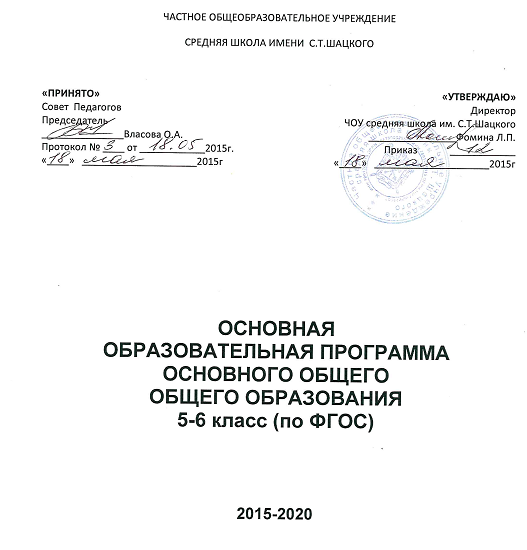                                                                           (5-6 класс ФГОС)I. Целевой раздел1.1.Пояснительная записка1. 2. Планируемые результаты основного общегообразования1.3. Система оценивания результаты основного общегообразованияII. Содержательный раздел2.1. Программа формирования универсальных учебных действий..2.2. Программа отдельных учебных предметов.2.3. Программы воспитания и социализации.2.4. Программа коррекционной работы III. Организационный раздел3.1. Учебный план3.2. Система условий реализацииI. Целевой раздел1.1. Пояснительная запискаЧОУ средняя школа имени С.Т.Шацкого   является общеобразовательным учреждением, реализующим общеобразовательные программы , основного общего и среднего (полного) общего образования, обеспечивающие подготовку обучающихся по предметам технического и естественнонаучного циклов.С сентября 2015 года в соответствии с приказом в школе начинается введение федерального государственного образовательного стандарта основного общего образования (далее – ФГОС ООО, Стандарт), что служит основанием введения ФГОС ООО (утвержден приказом Министерства образования и науки Российской Федерации №273 от 29.12.2012) в 5-х классах.В связи с введением ФГОС ООО школа начинает реализовывать основную образовательную программу основного общего образования (далее – ООП ООО), содержащую, в соответствии с требованиями Стандарта, три раздела: целевой, содержательный и организационный.Целевой раздел определяет общее назначение, цели, задачи и планируемые результаты реализации ООП ООО, конкретизированные в соответствии с требованиями Стандарта, а также способы определения достижения этих целей и результатов.Содержательный раздел определяет общее содержание основного общего образования и включает образовательные программы, ориентированные на достижение личностных, предметных и метапредметных результатов, в том числе:программу развития универсальных учебных действий, включающую формирование компетенций обучающихся в области использования информационно-коммуникационных технологий, учебно-исследовательской и проектной деятельности;программы отдельных учебных предметов, курсов;программу духовно-нравственного развития, воспитания и социализации обучающихся.Организационный раздел устанавливает общие рамки организации образовательного процесса, а также механизм реализации компонентов основной образовательной программы, и включает в себя:учебный план основного общего образования в единстве урочной, внеурочной и внешкольной деятельности;систему условий реализации основной образовательной программы в соответствии с требованиями Стандарта.По мере введения ФГОС в последующие годы в 6, 7, 8, 9 классах данная программа будет корректироваться и дополняться.Цель: создание образовательной среды, обеспечивающей формирование ключевых компетентностей, социализацию и нравственное поведение в обществе.Для достижения цели необходимо решение следующих задач:обеспечить соответствие основной образовательной программы требованиям Стандарта; обеспечить достижение планируемых результатов освоения основной образовательной программы основного общего образования всеми обучающимися; обеспечить индивидуализированное психолого-педагогическое сопровождение каждого обучающегося, формирование образовательного базиса, основанного не только на знаниях, но и на соответствующем культурном уровне развития личности, создание необходимых условий для ее самореализации;обеспечить эффективное сочетание урочных и внеурочных форм организации образовательного процесса, взаимодействие всех его участников, единства учебной и внеурочной деятельность; создать условия для поддержки и развития интеллектуальных и творческих способностей обучающихся, развития духовно-нравственных качеств лицеистов.В основе реализации данной программы лежит системно-деятельностный подход, который предполагает:воспитание и развитие качеств личности, отвечающих требованиям информационного общества, инновационной экономики, задачам построения российского гражданского общества на основе принципов толерантности, диалога культур и уважения его многонационального, поликультурного и поликонфессионального состава; формирование соответствующей целям общего образования социальной среды развития обучающихся в системе образования, переход к стратегии социального проектирования и конструирования на основе разработки содержания и технологий образования, определяющих пути и способы достижения желаемого уровня (результата) личностного и познавательного развития обучающихся; ориентацию на достижение цели и основного результата образования — развитие на основе освоения универсальных учебных действий, познания и освоения мира личности обучающегося, его активной учебно-познавательной деятельности, формирование его готовности к саморазвитию и непрерывному образованию; признание решающей роли содержания образования, способов организации образовательной деятельности и учебного сотрудничества в достижении целей личностного и социального развития обучающихся; учёт индивидуальных возрастных, психологических и физиологических особенностей обучающихся, роли, значения видов деятельности и форм общения при построении образовательного процесса и определении образовательно-воспитательных целей и путей их достижения.Образовательная программа формируется с учётом психолого-педагогических особенностей развития детей 11—15 лет, связанных:с переходом от учебных действий, характерных для начальной школы и осуществляемых только совместно с классом как учебной общностью и под руководством учителя, от способности только осуществлять принятие заданной педагогом и осмысленной цели к овладению этой учебной деятельностью на ступени основной школы в единстве мотивационно-смыслового и операционно-технического компонентов, становление которой осуществляется в форме учебного исследования, к новой внутренней позиции обучающегося —направленности на самостоятельный познавательный поиск, постановку учебных целей, освоение и самостоятельное осуществление контрольных и оценочных действий, инициативу в организации учебного сотрудничества; с осуществлением на каждом возрастном уровне (11—13 и 13—15 лет), благодаря развитию рефлексии общих способов действий и возможностей их переноса в различные учебно-предметные области, качественного преобразования учебных действий моделирования, контроля и оценки и перехода от самостоятельной постановки обучающимися новых учебных задач к развитию способности проектирования собственной учебной деятельности и построению жизненных планов во временнoй перспективе; с формированием у обучающегося научного типа мышления, который ориентирует его на общекультурные образцы, нормы, эталоны и закономерности взаимодействия с окружающим миром; с овладением коммуникативными средствами и способами организации кооперации и сотрудничества; развитием учебного сотрудничества, реализуемого в отношениях обучающихся с учителем и сверстниками; с изменением формы организации учебной деятельности и учебного сотрудничества от классно-урочной к лабораторно-семинарской и лекционно-лабораторной исследовательской.Учёт особенностей подросткового возраста, успешность и своевременность формирования новообразований познавательной сферы, качеств и свойств личности связывается с активной позицией учителя, а также с адекватностью построения образовательного процесса и выбора условий и методик обучения.Данная программа направлена на удовлетворение потребностей:• учащихся — в программах обучения, направленных на развитие познавательных и творческих возможностей личности;• родителей – в воспитании личности, умеющей самостоятельно ставить и достигать серьёзных целей, умело реагировать на разные жизненные ситуации;• государства — в реализации программ развития личности, направленных на «раскрытие способностей каждого ученика, воспитание порядочного и патриотичного человека, личности, готовой к жизни в высокотехнологичном, конкурентном мире» («Наша новая школа»);1.2. Планируемые результаты освоения обучающимися основной образовательной программы основного общего образованияПланируемые результаты освоения основной образовательной программы основного общего образования (далее – планируемые результаты) представляют собой систему ведущих целевых установок и ожидаемых результатов освоения всех компонентов, составляющих содержательную основу образовательной программы, и описывающие основной, сущностный вклад каждой изучаемой программы в развитие личности учащихся, в развитие их способностей (приводятся в пояснительных записках к планируемым результатам по каждой учебной или междисциплинарной программе).В соответствии с ФГОС ООО основным объектом оценки результатов образования, ее содержательной и критериальной базой выступают требования Стандарта, которые конкретизируются в планируемых результатах освоения обучающимися образовательной программы. Итоговая оценка результатов освоения образовательной программы определяется по результатам промежуточной и итоговой аттестации обучающихся. Результаты промежуточной аттестации представляют собой результаты внутришкольного мониторинга индивидуальных образовательных достижений обучающихся, отражают динамику формирования их способности к решению учебно-практических и учебно-познавательных задач и навыков проектной деятельности. Промежуточная аттестация осуществляется в ходе совместной оценочной деятельности педагогов и обучающихся. Результаты итоговой аттестации выпускников второй ступени обучения характеризуют уровень достижения предметных и метапредметных результатов освоения образовательной программы основного общего образования, необходимых для продолжения образования.В соответствии с требованиями Стандарта предоставление и использование персонифицированной информации возможно только в рамках процедур итоговой оценки обучающихся. Во всех иных процедурах допустимо предоставление и использование исключительно неперсонифицированной (анонимной) информации о достигаемых обучающимися образовательных результатов.Стандарт устанавливает требования к результатам обучающихся, освоивших основную образовательную программу основного общего образования:личностным, включающим готовность и способность обучающихся к саморазвитию, сформированность мотивации к обучению, познанию, выбору индивидуальной образовательной траектории, ценностно-смысловые установки обучающихся, отражающие их личностные позиции, социальные компетенции, сформированность основ гражданской идентичности;метапредметным, включающим освоенные обучающимися универсальные учебные действия (познавательные, регулятивные и коммуникативные), обеспечивающие овладение ключевыми компетенциями, составляющими основу умения учиться, и межпредметные понятия;предметным, включающим освоенный обучающимися в ходе изучения учебного предмета опыт специфической для данной предметной области деятельности по получению нового знания, его преобразованию и применению, а также систему основополагающих элементов научного знания, лежащую в основе современной научной картины мира.• Личностные формируются через универсальные учебные действия;• метапредметные – через внеурочную деятельность;• предметные – через урочную деятельность.Личностные результаты освоения основной образовательной программы основного общего образования должны отражать:1) воспитание российской гражданской идентичности, патриотизма, любви и уважения к Отечеству, чувства гордости за свою Родину, прошлое и настоящее многонационального народа России; осознание своей этнической принадлежности, знание языка, культуры своего народа, своего края, общемирового культурного наследия; усвоение традиционных ценностей многонационального российского общества; воспитание чувства долга перед Родиной;2) формирование ответственного отношения к учению, готовности и способности обучающихся к саморазвитию и самообразованию на основе мотивации к обучению и познанию, выбору профильного образования на базе ориентировки в мире профессий и профессиональных предпочтений, осознанному построению индивидуальной образовательной траектории с учетом устойчивых познавательных интересов;3) формирование целостного мировоззрения, соответствующего современному уровню развития науки и общественной практики, учитывающего социальное, культурное, языковое, духовное многообразие современного мира;4) формирование толерантности как нормы осознанного и доброжелательного отношения к другому человеку, его мнению, мировоззрению, культуре, языку, вере, гражданской позиции; к истории, культуре, религии, традициям, языкам, ценностям народов России и мира;5) освоение социальных норм, правил поведения, ролей и форм социальной жизни в группах и сообществах, включая взрослые и социальные сообщества, заданных институтами социализации соответственно возрастному статусу обучающихся; формирование основ социально-критического мышления; участие в школьном самоуправлении и в общественной жизни в пределах возрастных компетенций с учетом региональных, этнокультурных, социальных и экономических особенностей; 6) развитие морального сознания и компетентности в решении моральных проблем на основе личностного выбора, формирование нравственных чувств и нравственного поведения, осознанного и ответственного отношения к собственным поступкам;7) формирование коммуникативной компетентности в общении и сотрудничестве со сверстниками, старшими и младшими в образовательной, общественно полезной, учебно-исследовательской, творческой и других видах деятельности;8) формирование ценности здорового и безопасного образа жизни; усвоение правил индивидуального и коллективного безопасного поведения в чрезвычайных ситуациях, угрожающих жизни и здоровью людей;9) формирование основ экологического сознания на основе признания ценности жизни во всех ее проявлениях и необходимости ответственного, бережного отношения к окружающей среде;10) осознание важности семьи в жизни человека и общества, принятие ценности семейной жизни, уважительное и заботливое отношение к членам своей семьи;11) развитие эстетического сознания через освоение художественного наследия народов России и мира, творческой деятельности эстетического характера.Метапредметные результаты освоения основной образовательной программы основного общего образования должны отражать:1) сформированность целеполагания в учебной деятельности как умение самостоятельно ставить новые учебные и познавательные цели и задачи, преобразовывать практическую задачу в теоретическую, устанавливать целевые приоритеты;2) умение планировать пути достижения целей на основе самостоятельного анализа условий и средств их достижения, выделять альтернативные способы достижения цели и выбирать наиболее эффективный способ, осуществлять познавательную рефлексию в отношении действий по решению учебных и познавательных задач;3) умение осуществлять констатирующий и предвосхищающий контроль по результату и по способу действия на уровне произвольного внимания, вносить необходимые коррективы в исполнение и способ действия как в конце действия, так и по ходу его реализации;4) формирование осознанной адекватной и критичной оценки в учебной деятельности, умения самостоятельно и аргументированно оценивать свои действия и действия одноклассников, содержательно обосновывая правильность или ошибочность результата и способа действия, адекватно оценивать объективную трудность как меру фактического или предполагаемого расхода ресурсов на решение задачи, адекватно оценивать свои возможности достижения цели определенной сложности в различных сферах самостоятельной деятельности;5) овладение основами волевой саморегуляции в учебной и познавательной деятельности в форме осознанного управления своим поведением и деятельностью, готовность и способность противостоять внешним помехам деятельности;6) осознанное владение логическими действиями определения и ограничения понятий, установления причинно-следственных и родовидовых связей и обобщения на различном предметном материале; сравнения, сериации и классификации на основе самостоятельного выбора оснований и критериев; умение строить классификацию, строить логическое рассуждение, включая установление причинно-следственных связей, делать умозаключения (индуктивное, дедуктивное и по аналогии) и выводы на основе аргументации; умение работать с метафорами;7) умение создавать, применять и преобразовывать знаково-символические средства, модели и схемы для решения учебных и познавательных задач;8) овладение системой операций, обеспечивающих понимание текста, включая умение структурировать тексты, выделять главное и второстепенное, основную идею текста, выстраивать последовательность описываемых событий; овладение основами ознакомительного, изучающего, усваивающего и поискового чтения, рефлексивного чтения;9) умение организовывать и планировать учебное сотрудничество и совместную деятельность с учителем и сверстниками, определять общие цели и распределение функций и ролей участников, способы взаимодействия, планировать общие способы работы;10) умение работать в группе — владение навыками самопрезентации, умение эффективно сотрудничать и взаимодействовать на основе координации различных позиций при выработке общего решения в совместной деятельности; умение слушать партнера, формулировать и аргументировать свое мнение, корректно отстаивать свою позицию и координировать ее с партнерами, в том числе в ситуации столкновения интересов; умение продуктивно разрешать конфликты на основе учета интересов и позиций всех его участников, поиска и оценки альтернативных способов разрешения конфликтов;11) формирование внутреннего умственного плана действий на основе умения отображать в речи содержание совершаемых действий в форме громкой социализированной речи и внутренней речи;12) умение адекватно использовать речевые средства для решения различных коммуникативных задач и для отображения своих чувств, мыслей, мотивов и потребностей; владение устной и письменной речью; умение строить монологическое контекстное высказывание, использовать речь для планирования и регуляции своей деятельности; овладение основами коммуникативной рефлексии;13) формирование и развитие учебной и общепользовательской компетентности в области использования информационно-коммуникационных технологий (далее — ИКТ-компетентности) как инструментальной основы развития регулятивных, коммуникативных и познавательных универсальных учебных действий, включая совершенствование навыков решения социально и личностно значимых проблем, способности к сотрудничеству и саморегуляции; формирование умений рационально использовать широко распространенные инструменты и технические средства информационных технологий;14) развитие навыков создания и поддержки индивидуальной информационной среды, обеспечения защиты значимой информации и личной информационной безопасности, в том числе с помощью типовых программных средств.Предметные результаты освоения основной образовательной программы основного общего образования с учетом общих требований стандарта и специфики изучаемых предметов, входящих в состав предметных областей, должны обеспечивать успешное обучение на следующей ступени общего образования.Обязательные предметные области и основные задачи реализации содержания предметных областей приведены в таблице:В результате изучения математики ученик должензнать/понимать• существо понятия математического доказательства; приводить примеры доказательств;• существо понятия алгоритма; приводить примеры алгоритмов;• как используются математические формулы, уравнения и неравенства; примеры их применения для решения математических и практических задач;• как математически определенные функции могут описывать реальные зависимости; приводить примеры такого описания;• как потребности практики привели математическую науку к необходимости расширения понятия числа;• вероятностный характер многих закономерностей окружающего мира; примеры статистических закономерностей и выводов;• каким образом геометрия возникла из практических задач землемерия; примеры геометрических объектов и утверждений о них, важных для практики;• смысл идеализации, позволяющей решать задачи реальной действительности математическими методами, примеры ошибок, возникающих при идеализации.уметь• выполнять устно арифметические действия: сложение и вычитание двузначных чисел и десятичных дробей с двумя знаками, умножение однозначных чисел, арифметические операции с обыкновенными дробями с однозначным знаменателем и числителем;• переходить от одной формы записи чисел к другой, представлять десятичную дробь в виде обыкновенной и в простейших случаях обыкновенную в виде десятичной, проценты — в виде дроби и дробь – в виде процентов; записывать большие и малые числа с использованием целых степеней десятки;• выполнять арифметические действия с рациональными числами, сравнивать рациональные и действительные числа; находить в несложных случаях значения степеней с целыми показателями и корней; находить значения числовых выражений;• округлять целые числа и десятичные дроби, находить приближения чисел с недостатком и с избытком, выполнять оценку числовых выражений;• пользоваться основными единицами длины, массы, времени, скорости, площади, объема; выражать более крупные единицы через более мелкие и наоборот;• решать текстовые задачи, включая задачи, связанные с отношением и с пропорциональностью величин, дробями и процентами;использовать приобретенные знания и умения в практической деятельности и повседневной жизни для:• решения несложных практических расчетных задач, в том числе c использованием при необходимости справочных материалов, калькулятора, компьютера;• устной прикидки и оценки результата вычислений; проверки результата вычисления, с использованием различных приемов;• интерпретации результатов решения задач с учетом ограничений, связанных с реальными свойствами рассматриваемых процессов и явлений.Алгебрауметь• составлять буквенные выражения и формулы по условиям задач; осуществлять в выражениях и формулах числовые подстановки и выполнять соответствующие вычисления, осуществлять подстановку одного выражения в другое; выражать из формул одну переменную через остальные;• выполнять основные действия со степенями с целыми показателями, с многочленами и с алгебраическими дробями; выполнять разложение многочленов на множители; выполнятьтождественные преобразования рациональных выражений;• применять свойства арифметических квадратных корней для вычисления значений и преобразований числовых выражений, содержащих квадратные корни;• решать линейные, квадратные уравнения и рациональные уравнения, сводящиеся к ним, системы двух линейных уравнений и несложные нелинейные системы;• решать линейные и квадратные неравенства с одной переменной и их системы,• решать текстовые задачи алгебраическим методом, интерпретировать полученный результат, проводить отбор решений, исходя из формулировки задачи;• изображать числа точками на координатной прямой;• определять координаты точки плоскости, строить точки с заданными координатами; изображать множество решений линейного неравенства;• распознавать арифметические и геометрические прогрессии; решать задачи с применением формулы общего члена и суммы нескольких первых членов;• находить значения функции, заданной формулой, таблицей, графиком по ее аргументу; находить значение аргумента по значению функции, заданной графиком или таблицей;• определять свойства функции по ее графику; применять графические представления при решении уравнений, систем, неравенств;• описывать свойства изученных функций, строить их графики;Использовать приобретенные знания и умения в практической деятельности и повседневной жизни для:• выполнения расчетов по формулам, для составления формул, выражающих зависимости между реальными величинами; для нахождения нужной формулы в справочных материалах;• моделирования практических ситуаций и исследовании построенных моделей с использованием аппарата алгебры;• описания зависимостей между физическими величинами соответствующими формулами, при исследовании несложных практических ситуаций;• интерпретации графиков реальных зависимостей между величинами.Геометрияуметь• пользоваться геометрическим языком для описания предметов окружающего мира;• распознавать геометрические фигуры, различать их взаимное расположение;• изображать геометрические фигуры; выполнять чертежи по условию задач; осуществлять преобразования фигур;• распознавать на чертежах, моделях и в окружающей обстановке основные пространственные тела, изображать их;• в простейших случаях строить сечения и развертки пространственных тел;• проводить операции над векторами, вычислять длину и координаты вектора, угол между векторами;• вычислять значения геометрических величин (длин, углов, площадей, объемов); в том числе: для углов от 0 до 180° определять значения тригонометрических функций по заданным значениям углов; находить значения тригонометрических функций по значению одной из них, находить стороны, углы и площади треугольников, длины ломаных, дуг окружности, площадей основных геометрических фигур и фигур, составленных из них;• решать геометрические задачи, опираясь на изученные свойства фигур и отношений между ними, применяя дополнительные построения, алгебраический и тригонометрический аппарат, соображения симметрии;• проводить доказательные рассуждения при решении задач, используя известные теоремы, обнаруживая возможности для их использования;• решать простейшие планиметрические задачи в пространстве;Использовать приобретенные знания и умения в практической деятельности и повседневной жизни для:• описания реальных ситуаций на языке геометрии;• расчетов, включающих простейшие тригонометрические формулы;• решения геометрических задач с использованием тригонометрии• решения практических задач, связанных с нахождением геометрических величин (используя при необходимости справочники и технические средства);• построений геометрическими инструментами (линейка, угольник, циркуль, транспортир).Элементы логики, комбинаторики, статистики и теории вероятностейуметь• проводить несложные доказательства, получать простейшие следствия из известных или ранее полученных утверждений, оценивать логическую правильность рассуждений, использовать примеры для иллюстрации и контр-примеры для опровержения утверждений;• извлекать информацию, представленную в таблицах, на диаграммах, графиках; составлять таблицы, строить диаграммы и графики;• решать комбинаторные задачи путем систематического перебора возможных вариантов и с использованием правила умножения;• вычислять средние значения результатов измерений;• находить частоту события, используя собственные наблюдения и готовые статистические данные;• находить вероятности случайных событий в простейших случаях;Использовать приобретенные знания и умения в практической деятельности и повседневной жизни для:• выстраивания аргументации при доказательстве и в диалоге;• распознавания логически некорректных рассуждений;• записи математических утверждений, доказательств;• анализа реальных числовых данных, представленных в виде диаграмм, графиков, таблиц;• решения практических задач в повседневной и профессиональной деятельности с использованием действий с числами, процентов, длин, площадей, объемов, времени, скорости;• решения учебных и практических задач, требующих систематического перебора вариантов;• сравнения шансов наступления случайных событий, для оценки вероятности случайного события в практических ситуациях, сопоставления модели с реальной ситуацией;• понимания статистических утверждений.В результате изучения английского  языка ученик долженЗнать/понимать:• основные значения изученных лексических единиц (слов, словосочетаний); основные способы словообразования (аффиксация, словосложение, конверсия);• особенности структуры простых и сложных предложений изучаемогоиностранного языка; интонацию различных коммуникативных типов предложений;• признаки изученных грамматических явлений (видо-временных форм глаголов, модальных глаголов и их эквивалентов, артиклей, существительных, степеней сравнения прилагательных и наречий, местоимений, числительных, предлогов);• основные нормы речевого этикета (реплики-клише, наиболее распространенная оценочная лексика), принятые в стране изучаемого языка;• роль владения иностранными языками в современном мире, особенности образа жизни, быта, культуры стран изучаемого языка (всемирно известные достопримечательности, выдающиеся люди и их вклад в мировую культуру), сходство и различия в традициях своей страны и стран изучаемого языка;Уметь:говорение• начинать, вести/поддерживать и заканчивать беседу в стандартных ситуациях общения, соблюдая нормы речевого этикета, при необходимости переспрашивая, уточняя;• расспрашивать собеседника и отвечать на его вопросы, высказывая свое мнение, просьбу, отвечать на предложение собеседника согласием/отказом, опираясь на изученную тематику и усвоенный лексико-грамматический материал;• рассказывать о себе, своей семье, друзьях, своих интересах и планах на будущее, сообщать краткие сведения о своем городе/селе, о своей стране и стране изучаемого языка;• делать краткие сообщения, описывать события/явления (в рамках пройденных тем), передавать основное содержание, основную мысль прочитанного или услышанного, выражать свое отношение к прочитанному/услышанному, давать краткую характеристику персонажей;• использовать перифраз, синонимичные средства в процессе устного общения;аудирование• понимать основное содержание кратких, несложных аутентичных прагматических текстов (прогноз погоды, программы теле/радио передач, объявления на вокзале/в аэропорту) и выделять для себя значимую информацию;• понимать основное содержание несложных аутентичных текстов, относящихся к разным коммуникативным типам речи (сообщение/рассказ), уметь определить тему текста, выделить главные факты в тексте, опуская второстепенные;• использовать переспрос, просьбу повторить;чтение• ориентироваться в иноязычном тексте: прогнозировать его содержание по заголовку;• читать аутентичные тексты разных жанров преимущественно с пониманием основного содержания (определять тему, выделять основную мысль, выделять главные факты, опуская второстепенные, устанавливать логическую последовательность основных фактов текста);• читать несложные аутентичные тексты разных жанров с полным и точным пониманием, используя различные приемы смысловой переработки текста (языковую догадку, анализ, выборочный перевод), оценивать полученную информацию, выражать свое мнение;• читать текст с выборочным пониманием нужной или интересующей информации;письменная речь• заполнять анкеты и формуляры;• писать поздравления, личные письма с опорой на образец: расспрашивать адресата о его жизни и делах, сообщать то же о себе, выражать благодарность, просьбу, употребляя формулы речевого этикета, принятые в странах изучаемого языка.Использовать приобретенные знания и умения в практической деятельности и повседневной жизни для:• социальной адаптации; достижения взаимопонимания в процессе устного и письменного общения с носителями иностранного языка, установления межличностных и межкультурных контактов в доступных пределах;• создания целостной картины полиязычного, поликультурного мира, осознания места и роли родного и изучаемого иностранного языка в этом мире;• приобщения к ценностям мировой культуры как через иноязычные источники информации, в том числе мультимедийные, так и через участие в школьных обменах, туристических поездках, молодежных форумах;• ознакомления представителей других стран с культурой своего народа; осознания себя гражданином своей страны и мира.В результате изучения биологии ученик должензнать/понимать• признаки биологических объектов: живых организмов; генов и хромосом; клеток и организмов растений, животных, грибов и бактерий; популяций; экосистем и агроэкосистем; биосферы; растений, животных и грибов своего региона;• сущность биологических процессов: обмен веществ и превращения энергии, питание, дыхание, выделение, транспорт веществ, рост, развитие, размножение, наследственность и изменчивость, регуляция жизнедеятельности организма, раздражимость, круговорот веществ и превращения энергии в экосистемах;• особенности организма человека, его строения, жизнедеятельности, высшей нервной деятельности и поведения;уметь• объяснять: роль биологии в формировании современной естественнонаучной картины мира, в практической деятельности людей и самого ученика; родство, общность происхождения и эволюцию растений и животных (на примере сопоставления отдельных групп); роль различных организмов в жизни человека и собственной деятельности; взаимосвязи организмов и окружающей среды; биологического разнообразия в сохранении биосферы; необходимость защиты окружающей среды; родство человека с млекопитающими животными, место и роль человека в природе; взаимосвязи человека и окружающей среды; зависимость собственного здоровья от состояния окружающей среды; причины наследственности и изменчивости, проявления наследственных заболеваний, иммунитета у человека; роль гормонов и витаминов в организме;• изучать биологические объекты и процессы: ставить биологические эксперименты, описывать и объяснять результаты опытов; наблюдать за ростом и развитием растений и животных, поведением животных, сезонными изменениями в природе; рассматривать на готовых микропрепаратах и описывать биологические объекты;• распознавать и описывать: на таблицах основные части и органоиды клетки, органы и системы органов человека; на живых объектах и таблицах органы цветкового растения, органы и системы органов животных, растения разных отделов, животных отдельных типов и классов; наиболее распространенные растения и животных своей местности, культурные растения и домашних животных, съедобные и ядовитые грибы, опасные для человека растения и животные;• выявлять изменчивость организмов, приспособления организмов к среде обитания, типы взаимодействия разных видов в экосистеме;• сравнивать биологические объекты (клетки, ткани, органы и системы органов, организмы, представителей отдельных систематических групп) и делать выводы на основе сравнения;• определять принадлежность биологических объектов к определенной систематической группе (классификация);• анализировать и оценивать воздействие факторов окружающей среды, факторов риска на здоровье, последствий деятельности человека в экосистемах, влияние собственных поступков на живые организмы и экосистемы;• проводить самостоятельный поиск биологической информации: находить в тексте учебника отличительные признаки основных систематических групп; в биологических словарях и справочниках значения биологических терминов; в различных источниках необходимую информацию о живых организмах (в том числе с использованием информационных технологий);использовать приобретенные знания и умения в практической деятельности и повседневной жизни для:• соблюдения мер профилактики заболеваний, вызываемых растениями, животными, бактериями, грибами и вирусами; травматизма, стрессов, ВИЧ-инфекции, вредных привычек (курение, алкоголизм, наркомания); нарушения осанки, зрения, слуха, инфекционных и простудных заболеваний;• оказания первой помощи при отравлении ядовитыми грибами, растениями, укусах животных; при простудных заболеваниях, ожогах, обморожениях, травмах, спасении утопающего;• рациональной организации труда и отдыха, соблюдения правил поведения в окружающей среде;• выращивания и размножения культурных растений и домашних животных, ухода за ними;• проведения наблюдений за состоянием собственного организма.В результате изучения географии ученик должензнать/понимать• основные географические понятия и термины; различия плана, глобуса и географических карт по содержанию, масштабу, способам картографического изображения; результаты выдающихся географических открытий и путешествий;• географические следствия движений Земли, географические явления и процессы в геосферах, взаимосвязи между ними, их изменение в результате деятельности человека; географическую зональность и поясность;• географические особенности природы материков и океанов, географию народов Земли;различия в хозяйственном освоении разных территорий и акваторий; связь между географическим положением, природными условиями, ресурсами и хозяйством отдельныхрегионов и стран;• специфику географического положения и административно-территориального устройства Российской Федерации; особенности ее природы, населения, основных отраслей хозяйства, природно-хозяйственных зон и районов;• природные и антропогенные причины возникновения геоэкологических проблем на ло-кальном, региональном и глобальном уровнях; меры по сохранению природы и защителюдей от стихийных природных и техногенных явлений;уметь• выделять, описывать и объяснять существенные признаки географических объектов иявлений;• находить в разных источниках и анализировать информацию, необходимую для изучения географических объектов и явлений, разных территорий Земли, их обеспеченности природными и человеческими ресурсами, хозяйственного потенциала, экологических проблем;• приводить примеры: использования и охраны природных ресурсов, адаптации человекак условиям окружающей среды, ее влияния на формирование культуры народов; районовразной специализации, центров производства важнейших видов продукции, основныхкоммуникаций и их узлов, внутригосударственных и внешних экономических связейРоссии, а также крупнейших регионов и стран мира;• составлять краткую географическую характеристику разных территорий на основе разнообразных источников географической информации и форм ее представления;• определять на местности, плане и карте расстояния, направления высоты точек; географические координаты и местоположение географических объектов;• применять приборы и инструменты для определения количественных и качественныххарактеристик компонентов природы; представлять результаты измерений в разной форме; выявлять на этой основе эмпирические зависимости;использовать приобретенные знания и умения в практической деятельности и по-вседневной жизни для:• ориентирования на местности и проведения съемок ее участков; определения поясноговремени; чтения карт различного содержания;• учета фенологических изменений в природе своей местности; проведения наблюдений заотдельными географическими объектами, процессами и явлениями, их изменениями в результате природных и антропогенных воздействий; оценки их последствий;• наблюдения за погодой, состоянием воздуха, воды и почвы в своей местности; определения комфортных и дискомфортных параметров природных компонентов своей местности с помощью приборов и инструментов;• решения практических задач по определению качества окружающей среды своей местности, ее использованию, сохранению и улучшению; принятия необходимых мер в случае природных стихийных бедствий и техногенных катастроф;• проведения самостоятельного поиска географической информации на местности из разных источников: картографических, статистических, геоинформационных.В результате изучения изобразительного искусства ученик должензнать/понимать• основные виды и жанры изобразительных (пластических) искусств;• основы изобразительной грамоты (цвет, тон, колорит, пропорции, светотень, перспектива, пространство, объем, ритм, композиция);• выдающихся представителей русского и зарубежного искусства и их основные произведения;• наиболее крупные художественные музеи России и мира;• значение изобразительного искусства в художественной культуре;уметь• применять художественные материалы (гуашь, акварель, тушь, природные и подручные материалы) и выразительные средства изобразительных (пластических) искусств в творческой деятельности;• анализировать содержание, образный язык произведений разных видов и жанров изобразительного искусства и определять средства художественной выразительности (линия, цвет, тон, объем, светотень, перспектива, композиция);• ориентироваться в основных явлениях русского и мирового искусства, узнавать изученные произведения;использовать приобретенные знания и умения в практической деятельности иповседневной жизни для:• восприятия и оценки произведений искусства;• самостоятельной творческой деятельности в рисунке и живописи (с натуры, по памяти, воображению), в иллюстрациях к произведениям литературы и музыки, декоративных и художественно - конструктивных работах (дизайн предмета, костюма, интерьера).В результате изучения информатики и информационных технологий ученик должензнать/понимать• виды информационных процессов; примеры источников и приемников информации;• единицы измерения количества и скорости передачи информации; принцип дискретно-го (цифрового) представления информации;• основные свойства алгоритма, типы алгоритмических конструкций: следование, ветвление, цикл; понятие вспомогательного алгоритма;• программный принцип работы компьютера;• назначение и функции используемых информационных и коммуникационных технологий;уметь• выполнять базовые операции над объектами: цепочками символов, числами, списками,деревьями; проверять свойства этих объектов; выполнять и строить простые алгоритмы;• оперировать информационными объектами, используя графический интерфейс: открывать, именовать, сохранять объекты, архивировать и разархивировать информацию,пользоваться меню и окнами, справочной системой; предпринимать меры антивирусной безопасности;• оценивать числовые параметры информационных объектов и процессов: объем памяти,необходимый для хранения информации; скорость передачи информации;• создавать информационные объекты, в том числе:- структурировать текст, используя нумерацию страниц, списки, ссылки, оглавления;проводить проверку правописания; использовать в тексте таблицы, изображения;- создавать и использовать различные формы представления информации: формулы,графики, диаграммы, таблицы (в том числе динамические, электронные, в частности– в практических задачах), переходить от одного представления данных к другому;- создавать рисунки, чертежи, графические представления реального объекта, в частности, в процессе проектирования с использованием основных операций графических редакторов, учебных систем автоматизированного проектирования; осуществлять простейшую обработку цифровых изображений;- создавать записи в базе данных;- создавать презентации на основе шаблонов;• искать информацию с применением правил поиска (построения запросов) в базах данных, компьютерных сетях, некомпьютерных источниках информации (справочниках исловарях, каталогах, библиотеках) при выполнении заданий и проектов по различнымучебным дисциплинам;• пользоваться персональным компьютером и его периферийным оборудованием (принтером, сканером, модемом, мультимедийным проектором, цифровой камерой, цифровым датчиком); следовать требованиям техники безопасности, гигиены, эргономики и ресурсосбережения при работе со средствами информационных и коммуникационныхтехнологий;использовать приобретенные знания и умения в практической деятельности и по-вседневной жизни для:• создания простейших моделей объектов и процессов в виде изображений и чертежей,динамических (электронных) таблиц, программ (в том числе – в форме блок-схем);• проведения компьютерных экспериментов с использованием готовых моделей объектов и процессов;• создания информационных объектов, в том числе для оформления результатов учебнойработы;• организации индивидуального информационного пространства, создания личных кол-лекций информационных объектов;• передачи информации по телекоммуникационным каналам в учебной и личной пере-писке, использования информационных ресурсов общества с соблюдением соответствующих правовых и этических норм.В результате изучения истории ученик должензнать/понимать• основные этапы и ключевые события истории России и мира с древности до наших дней; выдающихся деятелей отечественной и всеобщей истории;• важнейшие достижения культуры и системы ценностей, сформировавшиеся в ходе исторического развития;• изученные виды исторических источников;уметь• соотносить даты событий отечественной и всеобщей истории с веком; определять последовательность и длительность важнейших событий отечественной и всеобщей истории;• использовать текст исторического источника при ответе на вопросы, решении различных учебных задач; сравнивать свидетельства разных источников;• показывать на исторической карте территории расселения народов, границы государств, города, места значительных исторических событий;• рассказывать о важнейших исторических событиях и их участниках, показывая знание необходимых фактов, дат, терминов; давать описание исторических событий и памятников культуры на основе текста и иллюстративного материала учебника, фрагментов исторических источников; использовать приобретенные знания при написании творческих работ (в том числе сочинений), отчетов об экскурсиях, рефератов;• соотносить общие исторические процессы и отдельные факты; выявлять существенные черты исторических процессов, явлений и событий; группировать исторические явления и события по заданному признаку; объяснять смысл изученных исторических понятий и терминов, выявлять общность и различия сравниваемых исторических событий и явлений; определять на основе учебного материала причины и следствия важнейших исторических событий;• объяснять свое отношение к наиболее значительным событиям и личностям истории России и всеобщей истории, достижениям отечественной и мировой культуры;использовать приобретенные знания и умения в практической деятельности и повседневной жизни для:• понимания исторических причин и исторического значения событий и явлений современной жизни;• высказывания собственных суждений об историческом наследии народов России и мира;• объяснения исторически сложившихся норм социального поведения;• использования знаний об историческом пути и традициях народов России и мира в общении с людьми другой культуры, национальной и религиозной принадлежности.В результате изучения литературы ученик должензнать/понимать• образную природу словесного искусства;• содержание изученных литературных произведений;• основные факты жизни и творческого пути А.С.Грибоедова, А.С.Пушкина, М.Ю.Лермонтова, Н.В.Гоголя;• изученные теоретико-литературные понятия;уметь• воспринимать и анализировать художественный текст;• выделять смысловые части художественного текста, составлять тезисы и план прочитанного;• определять род и жанр литературного произведения;• выделять и формулировать тему, идею, проблематику изученного произведения; давать характеристику героев,• характеризовать особенности сюжета, композиции, роль изобразительно-выразительныхсредств;• сопоставлять эпизоды литературных произведений и сравнивать их героев;• выявлять авторскую позицию;• выражать свое отношение к прочитанному;• выразительно читать произведения (или фрагменты), в том числе выученные наизусть, соблюдая нормы литературного произношения;• владеть различными видами пересказа;• строить устные и письменные высказывания в связи с изученным произведением;• участвовать в диалоге по прочитанным произведениям, понимать чужую точку зрения и аргументировано отстаивать свою;• писать отзывы о самостоятельно прочитанных произведениях, сочинения.использовать приобретенные знания и умения в практической деятельности и повседневной жизни для:• создания связного текста (устного и письменного) на необходимую тему с учетом норм русского литературного языка;• определения своего круга чтения и оценки литературных произведений;• поиска нужной информации о литературе, о конкретном произведении и его авторе (справочная литература, периодика, телевидение, ресурсы Интернета).В результате изучения музыки ученик должен:знать/понимать• специфику музыки как вида искусства;• значение музыки в художественной культуре и ее роль в синтетических видах творчества;• возможности музыкального искусства в отражении вечных проблем жизни;• основные жанры народной и профессиональной музыки;• богатство музыкальных образов и способов их развития;• основные формы музыки;• характерные черты и образцы творчества крупнейших русских и зарубежных композиторов;• виды оркестров, названия наиболее известных инструментов;• имена выдающихся композиторов и музыкантов-исполнителей;уметь• эмоционально-образно воспринимать и характеризовать музыкальные произведения;• узнавать на слух изученные произведения русской и зарубежной классики, образцы народного музыкального творчества, произведения современных композиторов;• выразительно исполнять соло (с сопровождением и без сопровождения) несколько народных песен, песен композиторов-классиков и современных композиторов (по выбору учащихся);• исполнять свою партию в хоре в простейших двухголосных произведениях;• выявлять общее и особенное при сравнении музыкальных произведений на основе полученных знаний об интонационной природе музыки, музыкальных жанрах, стилевых направлениях, образной сфере музыки и музыкальной драматургии;• распознавать на слух и воспроизводить знакомые мелодии изученных произведений инструментальных и вокальных жанров;• выявлять особенности интерпретации одной и той же художественной идеи, сюжета в творчестве различных композиторов;• различать звучание отдельных музыкальных инструментов, виды хора и оркестра;• устанавливать взаимосвязи между разными видами искусства на уровне общности идей, тем, художественных образов;использовать приобретенные знания и умения в практической деятельности и повседневной жизни для:• певческого и инструментального музицирования дома, в кругу друзей и сверстников, на внеклассных и внешкольных музыкальных занятиях, школьных праздниках;• размышления о музыке и ее анализа, выражения собственной позиции относительно прослушанной музыки;• музыкального самообразования: знакомства с литературой о музыке, слушания музыки в свободное от уроков время (посещение концертов, музыкальных спектаклей, прослушивание музыкальных радио и телепередач и др.); выражения своих личных музыкальных впечатлений в форме устных выступлений и высказываний на музыкальных занятиях, эссе, рецензий..• определения своего отношения к музыкальным явлениям действительности.В результате изучения обществознания (включая экономику и право) ученик должен Знать/понимать• социальные свойства человека, его взаимодействие с другими людьми;• сущность общества как формы совместной деятельности людей;• характерные черты и признаки основных сфер жизни общества;• содержание и значение социальных норм, регулирующих общественные отношения.Уметь• описывать основные социальные объекты, выделяя их существенные признаки; человека как социально-деятельное существо; основные социальные роли;• сравнивать социальные объекты, суждения об обществе и человеке, выявлять их общиечерты и различия;• объяснять взаимосвязи изученных социальных объектов (включая взаимодействия человека и общества, общества и природы, сфер общественной жизни);• приводить примеры социальных объектов определенного типа, социальных отношений; ситуаций, регулируемых различными видами социальных норм; деятельности людей в различных сферах;• оценивать поведение людей с точки зрения социальных норм, экономической рациональности;• решать познавательные и практические задачи в рамках изученного материала, отражающие типичные ситуации в различных сферах деятельности человека• осуществлять поиск социальной информации по заданной теме из различных ее носителей (материалы СМИ, учебный текст и другие адаптированные источники); различать в социальной информации факты и мнения;• самостоятельно составлять простейшие виды правовых документов (записки, заявления, справки и т.п.).Использовать приобретенные знания и умения в практической деятельности и повседневной жизни для:• полноценного выполнения типичных для подростка социальных ролей;• общей ориентации в актуальных общественных событиях и процессах;• нравственной и правовой оценки конкретных поступков людей;• реализации и защиты прав человека и гражданина, осознанного выполнения гражданских обязанностей• первичного анализа и использования социальной информации;• сознательного неприятия антиобщественного поведения.В результате изучения ОБЖ ученик долженЗнать/понимать• основы здорового образа жизни; факторы, укрепляющие и разрушающие здоровье; вредные привычки и их профилактику;• правила безопасного поведения в чрезвычайных ситуациях социального, природного итехногенного характера;• способы безопасного поведения в природной среде: ориентирование на местности, подача сигналов бедствия, добывание огня, воды и пищи, сооружение временного укрытия.Уметь• действовать при возникновении пожара в жилище и использовать подручные средствадля ликвидации очагов возгорания;• соблюдать правила поведения на воде, оказывать помощь утопающему;• оказывать первую медицинскую помощь при ожогах, отморожениях, ушибах, кровотечениях;• пользоваться средствами индивидуальной защиты (противогазом, респиратором, ватно-марлевой повязкой, домашней медицинской аптечкой) и средствами коллективной защиты;• вести себя в криминогенных ситуациях и в местах большого скопления людей;• действовать согласно установленному порядку по сигналу «Внимание всем!», комплектовать минимально необходимый набор документов, вещей и продуктов питания в случае эвакуации населения.Использовать приобретенные знания и умения в практической деятельности и повседневной жизни для:• обеспечения личной безопасности на улицах и дорогах;• соблюдения мер предосторожности и правил поведения пассажиров в общественномтранспорте;• пользования бытовыми приборами и инструментами;• проявления бдительности и поведения при угрозе террористического акта;• обращения (вызова) в случае необходимости в соответствующие службы экстренной помощи.В результате изучения русского языка ученик должензнать/понимать• роль русского языка как национального языка русского народа, государственного языка Российской Федерации и средства межнационального общения;• смысл понятий: речь устная и письменная; монолог, диалог; сфера и ситуация речевого общения;• основные признаки разговорной речи, научного, публицистического, официально- делового стилей, языка художественной литературы;• особенности основных жанров научного, публицистического, официально-делового стилей и разговорной речи;• признаки текста и его функционально-смысловых типов (повествования, описания, рассуждения);• основные единицы языка, их признаки;• основные нормы русского литературного языка (орфоэпические, лексические, грамматические, орфографические, пунктуационные); нормы речевого этикета;уметь• различать разговорную речь, научный, публицистический, официально-деловой стили, язык художественной литературы;• определять тему, основную мысль текста, функционально-смысловой тип и стиль речи; анализировать структуру и языковые особенности текста;• опознавать языковые единицы, проводить различные виды их анализа;• объяснять с помощью словаря значение слов с национально-культурным компонентом;аудирование и чтение• адекватно понимать информацию устного и письменного сообщения (цель, тему текста, основную, дополнительную, явную и скрытую информацию);• читать тексты разных стилей и жанров; владеть разными видами чтения (изучающее, ознакомительное, просмотровое);• извлекать информацию из различных источников, включая средства массовой информации; свободно пользоваться лингвистическими словарями, справочной литературой;говорение и письмо• воспроизводить текст с заданной степенью свернутости (план, пересказ, изложение, конспект);• создавать тексты различных стилей и жанров (отзыв, аннотация, реферат, выступление, письмо, расписка, заявление);• осуществлять выбор и организацию языковых средств в соответствии с темой, целями, сферой и ситуацией общения;• владеть различными видами монолога (повествование, описание, рассуждение) и диалога (побуждение к действию, обмен мнениями, установление и регулирование межличностных отношений);• свободно, правильно излагать свои мысли в устной и письменной форме, соблюдать нормы построения текста (логичность, последовательность, связность, соответствие теме и др.); адекватно выражать свое отношение к фактам и явлениям окружающей действительности, к прочитанному, услышанному, увиденному;• соблюдать в практике речевого общения основные произносительные, лексические, грамматические нормы современного русского литературного языка;• соблюдать в практике письма основные правила орфографии и пунктуации;• соблюдать нормы русского речевого этикета; уместно использовать паралингвистические (внеязыковые) средства общения;• осуществлять речевой самоконтроль; оценивать свою речь с точки зрения её правильности, находить грамматические и речевые ошибки, недочеты, исправлять их; совершенствовать и редактировать собственные тексты;использовать приобретенные знания и умения в практической деятельности и повседневной жизни для:• осознания роли родного языка в развитии интеллектуальных и творческих способностей личности; значения родного языка в жизни человека и общества;• развития речевой культуры, бережного и сознательного отношения к родному языку, сохранения чистоты русского языка как явления культуры;• удовлетворения коммуникативных потребностей в учебных, бытовых, социально-культурных ситуациях общения;• увеличения словарного запаса; расширения круга используемых грамматических средств; развития способности к самооценке на основе наблюдения за собственной речью;• использования родного языка как средства получения знаний по другим учебным предметам и продолжения образования.Черчение и графикаЗнать/пониматьтехнологические понятия: графическая документации, технологическая карта, чертеж, эскиз, технический рисунок, схема, стандартизация.Уметьвыбирать способы графического отображения объекта или процесса; выполнять чертежи и эскизы, в том числе с использованием средств компьютерной поддержки; составлять учебные технологические карты; соблюдать требования к оформлению эскизов и чертежей.Использовать приобретенные знания и умения в практической деятельности и повседневной жизни для:выполнения графических работ с использованием инструментов, приспособлений и компьютерной техники; чтения и выполнения чертежей, эскизов, схем, технических рисунков деталей и изделий;Современное производство и профессиональное образованиеЗнать/пониматьсферы современного производства; разделение труда на производстве; понятие о специальности и квалификации работника; факторы, влияющие на уровень оплаты труда; пути получения профессионального образования; необходимость учета требований к качествам личности при выборе профессии.Уметьнаходить информацию о региональных учреждениях профессионального образования и о путях получения профессионального образования и трудоустройства; сопоставлять свои способности и возможности с требованиями профессии.Использовать приобретенные знания и умения в практической деятельности и повседневной жизни для:построения планов профессиональной карьеры, выбора пути продолжения образования или трудоустройства.В результате освоения физической культуры выпускник основной школы должен:Знать/понимать• роль физической культуры и спорта в формировании здорового образа жизни, организации активного отдыха и профилактики вредных привычек;- основы формирования двигательных действий и развития физических качеств;- способы закаливания организма и основные приемы самомассажа;уметь- составлять и выполнять комплексы упражнений утренней и корригирующей гимнастики с учетом индивидуальных особенностей организма;- выполнять акробатические, гимнастические, легкоатлетические упражнения (комбинации), технические действия спортивных игр;- выполнять комплексы общеразвивающих упражнений на развитие основных физических качеств, адаптивной (лечебной) физической культуры с учетом состояния здоровья и физической подготовленности;- осуществлять наблюдения за своим физическим развитием и физической подготовленностью, контроль за техникой выполнения двигательных действий и режимами физической нагрузки;- соблюдать безопасность при выполнении физических упражнений и проведении туристических походов;- осуществлять судейство школьных соревнований по одному из программных видов спорта;использовать приобретенные знания и умения в практической деятельности и повседневной жизни для- проведения самостоятельных занятий по формированию индивидуального телосложения и коррекции осанки, развитию физических качеств, совершенствованию техники движений;- включения занятий физической культурой и спортом в активный отдых и досуг.II. Содержательный разделПрограмма отдельных учебных предметов и характеристика учебных программ основного общего образованияРусский языкИзучение русского языка на ступени основного общего образования направлено на достижение следующих целей:- воспитание гражданственности и патриотизма, любви к русскому языку; сознательного отношения к языку как духовной ценности, средству общения и получения знаний в разных сферах человеческой деятельности;- развитие речевой и мыслительной деятельности; коммуникативных умений и навыков, обеспечивающих свободное владение русским литературным языком в разных сферах и ситуациях общения; готовности и способности к речевому взаимодействию и взаимопониманию; потребности в речевом самосовершенствовании;- освоение знаний о русском языке, его устройстве и функционировании в различных сферах и ситуациях общения; стилистических ресурсах, основных нормах русского литературного языка и речевого этикета; обогащение словарного запаса и расширение круга используемых грамматических средств;- формирование умений опознавать, анализировать, классифицировать языковые факты, оценивать их с точки зрения нормативности, соответствия сфере и ситуации общения; осуществлять информационный поиск, извлекать и преобразовывать необходимую информацию;- применение полученных знаний и умений в собственной речевой практике. Достижение указанных целей осуществляется в процессе формирования и развития коммуникативной, языковой и лингвистической (языковедческой), культуроведческой компетенций. Коммуникативная компетенция - овладение всеми видами речевой деятельности и основами культуры устной и письменной речи, умениями и навыками использования языка в различных сферах и ситуациях общения, соответствующих опыту, интересам, психологическим особенностям учащихся основной школы на разных ее этапах (VI - VII, VIII - IX классы). Языковая и лингвистическая (языковедческая) компетенции - освоение знаний о языке как знаковой системе и общественном явлении, его устройстве, развитии и функционировании; общих сведений о лингвистике как науке и ученых-русистах; овладение основными нормами русского литературного языка, обогащение словарного запаса и грамматического строя речи учащихся; формирование способности к анализу и оценке языковых явлений и фактов; умение пользоваться различными лингвистическими словарями. Культуроведческая компетенция - осознание языка как формы выражения национальной культуры, взаимосвязи языка и истории народа, национально-культурной специфики русского языка, владение нормами русского речевого этикета, культурой межнационального общения.В результате изучения русского языка ученик должен:знать/понимать:- роль русского языка как национального языка русского народа, государственного языка Российской Федерации и средства межнационального общения;- смысл понятий: речь устная и письменная; монолог, диалог; сфера и ситуация речевого общения;- основные признаки разговорной речи, научного, публицистического, официально-делового стилей, языка художественной литературы;- особенности основных жанров научного, публицистического, официально-делового стилей и разговорной речи;- признаки текста и его функционально-смысловых типов (повествования, описания, рассуждения);- основные единицы языка, их признаки;- основные нормы русского литературного языка (орфоэпические, лексические, грамматические, орфографические, пунктуационные); нормы речевого этикета;уметь:- различать разговорную речь, научный, публицистический, официально-деловой стили, язык художественной литературы;- определять тему, основную мысль текста, функционально-смысловой тип и стиль речи; анализировать структуру и языковые особенности текста;- опознавать языковые единицы, проводить различные виды их анализа;- объяснять с помощью словаря значение слов с национально-культурным компонентом;аудирование и чтение:- адекватно понимать информацию устного и письменного сообщения (цель, тему основную и дополнительную, явную и скрытую информацию);- читать тексты разных стилей и жанров; владеть разными видами чтения (изучающим, ознакомительным, просмотровым);- извлекать информацию из различных источников, включая средства массовой информации; свободно пользоваться лингвистическими словарями, справочной литературой;говорение и письмо:- воспроизводить текст с заданной степенью свернутости (план, пересказ, изложение, конспект);- создавать тексты различных стилей и жанров (отзыв, аннотацию, реферат, выступление, письмо, расписку, заявление);- осуществлять выбор и организацию языковых средств в соответствии с темой, целями, сферой и ситуацией общения;- владеть различными видами монолога (повествование, описание, рассуждение) и диалога (побуждение к действию, обмен мнениями, установление и регулирование межличностных отношений);- свободно, правильно излагать свои мысли в устной и письменной форме, соблюдать нормы построения текста (логичность, последовательность, связность, соответствие теме и др.); адекватно выражать свое отношение к фактам и явлениям окружающей действительности, к прочитанному, услышанному, увиденному;- соблюдать в практике речевого общения основные произносительные, лексические, грамматические нормы современного русского литературного языка;- соблюдать в практике письма основные правила орфографии и пунктуации;- соблюдать нормы русского речевого этикета; уместно использовать паралингвистические (внеязыковые) средства общения;- осуществлять речевой самоконтроль; оценивать свою речь с точки зрения ее правильности, находить грамматические и речевые ошибки, недочеты, исправлять их; совершенствовать и редактировать собственные тексты;использовать приобретенные знания и умения в практической деятельности и повседневной жизни для:- осознания роли родного языка в развитии интеллектуальных и творческих способностей личности; значения родного языка в жизни человека и общества;- развития речевой культуры, бережного и сознательного отношения к родному языку, сохранения чистоты русского языка как явления культуры;- удовлетворения коммуникативных потребностей в учебных, бытовых, социально-культурных ситуациях общения;- увеличения словарного запаса; расширения круга используемых грамматических средств; развития способности к самооценке на основе наблюдения за собственной речью;- использования родного языка как средства получения знаний по другим учебным предметам и продолжения образования.ЛитератураИзучение литературы на ступени основного общего образования направлено на достижение следующих целей:- воспитание духовно развитой личности, формирование гуманистического мировоззрения, гражданского сознания, чувства патриотизма, любви и уважения к литературе и ценностям отечественной культуры;- развитие эмоционального восприятия художественного текста, образного и аналитического мышления, творческого воображения, читательской культуры и понимания авторской позиции; формирование начальных представлений о специфике литературы в ряду других искусств, потребности в самостоятельном чтении художественных произведений; развитие устной и письменной речи учащихся;- освоение текстов художественных произведений в единстве формы и содержания, основных историко-литературных сведений и теоретико-литературных понятий;- овладение умениями чтения и анализа художественных произведений с привлечением базовых литературоведческих понятий и необходимых сведений по истории литературы; выявления в произведениях конкретно-исторического и общечеловеческого содержания; грамотного использования русского литературного языка при создании собственных устных и письменных высказываний.В результате изучения литературы ученик должен:знать/понимать:- образную природу словесного искусства;- содержание изученных литературных произведений;- основные факты жизни и творческого пути А.С. Грибоедова, А.С. Пушкина, М.Ю. Лермонтова, Н.В. Гоголя;- изученные теоретико-литературные понятия;уметь:- воспринимать и анализировать художественный текст;- выделять смысловые части художественного текста, составлять тезисы и план прочитанного;- определять род и жанр литературного произведения;- выделять и формулировать тему, идею, проблематику изученного произведения; давать характеристику героев;- характеризовать особенности сюжета, композиции, роль изобразительно-выразительных средств;- сопоставлять эпизоды литературных произведений и сравнивать их героев;- выявлять авторскую позицию;- выражать свое отношение к прочитанному;- выразительно читать произведения (или фрагменты), в том числе выученные наизусть, соблюдая нормы литературного произношения;- владеть различными видами пересказа;- строить устные и письменные высказывания в связи с изученным произведением;- участвовать в диалоге по прочитанным произведениям, понимать чужую точку зрения и аргументированно отстаивать свою;- писать отзывы о самостоятельно прочитанных произведениях, сочинения (сочинения - только для выпускников школ с русским (родным) языком обучения).Иностранный языкИзучение иностранного языка на ступени основного общего образования направлено на достижение следующих целей:- развитие иноязычной коммуникативной компетенции в совокупности ее составляющих - речевой, языковой, социокультурной, компенсаторной, учебно-познавательной:речевая компетенция - развитие коммуникативных умений в четырех основных видах речевой деятельности (говорении, аудировании, чтении, письме);языковая компетенция - овладение новыми языковыми средствами (фонетическими, орфографическими, лексическими, грамматическими) в соответствии с темами, сферами и ситуациями общения, отобранными для основной школы; освоение знаний о языковых явлениях изучаемого языка, разных способах выражения мысли в родном и изучаемом языке;социокультурная компетенция - приобщение учащихся к культуре, традициям и реалиям стран/страны изучаемого иностранного языка в рамках тем, сфер и ситуаций общения, отвечающих опыту, интересам, психологическим особенностям учащихся основной школы на разных ее этапах (VI и VII - IX классы); формирование умения представлять свою страну, ее культуру в условиях иноязычного межкультурного общения;компенсаторная компетенция - развитие умений выходить из положения в условиях дефицита языковых средств при получении и передаче информации;учебно-познавательная компетенция - дальнейшее развитие общих и специальных учебных умений; ознакомление с доступными учащимся способами и приемами самостоятельного изучения языков и культур, в том числе с использованием новых информационных технологий;- развитие и воспитание понимания у школьников важности изучения иностранного языка в современном мире и потребности пользоваться им как средством общения, познания, самореализации и социальной адаптации; воспитание качеств гражданина, патриота; развитие национального самосознания, стремления к взаимопониманию между людьми разных сообществ, толерантного отношения к проявлениям иной культуры.В результате изучения иностранного языка ученик должен:знать/понимать:- основные значения изученных лексических единиц (слов, словосочетаний); основные способы словообразования (аффиксация, словосложение, конверсия);- особенности структуры простых и сложных предложений изучаемого иностранного языка; интонацию различных коммуникативных типов предложения;- признаки изученных грамматических явлений (видо-временных форм глаголов, модальных глаголов и их эквивалентов, артиклей, существительных, степеней сравнения прилагательных и наречий, местоимений, числительных, предлогов);- основные нормы речевого этикета (реплики-клише, наиболее распространенная оценочная лексика), принятые в стране изучаемого языка;- роль владения иностранными языками в современном мире; особенности образа жизни, быта, культуры стран изучаемого языка (всемирно известные достопримечательности, выдающиеся люди и их вклад в мировую культуру), сходство и различия в традициях своей страны и стран изучаемого языка;уметь:говорение:- начинать, вести/поддерживать и заканчивать беседу в стандартных ситуациях общения, соблюдая нормы речевого этикета, при необходимости переспрашивая, уточняя;- расспрашивать собеседника и отвечать на его вопросы, высказывая свое мнение, просьбу, отвечать на предложение собеседника согласием/отказом, опираясь на изученную тематику и усвоенный лексико-грамматический материал;- рассказывать о себе, своей семье, друзьях, своих интересах и планах на будущее, сообщать краткие сведения о своем городе/селе, своей стране и стране изучаемого языка;- делать краткие сообщения, описывать события/явления (в рамках изученных тем), передавать основное содержание, основную мысль прочитанного или услышанного, выражать свое отношение к прочитанному/услышанному, давать краткую характеристику персонажей;- использовать перифраз, синонимичные средства в процессе устного общения;аудирование:- понимать основное содержание коротких, несложных аутентичных прагматических текстов (прогноз погоды, программы теле-/радиопередач, объявления на вокзале/в аэропорту) и выделять значимую информацию;- понимать основное содержание несложных аутентичных текстов, относящихся к разным коммуникативным типам речи (сообщение/рассказ); уметь определять тему текста, выделять главные факты, опуская второстепенные;- использовать переспрос, просьбу повторить;чтение:- ориентироваться в иноязычном тексте; прогнозировать его содержание по заголовку;- читать аутентичные тексты разных жанров с пониманием основного содержания (определять тему, основную мысль; выделять главные факты, опуская второстепенные; устанавливать логическую последовательность основных фактов текста);- читать несложные аутентичные тексты разных стилей с полным и точным пониманием, используя различные приемы смысловой переработки текста (языковую догадку, анализ, выборочный перевод), оценивать полученную информацию, выражать свое мнение;- читать текст с выборочным пониманием нужной или интересующей информации;письменная речь:- заполнять анкеты и формуляры;- писать поздравления, личные письма с опорой на образец: расспрашивать адресата о его жизни и делах, сообщать то же о себе, выражать благодарность, просьбу, употребляя формулы речевого этикета, принятые в странах изучаемого языка;использовать приобретенные знания и умения в практической деятельности и повседневной жизни для:- социальной адаптации; достижения взаимопонимания в процессе устного и письменного общения с носителями иностранного языка, установления в доступных пределах межличностных и межкультурных контактов;- создания целостной картины полиязычного, поликультурного мира, осознания места и роли родного языка и изучаемого иностранного языка в этом мире;- приобщения к ценностям мировой культуры через иноязычные источники информации (в том числе мультимедийные), через участие в школьных обменах, туристических поездках, молодежных форумах;- ознакомления представителей других стран с культурой своего народа; осознания себя гражданином своей страны и мира.МатематикаИзучение математики на ступени основного общего образования направлено на достижение следующих целей:- овладение системой математических знаний и умений, необходимых для применения в практической деятельности, изучения смежных дисциплин, продолжения образования;- интеллектуальное развитие, формирование качеств личности, необходимых человеку для полноценной жизни в современном обществе: ясность и точность мысли, критичность мышления, интуиция, логическое мышление, элементы алгоритмической культуры, пространственных представлений, способность к преодолению трудностей;- формирование представлений об идеях и методах математики как универсального языка науки и техники, средства моделирования явлений и процессов;- воспитание культуры личности, отношения к математике как к части общечеловеческой культуры, понимание значимости математики для научно-технического прогресса.В результате изучения математики ученик должен:знать/понимать:- существо понятия математического доказательства; примеры доказательств;- существо понятия алгоритма; примеры алгоритмов;- как используются математические формулы, уравнения и неравенства; примеры их применения для решения математических и практических задач;- как математически определенные функции могут описывать реальные зависимости; приводить примеры такого описания;- как потребности практики привели математическую науку к необходимости расширения понятия числа;- вероятностный характер многих закономерностей окружающего мира; примеры статистических закономерностей и выводов;- каким образом геометрия возникла из практических задач землемерия; примеры геометрических объектов и утверждений о них, важных для практики;- смысл идеализации, позволяющей решать задачи реальной действительности математическими методами, примеры ошибок, возникающих при идеализации.МатематикаУметь:- выполнять устно арифметические действия: сложение и вычитание двузначных чисел и десятичных дробей с двумя знаками, умножение однозначных чисел, арифметические операции с обыкновенными дробями с однозначным знаменателем и числителем;- переходить от одной формы записи чисел к другой, представлять десятичную дробь в виде обыкновенной и в простейших случаях обыкновенную в виде десятичной, проценты - в виде дроби и дробь - в виде процентов; записывать большие и малые числа с использованием целых степеней десятки;- выполнять арифметические действия с рациональными числами, сравнивать рациональные и действительные числа; находить в несложных случаях значения степеней с целыми показателями и корней; находить значения числовых выражений;- округлять целые числа и десятичные дроби, находить приближения чисел с недостатком и с избытком, выполнять оценку числовых выражений;- пользоваться основными единицами длины, массы, времени, скорости, площади, объема; выражать более крупные единицы через более мелкие и наоборот;- решать текстовые задачи, включая задачи, связанные с отношением и с пропорциональностью величин, дробями и процентами;использовать приобретенные знания и умения в практической деятельности и повседневной жизни для:- решения несложных практических расчетных задач, в том числе с использованием при необходимости справочных материалов, калькулятора, компьютера;- устной прикидки и оценки результата вычислений; проверки результата вычисления с использованием различных приемов;- интерпретации результатов решения задач с учетом ограничений, связанных с реальными свойствами рассматриваемых процессов и явлений.АлгебраУметь:- составлять буквенные выражения и формулы по условиям задач; осуществлять в выражениях и формулах числовые подстановки и выполнять соответствующие вычисления, осуществлять подстановку одного выражения в другое; выражать из формул одну переменную через остальные;- выполнять основные действия со степенями с целыми показателями, с многочленами и с алгебраическими дробями; выполнять разложение многочленов на множители; выполнять тождественные преобразования рациональных выражений;- применять свойства арифметических квадратных корней для вычисления значений и преобразований числовых выражений, содержащих квадратные корни;- решать линейные, квадратные уравнения и рациональные уравнения, сводящиеся к ним, системы двух линейных уравнений и несложные нелинейные системы;- решать линейные и квадратные неравенства с одной переменной и их системы;- решать текстовые задачи алгебраическим методом, интерпретировать полученный результат, проводить отбор решений исходя из формулировки задачи;- изображать числа точками на координатной прямой;- определять координаты точки плоскости, строить точки с заданными координатами; изображать множество решений линейного неравенства;- распознавать арифметические и геометрические прогрессии; решать задачи с применением формулы общего члена и суммы нескольких первых членов;- находить значения функции, заданной формулой, таблицей, графиком, по ее аргументу; находить значение аргумента по значению функции, заданной графиком или таблицей;- определять свойства функции по ее графику; применять графические представления при решении уравнений, систем, неравенств;- описывать свойства изученных функций, строить их графики;использовать приобретенные знания и умения в практической деятельности и повседневной жизни для:- выполнения расчетов по формулам, составления формул, выражающих зависимости между реальными величинами; нахождения нужной формулы в справочных материалах;- моделирования практических ситуаций и исследования построенных моделей с использованием аппарата алгебры;- описания зависимостей между физическими величинами соответствующими формулами при исследовании несложных практических ситуаций;- интерпретации графиков реальных зависимостей между величинами.ГеометрияУметь:- пользоваться языком геометрии для описания предметов окружающего мира;- распознавать геометрические фигуры, различать их взаимное расположение;- изображать геометрические фигуры; выполнять чертежи по условию задач; осуществлять преобразования фигур;- распознавать на чертежах, моделях и в окружающей обстановке основные пространственные тела, изображать их;- в простейших случаях строить сечения и развертки пространственных тел;- проводить операции над векторами, вычислять длину и координаты вектора, угол между векторами;- вычислять значения геометрических величин (длин, углов, площадей, объемов), в том числе: для углов от 0 до 180° определять значения тригонометрических функций по заданным значениям углов; находить значения тригонометрических функций по значению одной из них, находить стороны, углы и площади треугольников, длины ломаных, дуг окружности, площадей основных геометрических фигур и фигур, составленных из них;- решать геометрические задачи, опираясь на изученные свойства фигур и отношений между ними, применяя дополнительные построения, алгебраический и тригонометрический аппарат, идеи симметрии;- проводить доказательные рассуждения при решении задач, используя известные теоремы, обнаруживая возможности для их использования;- решать простейшие планиметрические задачи в пространстве;использовать приобретенные знания и умения в практической деятельности и повседневной жизни для:- описания реальных ситуаций на языке геометрии;- расчетов, включающих простейшие тригонометрические формулы;- решения геометрических задач с использованием тригонометрии;- решения практических задач, связанных с нахождением геометрических величин (используя при необходимости справочники и технические средства);- построений геометрическими инструментами (линейка, угольник, циркуль, транспортир).Элементы логики, комбинаторики, статистики и теории вероятностейУметь:- проводить несложные доказательства, получать простейшие следствия из известных или ранее полученных утверждений, оценивать логическую правильность рассуждений, использовать примеры для иллюстрации и контрпримеры для опровержения утверждений;- извлекать информацию, представленную в таблицах, на диаграммах, графиках; составлять таблицы, строить диаграммы и трафики;- решать комбинаторные задачи путем систематического перебора возможных вариантов, а также с использованием правила умножения;- вычислять средние значения результатов измерений;- находить частоту события, используя собственные наблюдения и готовые статистические данные;- находить вероятности случайных событий в простейших случаях;использовать приобретенные знания и умения в практической деятельности и повседневной жизни для:- выстраивания аргументации при доказательстве (в форме монолога и диалога);- распознавания логически некорректных рассуждений;- записи математических утверждений, доказательств;- анализа реальных числовых данных, представленных в виде диаграмм, графиков, таблиц;- решения практических задач в повседневной и профессиональной деятельности с использованием действий с числами, процентов, длин, площадей, объемов, времени, скорости;- решения учебных и практических задач, требующих систематического перебора вариантов;- сравнения шансов наступления случайных событий, оценки вероятности случайного события в практических ситуациях, сопоставления модели с реальной ситуацией;- понимания статистических утверждений.Информатика и ИКТИзучение информатики и информационно-коммуникационных технологий на ступени основного общего образования направлено на достижение следующих целей:- освоение знаний, составляющих основу научных представлений об информации, информационных процессах, системах, технологиях и моделях;- овладение умениями работать с различными видами информации с помощью компьютера и других средств информационных и коммуникационных технологий (ИКТ), организовывать собственную информационную деятельность и планировать ее результаты;- развитие познавательных интересов, интеллектуальных и творческих способностей средствами ИКТ;- воспитание ответственного отношения к информации с учетом правовых и этических аспектов ее распространения; избирательного отношения к полученной информации;- выработка навыков применения средств ИКТ в повседневной жизни, при выполнении индивидуальных и коллективных проектов, в учебной деятельности, при дальнейшем освоении профессий, востребованных на рынке труда.В результате изучения информатики и информационно-коммуникационных технологий ученик должен:знать/понимать:- виды информационных процессов; примеры источников и приемников информации;- единицы измерения количества и скорости передачи информации; принцип дискретного (цифрового) представления информации;- основные свойства алгоритма, типы алгоритмических конструкций: следование, ветвление, цикл; понятие вспомогательного алгоритма;- программный принцип работы компьютера;- назначение и функции используемых информационных и коммуникационных технологий;уметь:- выполнять базовые операции над объектами: цепочками символов, числами, списками, деревьями; проверять свойства этих объектов; выполнять и строить простые алгоритмы;- оперировать информационными объектами, используя графический интерфейс: открывать, именовать, сохранять объекты, архивировать и разархивировать информацию, пользоваться меню и окнами, справочной системой; предпринимать меры антивирусной безопасности;- оценивать числовые параметры информационных объектов и процессов: объем памяти, необходимый для хранения информации; скорость передачи информации;- создавать информационные объекты, в том числе: структурировать текст, используя нумерацию страниц, списки, ссылки, оглавления; проводить проверку правописания; использовать в тексте таблицы, изображения; создавать и использовать различные формы представления информации: формулы, графики, диаграммы, таблицы (в том числе динамические, электронные, в частности - в практических задачах), переходить от одного представления данных к другому; создавать рисунки, чертежи, графические представления реального объекта, в частности, в процессе проектирования с использованием основных операций графических редакторов, учебных систем автоматизированного проектирования; осуществлять простейшую обработку цифровых изображений; создавать записи в базе данных; создавать презентации на основе шаблонов;- искать информацию с применением правил поиска (построения запросов) в базах данных, компьютерных сетях, некомпьютерных источниках информации (справочниках и словарях, каталогах, библиотеках) при выполнении заданий и проектов по различным учебным дисциплинам;- пользоваться персональным компьютером и его периферийным оборудованием (принтером, сканером, модемом, мультимедийным проектором, цифровой камерой); следовать требованиям техники безопасности, гигиены, эргономики и ресурсосбережения при работе со средствами информационных и коммуникационных технологий;использовать приобретенные знания и умения в практической деятельности и повседневной жизни для :- создания простейших моделей объектов и процессов в виде изображений и чертежей, динамических (электронных) таблиц, программ (в том числе в форме блок-схем);- проведения компьютерных экспериментов с использованием готовых моделей объектов и процессов;- создания информационных объектов, в том числе для оформления результатов учебной работы;- организации индивидуального информационного пространства, создания личных коллекций информационных объектов;- передачи информации по телекоммуникационным каналам в учебной и личной переписке, использования информационных ресурсов общества с соблюдением соответствующих правовых и этических норм.ИсторияИзучение истории на ступени основного общего образования направлено на достижение следующих целей:- воспитание патриотизма, уважения к истории и традициям нашей Родины, к правам и свободам человека, демократическим принципам общественной жизни;- освоение знаний о важнейших событиях, процессах отечественной и всемирной истории в их взаимосвязи и хронологической последовательности;- овладение элементарными методами исторического познания, умениями работать с различными источниками исторической информации;- формирование ценностных ориентаций в ходе ознакомления с исторически сложившимися культурными, религиозными, этнонациональными традициями;- применение знаний и представлений об исторически сложившихся системах социальных норм и ценностей для жизни в поликультурном, полиэтничном и многоконфессиональном обществе, участия в межкультурном взаимодействии, толерантного отношения к представителям других народов и стран.В результате изучения истории ученик должен:знать/понимать:- основные этапы и ключевые события истории России и мира с древности до наших дней; выдающихся деятелей отечественной и всеобщей истории;- важнейшие достижения культуры и системы ценностей, сформировавшиеся в ходе исторического развития;- изученные виды исторических источников;уметь:- соотносить даты событий отечественной и всеобщей истории с веком; определять последовательность и длительность важнейших событий отечественной и всеобщей истории;- использовать текст исторического источника при ответе на вопросы, решении различных учебных задач; сравнивать свидетельства разных источников;- показывать на исторической карте территории расселения народов, границы государств, города, места значительных исторических событий;- рассказывать о важнейших исторических событиях и их участниках, показывая знание необходимых фактов, дат, терминов; давать описание исторических событий и памятников культуры на основе текста и иллюстративного материала учебника, фрагментов исторических источников; использовать приобретенные знания при написании творческих работ (в том числе сочинений), отчетов об экскурсиях, рефератов;- соотносить общие исторические процессы и отдельные факты; выявлять существенные черты исторических процессов, явлений и событий; группировать исторические явления и события по заданному признаку; объяснять смысл изученных исторических понятий и терминов, выявлять общность и различия сравниваемых исторических событий и явлений; определять на основе учебного материала причины и следствия важнейших исторических событий;- объяснять свое отношение к наиболее значительным событиям и личностям истории России и всеобщей истории, достижениям отечественной и мировой культуры;использовать приобретенные знания и умения в практической деятельности и повседневной жизни для:- понимания исторических причин и исторического значения событий и явлений современной жизни;- высказывания собственных суждений об историческом наследии народов России и мира;- объяснения исторически сложившихся норм социального поведения;- использования знаний об историческом пути и традициях народов России и мира в общении с людьми другой культуры, национальной и религиозной принадлежности.Обществознание (включая экономику и право)Изучение обществознания (включая экономику и право) на ступени основного общего образования направлено на достижение следующих целей:- развитие личности в ответственный период социального взросления человека (12 - 15 лет), ее познавательных интересов, критического мышления в процессе восприятия социальной (в том числе экономической и правовой) информации и определения собственной позиции; развитие нравственной и правовой культуры, экономического образа мышления, способности к самоопределению и самореализации;- воспитание общероссийской идентичности, гражданской ответственности, уважения к социальным нормам; приверженности гуманистическим и демократическим ценностям, закрепленным в Конституции Российской Федерации;- освоение на уровне функциональной грамотности системы знаний, необходимых для социальной адаптации: об обществе; основных социальных ролях; позитивно оцениваемых обществом качествах личности, позволяющих успешно взаимодействовать в социальной среде; сферах человеческой деятельности; способах регулирования общественных отношений; механизмах реализации и защиты прав человека и гражданина;- овладение умениями познавательной, коммуникативной, практической деятельности в основных социальных ролях, характерных для подросткового возраста;- формирование опыта применения полученных знаний для решения типичных задач в области социальных отношений; экономической и гражданско-общественной деятельности; в межличностных отношениях, включая отношения между людьми различных национальностей и вероисповеданий; самостоятельной познавательной деятельности; правоотношениях; семейно-бытовых отношениях.В результате изучения обществознания (включая экономику и право) ученик должен:знать/понимать:- социальные свойства человека, его взаимодействие с другими людьми;- сущность общества как формы совместной деятельности людей;- характерные черты и признаки основных сфер жизни общества;- содержание и значение социальных норм, регулирующих общественные отношения;уметь:- описывать основные социальные объекты, выделяя их существенные признаки; человека как социально-деятельное существо; основные социальные роли;- сравнивать социальные объекты, суждения об обществе и человеке, выявлять их общие черты и различия;- объяснять взаимосвязи изученных социальных объектов (включая взаимодействия общества и природы, человека и общества, сфер общественной жизни, гражданина и государства);- приводить примеры социальных объектов определенного типа, социальных отношений; ситуаций, регулируемых различными видами социальных норм; деятельности людей в различных сферах;- оценивать поведение людей с точки зрения социальных норм, экономической рациональности;- решать в рамках изученного материала познавательные и практические задачи, отражающие типичные ситуации в различных сферах деятельности человека;- осуществлять поиск социальной информации по заданной теме из различных ее носителей (материалов СМИ, учебного текста и других адаптированных источников); различать в социальной информации факты и мнения;- самостоятельно составлять простейшие виды правовых документов (заявления, доверенности и т.п.);использовать приобретенные знания и умения в практической деятельности и повседневной жизни для:- полноценного выполнения типичных для подростка социальных ролей;- общей ориентации в актуальных общественных событиях и процессах;- нравственной и правовой оценки конкретных поступков людей;- реализации и защиты прав человека и гражданина, осознанного выполнения гражданских обязанностей;- первичного анализа и использования социальной информации;- сознательного неприятия антиобщественного поведения.ГеографияИзучение географии на ступени основного общего образования направлено на достижение следующих целей:- освоение знаний об основных географических понятиях, географических особенностях природы, населения и хозяйства разных территорий; о России во всем ее географическом разнообразии и целостности; об окружающей среде, путях ее сохранения и рационального использования;- овладение умениями ориентироваться на местности; использовать один из «языков» международного общения - географическую карту, статистические материалы, современные геоинформационные технологии для поиска, интерпретации и демонстрации различных географических данных; применять географические знания для объяснения и оценки разнообразных явлений и процессов;- развитие познавательных интересов, интеллектуальных и творческих способностей в процессе наблюдений за состоянием окружающей среды, решения географических задач, самостоятельного приобретения новых знаний;- воспитание любви к своей местности, своему региону, своей стране; взаимопонимания с другими народами; экологической культуры, бережного отношения к окружающей среде;- применение географических знаний и умений в повседневной жизни для сохранения окружающей среды и социально-ответственного поведения в ней; адаптации к условиям проживания на определенной территории; самостоятельного оценивания уровня безопасности окружающей среды как сферы жизнедеятельности.В результате изучения географии ученик должен:знать/понимать:- основные географические понятия и термины; различия плана, глобуса и географических карт по содержанию, масштабу, способам картографического изображения; результаты выдающихся географических открытий и путешествий;- географические следствия движений Земли, географические явления и процессы в геосферах, взаимосвязи между ними, их изменение в результате деятельности человека; географическую зональность и поясность;- географические особенности природы материков и океанов, географию народов Земли; различия в хозяйственном освоении разных территорий и акваторий; связь между географическим положением, природными условиями, ресурсами и хозяйством отдельных регионов и стран;- специфику географического положения и административно-территориального устройства Российской Федерации; особенности ее природы, населения, основных отраслей хозяйства, природно-хозяйственных зон и районов;- природные и антропогенные причины возникновения геоэкологических проблем на локальном, региональном и глобальном уровнях; меры по сохранению природы и защите людей от стихийных природных и техногенных явлений;уметь:- выделять, описывать и объяснять существенные признаки географических объектов и явлений;- находить в разных источниках и анализировать информацию, необходимую для изучения географических объектов и явлений, разных территорий Земли, их обеспеченности природными и человеческими ресурсами, хозяйственного потенциала, экологических проблем;- приводить примеры: использования и охраны природных ресурсов, адаптации человека к условиям окружающей среды, ее влияния на формированиекультуры народов; районов разной специализации, центров производства важнейших видов продукции, основных коммуникаций и их узлов, внутригосударственных и внешних экономических связей России, а также крупнейших регионов и стран мира;- составлять краткую географическую характеристику разных территорий на основе разнообразных источников географической информации и форм ее представления;- определять на местности, плане и карте расстояния, направления высоты точек; географические координаты и местоположение географических объектов;- применять приборы и инструменты для определения количественных и качественных характеристик компонентов природы; представлять результаты измерений в разной форме; выявлять на этой основе эмпирические зависимости;использовать приобретенные знания и умения в практической деятельности и повседневной жизни для:- ориентирования на местности и проведения съемок ее участков; определения поясного времени; чтения карт различного содержания;- учета фенологических изменений в природе своей местности; проведения наблюдений за отдельными географическими объектами, процессами и явлениями, их изменениями в результате природных и антропогенных воздействий; оценки их последствий;- наблюдения за погодой, состоянием воздуха, воды и почвы в своей местности; определения комфортных и дискомфортных параметров природных компонентов своей местности с помощью приборов и инструментов;- решения практических задач по определению качества окружающей среды своей местности, ее использованию, сохранению и улучшению; принятию необходимых мер в случае природных стихийных бедствий и техногенных катастроф;- проведения самостоятельного поиска географической информации на местности из разных источников: картографических, статистических, геоинформационных.БиологияИзучение биологии на ступени основного общего образования направлено на достижение следующих целей:- освоение знаний о живой природе и присущих ей закономерностях; строении, жизнедеятельности и средообразующей роли живых организмов; человеке как биосоциальном существе; о роли биологической науки в практической деятельности людей; методах познания живой природы;- овладение умениями применять биологические знания для объяснения процессов и явлений живой природы, жизнедеятельности собственногоорганизма; использовать информацию о современных достижениях в области биологии и экологии, о факторах здоровья и риска; работать с биологическими приборами, инструментами, справочниками; проводить наблюдения за биологическими объектами и состоянием собственного организма, биологические эксперименты;- развитие познавательных интересов, интеллектуальных и творческих способностей в процессе проведения наблюдений за живыми организмами, биологических экспериментов, работы с различными источниками информации;- воспитание позитивного ценностного отношения к живой природе, собственному здоровью и здоровью других людей; культуры поведения в природе;- использование приобретенных знаний и умений в повседневной жизни для ухода за растениями, домашними животными, заботы о собственном здоровье, оказания первой помощи себе и окружающим; оценки последствий своей деятельности по отношению к природной среде, собственному организму, здоровью других людей; для соблюдения правил поведения в окружающей среде, норм здорового образа жизни, профилактики заболеваний, травматизма и стрессов, вредных привычек, ВИЧ-инфекции.В результате изучения биологии ученик должен:знать/понимать:- признаки биологических объектов: живых организмов; генов и хромосом; клеток и организмов растений, животных, грибов и бактерий; популяций; экосистем и агроэкосистем; биосферы; растений, животных и грибов своего региона;- сущность биологических процессов: обмен веществ и превращения энергии, питание, дыхание, выделение, транспорт веществ, рост, развитие, размножение, наследственность и изменчивость, регуляция жизнедеятельности организма, раздражимость, круговорот веществ и превращения энергии в экосистемах;- особенности организма человека, его строения, жизнедеятельности, высшей нервной деятельности и поведения;уметь:- объяснять: роль биологии в формировании современной естественнонаучной картины мира, в практической деятельности людей и самого ученика; родство, общность происхождения и эволюцию растений и животных (на примере сопоставления отдельных групп); роль различных организмов в жизни человека и собственной деятельности; взаимосвязи организмов и окружающей среды; биологического разнообразия в сохранении биосферы; необходимость защиты окружающей среды; родство человека с млекопитающими животными, место и роль человека в природе; взаимосвязи человека и окружающей среды; зависимость собственного здоровья от состояния окружающей среды; причины наследственности и изменчивости, проявления наследственных заболеваний, иммунитета у человека; роль гормонов и витаминов в организме;- изучать биологические объекты и процессы: ставить биологические эксперименты, описывать и объяснять результаты опытов; наблюдать за ростом и развитием растений и животных, поведением животных, сезонными изменениями в природе; рассматривать на готовых микропрепаратах и описывать биологические объекты;- распознавать и описывать: на таблицах основные части и органоиды клетки, органы и системы органов человека; на живых объектах и таблицах органы цветкового растения, органы и системы органов животных, растения разных отделов, животных отдельных типов и классов; наиболее распространенные растения и животных своей местности, культурные растения и домашних животных, съедобные и ядовитые грибы, опасные для человека растения и животные;- выявлять изменчивость организмов, приспособления организмов к среде обитания, типы взаимодействия разных видов в экосистеме;- сравнивать биологические объекты (клетки, ткани, органы и системы органов, организмы, представителей отдельных систематических групп) и делать выводы на основе сравнения;- определять принадлежность биологических объектов к определенной систематической группе (классификация);- анализировать и оценивать воздействие факторов окружающей среды, факторов риска на здоровье, последствий деятельности человека в экосистемах, влияние собственных поступков на живые организмы и экосистемы;- проводить самостоятельный поиск биологической информации: находить в тексте учебника отличительные признаки основных систематических групп; в биологических словарях и справочниках значения биологических терминов; в различных источниках необходимую информацию о живых организмах (в том числе с использованием информационных технологий);использовать приобретенные знания и умения в практической деятельности и повседневной жизни для:- соблюдения мер профилактики заболеваний, вызываемых растениями, животными, бактериями, грибами и вирусами; травматизма, стрессов, ВИЧ-инфекции, вредных привычек (курение, алкоголизм, наркомания); нарушения осанки, зрения, слуха; инфекционных и простудных заболеваний;- оказания первой помощи при отравлении ядовитыми грибами, растениями, укусах животных; при простудных заболеваниях, ожогах, обморожениях, травмах, спасении утопающего;- рациональной организации труда и отдыха, соблюдения правил поведения в окружающей среде;- выращивания и размножения культурных растений и домашних животных, ухода за ними;- проведения наблюдений за состоянием собственного организма.ИскусствоИзучение искусства на ступени основного общего образования направлено на достижение следующих целей:- развитие эмоционально-ценностного отношения к миру, явлениям жизни и искусства;- воспитание и развитие художественного вкуса учащегося, его интеллектуальной и эмоциональной сферы, творческого потенциала, способности оценивать окружающий мир по законам красоты;- освоение знаний о классическом и современном искусстве; ознакомление с выдающимися произведениями отечественной и зарубежной художественной культуры;- овладение практическими умениями и навыками художественно-творческой деятельности;- формирование устойчивого интереса к искусству, художественным традициям своего народа и достижениям мировой культуры.МузыкаИзучение музыки направлено на достижение следующих целей:- формирование музыкальной культуры как неотъемлемой части духовной культуры;- развитие музыкальности; музыкального слуха, певческого голоса, музыкальной памяти и восприимчивости, способности к сопереживанию; образного и ассоциативного мышления, творческого воображения;- освоение музыки и знаний о музыке, ее интонационно-образной природе, жанровом и стилевом многообразии, о выразительных средствах, особенностях музыкального языка; музыкальном фольклоре, классическом наследии и современном творчестве отечественных и зарубежных композиторов; о воздействии музыки на человека; о ее взаимосвязи с другими видами искусства и жизнью;- воспитание устойчивого интереса к музыке, музыкальному искусству своего народа и других народов мира; музыкального вкуса учащихся; потребности к самостоятельному общению с высокохудожественной музыкой и музыкальному самообразованию; эмоционально-ценностного отношения к музыке; слушательской и исполнительской культуры учащихся.В результате изучения музыки ученик должен:знать/понимать:- специфику музыки как вида искусства;- возможности музыкального искусства в отражении вечных проблем жизни;- основные жанры народной и профессиональной музыки;- многообразие музыкальных образов и способов их развития;- основные формы музыки;- характерные черты и образцы творчества крупнейших русских и зарубежных композиторов;- виды оркестров, названия наиболее известных инструментов;- имена выдающихся композиторов и музыкантов-исполнителей;уметь:- эмоционально-образно воспринимать и характеризовать музыкальные произведения;- узнавать на слух изученные произведения русской и зарубежной классики, образцы народного музыкального творчества, произведения современных композиторов;- выразительно исполнять соло: несколько народных песен, песен композиторов-классиков и современных композиторов (по выбору учащихся);- исполнять в хоре вокальные произведения (с сопровождением и без сопровождения, одноголосные и простейшие двухголосные произведения, в том числе с ориентацией на нотную запись);- сравнивать музыкальные произведения на основе полученных знаний об интонационной природе музыки, музыкальных жанрах, стилевых направлениях, образной сфере музыки и музыкальной драматургии;- сравнивать интерпретацию одной и той же художественной идеи, сюжета в творчестве различных композиторов;- различать звучание отдельных музыкальных инструментов, виды хора и оркестра;- устанавливать взаимосвязи между разными видами искусства на уровне общности идей, тем, художественных образов;использовать приобретенные знания и умения в практической деятельности и повседневной жизни для:- певческого и инструментального музицирования дома, в кругу друзей и сверстников, на внеклассных и внешкольных музыкальных занятиях, школьных праздниках;- слушания музыкальных произведений разнообразных стилей, жанров и форм;- размышления о музыке и ее анализа, выражения собственной позиции относительно прослушанной музыки;- музыкального самообразования: знакомства с литературой о музыке, слушания музыки в свободное от уроков время (посещение концертов, музыкальных спектаклей, прослушивание музыкальных радио- и телепередач и др.); определения своего отношения к музыкальным явлениям действительности; выражения своих личных музыкальных впечатлений в форме устных выступлений и высказываний на музыкальных занятиях.Изобразительное искусствоИзучение изобразительного искусства направлено на достижение следующих целей:- развитие художественно-творческих способностей учащихся, образного и ассоциативного мышления, фантазии, зрительно-образной памяти, эмоционально-эстетического восприятия действительности;- воспитание культуры восприятия произведений изобразительного, декоративно-прикладного искусства, архитектуры и дизайна;- освоение знаний об изобразительном искусстве как способе эмоционально-практического освоения окружающего мира; о выразительных средствах и социальных функциях живописи, графики, декоративно-прикладного искусства, скульптуры, дизайна, архитектуры; знакомство с образным языком изобразительных (пластических) искусств на основе творческого опыта;- овладение умениями и навыками художественной деятельности, изображения на плоскости и в объеме (с натуры, по памяти, представлению, воображению);- формирование устойчивого интереса к изобразительному искусству, способности воспринимать его исторические и национальные особенности.В результате изучения изобразительного искусства ученик должен:знать/понимать:- основные виды и жанры изобразительных (пластических) искусств;- основы изобразительной грамоты (цвет, тон, колорит, пропорции, светотень, перспектива, пространство, объем, ритм, композиция);- выдающихся представителей русского и зарубежного искусства и их основные произведения;- наиболее крупные художественные музеи России и мира;- значение изобразительного искусства в художественной культуре и его роль и в синтетических видах творчества;уметь:- применять художественные материалы (гуашь, акварель, тушь, природные и подручные материалы) и выразительные средства изобразительных (пластических) искусств в творческой деятельности;- анализировать содержание, образный язык произведений разных видов и жанров изобразительного искусства и определять средства выразительности (линия, цвет, тон, объем, светотень, перспектива, композиция);- ориентироваться в основных явлениях русского и мирового искусства, узнавать изученные произведения;использовать приобретенные знания и умения в практической деятельности и повседневной жизни для:- восприятия и оценки произведений искусства;- самостоятельной творческой деятельности: в рисунке и живописи (с натуры, по памяти, воображению), в иллюстрациях к произведениям литературы и музыки, декоративных и художественно-конструктивных работах (дизайн предмета, костюма, интерьера).ТехнологияИзучение технологии на ступени основного общего образования направлено на достижение следующих целей:- освоение технологических знаний, технологической культуры на основе включения учащихся в разнообразные виды технологической деятельности по созданию личностно или общественно значимых продуктов труда;- овладение общетрудовыми и специальными умениями, необходимыми для поиска и использования технологической информации, проектирования и создания продуктов труда, ведения домашнего хозяйства, самостоятельного и осознанного определения своих жизненных и профессиональных планов; безопасными приемами труда;- развитие познавательных интересов, технического мышления, пространственного воображения, интеллектуальных, творческих, коммуникативных и организаторских способностей;- воспитание трудолюбия, бережливости, аккуратности, целеустремленности, предприимчивости, ответственности за результаты своей деятельности, уважительного отношения к людям различных профессий и результатам их труда;- получение опыта применения политехнических и технологических знаний и умений в самостоятельной практической деятельности.В результате изучения раздела «Создание изделий из конструкционных и поделочных материалов» ученик должен:знать/понимать:- методы защиты материалов от воздействия окружающей среды; виды декоративной отделки изделий (деталей) из различных материалов; традиционные виды ремесел, народных промыслов;уметь:- обосновывать функциональные качества изготовляемого изделия (детали); выполнять разметку деталей на основе технологической документации; проводить технологические операции, связанные с обработкой деталей резанием и пластическим формованием; осуществлять инструментальный контроль качества изготавливаемого изделия (детали); осуществлять монтаж изделия; выполнять отделку изделий; осуществлять один из распространенных в регионе видов декоративно-прикладной обработки материалов;использовать приобретенные знания и умения в практической деятельности и повседневной жизни для:- изготовления или ремонта изделий из конструкционных и поделочных материалов; защиты изделий от воздействия окружающей среды, выполнения декоративно-прикладной обработки материалов и повышения потребительских качеств изделий.В результате изучения раздела «Создание изделий из текстильных и поделочных материалов» ученик должен:знать/понимать:- назначение различных швейных изделий; основные стили в одежде и современные направления моды; виды традиционных народных промыслов;уметь:- выбирать вид ткани для определенных типов швейных изделий; снимать мерки с фигуры человека; строить чертежи простых поясных и плечевых швейных изделий; выбирать модель с учетом особенностей фигуры; выполнять не менее трех видов художественного оформления швейных изделий; проводить примерку изделия; выполнять не менее трех видов рукоделия с текстильными и поделочными материалами;использовать приобретенные знания и умения в практической деятельности и повседневной жизни для:- изготовления изделий из текстильных и поделочных материалов с использованием швейных машин, оборудования и приспособлений, приборов влажно-тепловой и художественной обработки изделий и полуфабрикатов; выполнения различных видов художественного оформления изделий.В результате изучения раздела «Сельскохозяйственный труд» ученик должен: знать/понимать:- полный технологический цикл получения 2 - 3-х видов наиболее распространенной растениеводческой продукции своего региона, в том числе рассадным способом и в защищенном грунте; агротехнические особенности основных видов и сортов сельскохозяйственных культур своего региона;уметь:- разрабатывать и представлять в виде рисунка, эскиза план размещения культур на приусадебном или пришкольном участке; проводить фенологические наблюдения и осуществлять их анализ; выбирать покровные материалы для сооружений защищенного грунта;использовать приобретенные знания и умения в практической деятельности и повседневной жизни для:- обработки почвы и ухода за растениями; выращивания растений рассадным способом; расчета необходимого количества семян и доз удобрений с помощью учебной и справочной литературы; выбора малотоксичных средств защиты растений от вредителей и болезней.В результате изучения раздела «Технологии ведения дома» ученик должен:знать/понимать:- характеристики основных функциональных зон в жилых помещениях; инженерные коммуникации в жилых помещениях, виды ремонтно-отделочных работ; материалы и инструменты для ремонта и отделки помещений; основные виды бытовых домашних работ; средства оформления интерьера; назначение основных видов современной бытовой техники; санитарно-технические работы; виды санитарно-технических устройств; причины протечек в кранах, вентилях и сливных бачках канализации;уметь:- планировать ремонтно-отделочные работы с указанием материалов, инструментов, оборудования и примерных затрат; подбирать покрытия в соответствии с функциональным назначением помещений; заменять уплотнительные прокладки в кране или вентиле; соблюдать правила пользования современной бытовой техникой;использовать приобретенные знания и умения в практической деятельности и повседневной жизни для:- выбора рациональных способов и средств ухода за одеждой и обувью; применения бытовых санитарно-гигиенических средств; выполнения ремонтно-отделочных работ с использованием современных материалов для ремонта и отделки помещений; применения средств индивидуальной защиты и гигиены.В результате изучения раздела «Черчение и графика» ученик должен:знать/понимать:- технологические понятия: графическая документация, технологическая карта, чертеж, эскиз, технический рисунок, схема, стандартизация;уметь:- выбирать способы графического отображения объекта или процесса; выполнять чертежи и эскизы, в том числе с использованием средств компьютерной поддержки; составлять учебные технологические карты; соблюдать требования к оформлению эскизов и чертежей;использовать приобретенные знания и умения в практической деятельности и повседневной жизни для:- выполнения графических работ с использованием инструментов, приспособлений и компьютерной техники; чтения и выполнения чертежей, эскизов, схем, технических рисунков деталей и изделий.В результате изучения раздела «Современное производство и профессиональное образование» ученик должен:знать/понимать:- сферы современного производства; разделение труда на производстве; понятие о специальности и квалификации работника; факторы, влияющие на уровень оплаты труда; пути получения профессионального образования; необходимость учета требований к качествам личности при выборе профессии;уметь:- находить информацию о региональных учреждениях профессионального образования, путях получения профессионального образования и трудоустройства; сопоставлять свои способности и возможности с требованиями профессии;использовать приобретенные знания и умения в практической деятельности и повседневной жизни для:- построения планов профессиональной карьеры, выбора пути продолжения образования или трудоустройства.Основы безопасности жизнедеятельностиИзучение основ безопасности жизнедеятельности на ступени основного общего образования направлено на достижение следующих целей:- освоение знаний о здоровом образе жизни; опасных и чрезвычайных ситуациях и основах безопасного поведения при их возникновении;- развитие качеств личности, необходимых для ведения здорового образа жизни, обеспечения безопасного поведения в опасных и чрезвычайных ситуациях;- воспитание чувства ответственности за личную безопасность, ценностного отношения к своему здоровью и жизни;- овладение умениями предвидеть потенциальные опасности и правильно действовать в случае их наступления, использовать средства индивидуальной и коллективной защиты, оказывать первую медицинскую помощь.В результате изучения основ безопасности жизнедеятельности ученик должен:знать/понимать:- основы здорового образа жизни; факторы, укрепляющие и разрушающие здоровье; вредные привычки и их профилактику;- правила безопасного поведения в чрезвычайных ситуациях социального, природного и техногенного характера;- способы безопасного поведения в природной среде: ориентирование на местности, подача сигналов бедствия, добывание огня, воды и пищи, сооружение временного укрытия;- правила безопасности дорожного движения (в части, касающейся пешеходов, пассажиров транспортных средств и велосипедистов);уметь:- действовать при возникновении пожара в жилище и использовать подручные средства для ликвидации очагов возгорания;- соблюдать правила поведения на воде, оказывать помощь утопающему;- оказывать первую медицинскую помощь при ожогах, обморожениях, ушибах, кровотечениях;- пользоваться средствами индивидуальной защиты (противогазом, респиратором, ватно-марлевой повязкой, домашней медицинской аптечкой) и средствами коллективной защиты;- вести себя в криминогенных ситуациях и в местах большого скопления людей;- действовать согласно установленному порядку по сигналу «Внимание всем!», комплектовать минимально необходимый набор документов, вещей и продуктов питания в случае эвакуации населения;использовать полученные знания и умения в практической деятельности и повседневной жизни для:- обеспечения личной безопасности на улицах и дорогах;- соблюдения мер предосторожности и правил поведения в общественном транспорте;- пользования бытовыми приборами и инструментами;- проявления бдительности, безопасного поведения при угрозе террористического акта;- обращения в случае необходимости в соответствующие службы экстренной помощи;- соблюдать правила безопасности дорожного движения (в части, касающейся пешеходов, пассажиров транспортных средств и велосипедистов);- адекватно оценивать ситуацию на проезжей части и тротуаре с точки зрения пешехода и (или) велосипедиста;- прогнозировать последствия своего поведения в качестве пешехода, пассажира транспортного средства и (или) велосипедиста в различных дорожных ситуациях для жизни и здоровья (своих и окружающих людей).Физическая культураИзучение физической культуры на ступени основного общего образования направлено на достижение следующих целей:- развитие основных физических качеств и способностей, укрепление здоровья, расширение функциональных возможностей организма;- формирование культуры движений, обогащение двигательного опыта физическими упражнениями с общеразвивающей и корригирующей направленностью; приобретение навыков в физкультурно-оздоровительной и спортивно-оздоровительной деятельности;- воспитание устойчивых интересов и положительного эмоционально-ценностного отношения к физкультурно-оздоровительной и спортивно-оздоровительной деятельности;- освоение знаний о физической культуре и спорте, их истории и современном развитии, роли в формировании здорового образа жизни.В результате изучения физической культуры ученик должен:знать/понимать:- роль физической культуры и спорта в формировании здорового образа жизни, организации активного отдыха и профилактике вредных привычек;- основы формирования двигательных действий и развития физических качеств;- способы закаливания организма и основные приемы самомассажа;уметь:- составлять и выполнять комплексы упражнений утренней и корригирующей гимнастики с учетом индивидуальных особенностей организма;- выполнять акробатические, гимнастические, легкоатлетические упражнения, технические действия в спортивных играх;- выполнять комплексы общеразвивающих упражнений на развитие основных физических качеств, адаптивной (лечебной) физической культуры с учетом состояния здоровья и физической подготовленности;- осуществлять наблюдения за своим физическим развитием и индивидуальной физической подготовленностью, контроль за техникой выполнения двигательных действий и режимом физической нагрузки;- соблюдать безопасность при выполнении физических упражнений и проведении туристических походов;- осуществлять судейство школьных соревнований по одному из базовых видов спорта;использовать приобретенные знания и умения в практической деятельности и повседневной жизни для:- проведения самостоятельных занятий по формированию телосложения, коррекции осанки, развитию физических качеств, совершенствованию техники движений;- включения занятий физической культурой и спортом в активный отдых и досуг.- основные условные обозначения на кинематических и электрических схемах;- место и роль графики в процессе проектирования и создания изделий (на пути «от идеи – до изделия»).уметь:- правильно выбирать главное изображение, оптимальное количество изображений, типы изображений на комплексном чертеже (или эскизе) модели, детали, простейшей сборочной единицы;- выполнять необходимые виды, сечения и разрезы на комплексных чертежах несложных моделей и деталей;- выполнять чертежи простейших стандартных деталей с резьбой и их соединений;- читать и деталировать чертежи несложных сборочных единиц, состоящих из трех – шести деталей;- ориентироваться на схемах движения транспорта, планах населенных пунктов и других объектов;- читать и выполнять простые кинематические и электрические схемы;- читать несложные архитектурно-строительные чертежи;- пользоваться государственными стандартами (ЕСКД), учебником, учебными пособиями, справочной литературой;- выражать средствами графики идеи, намерения, проекты;- применять полученные знания при решении задач с творческим содержанием (в том числе с элементами конструирования).2.3. Программа воспитания и социализации обучающихсяПояснительная запискаНормативно-правовой и документальной основой Программы духовно-нравственного развития и воспитания обучающихся являются Закон «Об образовании», Федеральный государственный образовательный стандарт основного общего образования (далее — Стандарт), Концепция духовно-нравственного воспитания российских школьников (далее — Концепция).В соответствии со Стандартом, Концепцией Программа духовно-нравственного развития и воспитания обучающихся являются основой для формирования структуры основной образовательной программы основного общего образования.Данная программа содержит теоретические положения и методические рекомендации по организации целостного пространства духовно-нравственного развития обучающегося 5 класса.Программа содержит шесть разделов:Первый раздел – «Цель и общие задачи воспитания и социализации обучающихся»;Второй раздел - «Ценностные установки воспитания»;В третьем разделе – «Основные направления и ценностные основы воспитания и социализации» – представлены общие задачи воспитания, систематизированные по основным направлениям воспитания и социализации обучающихся:- воспитание гражданственности, патриотизма, уважения к правам, свободам и обязанностям человека;- воспитание нравственных чувств и этического сознания;- воспитание трудолюбия, творческого отношения к учению, труду, жизни;- формирование ценностного отношения к здоровью и здоровому образу жизни;- воспитание ценностного отношения к природе, окружающей среде (экологическое воспитание);- воспитание ценностного отношения к прекрасному, формирование представлений об эстетических идеалах и ценностях (эстетическое воспитание).В каждом из направлений воспитания и социализации обучающихся раскрывается соответствующая система базовых национальных ценностей.Четвертый раздел – «Содержание воспитания и социализации учащихся пятого класса» – включает характеристику современных особенностей воспитания и социализации обучающихся, раскрывает основные подходы к организации воспитания и социализации обучающихся (аксиологический, системно-деятельностный, развивающий).Пятый раздел – «Совместная деятельность школы, семьи и общественности по воспитанию и социализации учащихся» – формулирует и раскрывает основные условия повышения эффективности совместной воспитательной деятельности школы, семьи и общественности, особенности этой работы в современных условиях; задачи, формы и содержание повышения педагогической культуры родителей, взаимодействия лицея с общественными и традиционными религиозными организациями.Шестой раздел – «Планируемые результаты воспитания и социализации обучающихся» определены ценностные отношения, представления, знания, опыт, которые должны быть сформированы у обучающегося пятого класса по каждому из направлений воспитания и социализации.1. Цель и общие задачи воспитания и социализации обучающихся.Цель – высоконравственный, творческий, компетентный гражданин России, принимающий судьбу Отечества как свою личную, осознающий ответственность за настоящее и будущее своей страны, укорененный в духовных и культурных традициях российского народа.Основная педагогическая цель – воспитание нравственного, ответственного, инициативного и компетентного гражданина России.В области формирования личностной культуры: формирование способности к духовному развитию; укрепление нравственности; формирование основ морали; формирование основ нравственного самосознания личности (совести); принятие обучающимся базовых общенациональных ценностей, национальных и этнических духовных традиций; формирование эстетических потребностей, ценностей и чувств; формирование способности открыто выражать и отстаивать свою нравственно оправданную позицию, проявлять критичность к собственным намерениям, мыслям и поступкам; формирование способности к самостоятельным поступкам и действиям; развитие трудолюбия, способности к преодолению трудностей; осознание младшим школьником ценности человеческой жизни; формирование нравственного смысла учения.В области формирования социальной культуры: формирование основ российской гражданской идентичности; пробуждение веры в Россию, чувства личной ответственности за Отечество; формирование патриотизма и гражданской солидарности; развитие навыков организации и осуществления сотрудничества с педагогами, сверстниками, родителями, старшими детьми в решении общих проблем; укрепление доверия к другим людям; развитие доброжелательности и эмоциональной отзывчивости, понимания и сопереживания другим людям; становление гуманистических и демократических ценностных ориентаций; формирование осознанного и уважительного отношения к традиционным российским религиям и религиозным организациям, к вере и религиозным убеждениям; формирование основ культуры межэтнического общения, уважения к культурным, религиозным традициям, образу жизни представителей народов России.В области формирования семейной культуры: формирование отношения к семье как к основе российского общества; формирование почтительного отношения к родителям, осознанного, заботливого отношения к старшим и младшим; знакомство обучающегося с культурно-историческими и этническими традициями российской семьи.2. Ценностные установки воспитания и социализации обучающихсяСодержанием духовно-нравственного развития, воспитания и социализации являются ценности, хранимые в религиозных, этнических, культурных, семейных, социальных традициях и передаваемые от поколения к поколению. Традиционными источниками нравственности являются: патриотизм (любовь к России, к своему народу, к округу, городу; служение Отечеству); социальная солидарность (свобода личная и национальная; доверие к людям, институтам государства и гражданского общества; справедливость, милосердие, честь, достоинство); гражданственность (правовое государство, гражданское общество, долг перед Отечеством, старшим поколением и семьей, закон и правопорядок, межэтнический мир, свобода совести и вероисповедания); семья (любовь и верность, здоровье, достаток, почитание родителей, забота о старших и младших, забота о продолжении рода); труд и творчество (творчество и созидание, целеустремленность и настойчивость, трудолюбие, бережливость); наука (познание, истина, научная картина мира, экологическое сознание); традиционные российские религии (учитывая светский характер обучения в государственных и муниципальных школах, ценности традиционных российских религий присваиваются школьниками в виде системных культурологических представлений о религиозных идеалах); искусство и литература (красота, гармония, духовный мир человека, нравственный выбор, смысл жизни, эстетическое развитие); природа (жизнь, родная земля, заповедная природа, планета Земля); человечество (мир во всем мире, многообразие и равноправие культур и народов, прогресс человечества, международное сотрудничество).3. Основные направления и ценностные основы воспитания и социализации обучающихсяОрганизация воспитания и социализации учащихся в перспективе достижения общенационального воспитательного идеала осуществляется по следующим направлениям:1.Воспитание гражданственности, патриотизма, уважения к правам, свободам и обязанностям человека.2.Воспитание нравственных чувств и этического сознания.3.Воспитание трудолюбия, творческого отношения к учению, труду, жизни.4.Формирование ценностного отношения к здоровью и здоровому образу жизни.5.Воспитание ценностного отношения к природе, окружающей среде.6.Воспитание ценностного отношения к прекрасному, формирование представлений об эстетических идеалах и ценностях (эстетическое воспитание).4. Современные особенности воспитания и социализации обучающихся Современный ребенок находится в беспредельном информационном и огромном социальном пространстве, не имеющем четких внешних и внутренних границ. Сегодня существует и усиливается конфликт между характером присвоения ребенком знаний и ценностей в школе (системность, последовательность, традиционность, культуросообразность и т. д.) и вне школы (клиповость, хаотичность, смешение высокой культуры и бытовой, размывание границ между культурой и антикультурой и т. д.). Современный ребенок живет иллюзией свободы. Изоляция детей от проблем, которыми живут взрослые, искажает их социализацию, нарушает процессы их взросления. Подмена реальных форм социализации виртуальными. Переориентации воспитания с коллективистской на индивидуалистическую модель,.Программа духовно-нравственного развития и воспитания учащихся направлена на формирование морально-нравственного, личностно развивающего, социально открытого уклада лицейской жизни.В основе Программы духовно-нравственного развития и воспитания обучающихся МОУ «Подбужская средняя школа» и организуемого в соответствии с ней нравственного уклада школьной жизни лежат три подхода: аксиологический, системно-деятельностный, развивающий.Воспитание и социализация требуют внимательного отношения к каждому обучающемуся. Уклад школьной жизни моделирует пространство культуры с абсолютным приоритетом устойчивых, традиционных нравственных начал. Нравственный учитель через уклад школьной жизни вводит ребенка в мир высокой культуры. Но принять ту или иную ценность ребенок должен сам, через собственную деятельность. В процессе нравственного самоопределения пробуждается самое главное в человеке – совесть – его нравственное самосознание.Воспитание и социализация обучающихся, содержание их деятельности должны раскрывать перед ними их возможное будущее.Важным условием духовно-нравственного развития и полноценного социального созревания является соблюдение равновесия между самоценностью детства и его своевременной социализацией. Первое раскрывает для человека его внутренний идеальный мир, второе – внешний, реальный. Соединение внутреннего и внешнего миров происходит через осознание и принятие ребенком культурной нормы как своей собственной цели и желаемого будущего.4.1. Задачи воспитания и социализации обучающихсяПонимание современных условий и особенностей организации воспитания и социализации обучающихся пятых классов позволяет конкретизировать содержание общих задач по каждому из основных направлений воспитательной деятельности. Воспитание гражданственности, патриотизма, уважения к правам, свободам и обязанностям человека; Воспитание нравственных чувств и этического сознания  Воспитание трудолюбия, творческого отношения к учению, труду, жизни Формирование ценностного отношения к здоровью и здоровому образу жизни Воспитание ценностного отношения к природе, окружающей среде Воспитание ценностного отношения к прекрасному, формирование представлений об эстетических идеалах и ценностях (эстетическое воспитание):5. Совместная деятельность ЧОУ средняя школа имени С.Т.Шацкого, семьи и общественности по воспитанию и социализации обучающихсяВоспитание и социализация обучающихся осуществляются не только образовательным учреждением, но и семьей, внешкольными учреждениями по месту жительства. В современных условиях на сознание ребенка, процессы его духовно-нравственного, психо-эмоционального развития, социального созревания большое влияние оказывает содержание телевизионных программ, кинофильмов, компьютерных игр, Интернета. Взаимодействие школы и семьи имеет решающее значение для организации нравственного уклада жизни обучающегося. В формировании такого уклада свои традиционные позиции сохраняют учреждения дополнительного образования, культуры и спорта. Активное участие в процессах духовно-нравственного развития, воспитания и социализации обучающихся на основе национальных ценностей и духовных приоритетов могут принимать традиционные российские религиозные организации.5.1. Повышение педагогической культуры родителейПедагогическая культура родителей – один из самых действенных факторов духовно-нравственного развития, воспитания и социализации обучающихся. Уклад семейной жизни представляет собой один из важнейших компонентов нравственного уклада жизни обучающегося. В силу этого повышение педагогической культуры родителей необходимо рассматривать как одно из важнейших направлений воспитания и социализации пятиклассников.Права и обязанности родителей определены в статьях 38, 43 Конституции Российской Федерации, главе 12 Семейного кодекса Российской Федерации, статьях 17, 18, 19, 52 Закона Российской Федерации «Об образовании».Система работы лицея по повышению педагогической культуры родителей основана на следующих принципах:- совместная педагогическая деятельность семьи и образовательного учреждения;- сочетание педагогического просвещения с педагогическим самообразованием родителей;- педагогическое внимание, уважение и требовательность к родителям;- поддержка и индивидуальное сопровождение становления и развития педагогической культуры каждого из родителей;- содействие родителям в решении индивидуальных проблем воспитания детей;- опора на положительный опыт семейного воспитания.Содержание программ повышения педагогической культуры родителей отражает содержание основных направлений воспитания и социализации обучающихся.В системе повышения педагогической культуры родителей в МБОУ «Навесненская средняя школа» используются следующие формы работы: родительское собрание, родительская конференция, организационно-деятельностная и психологическая игра, собрание-диспут, родительский лекторий, семейная гостиная, встреча за круглым столом, вечер вопросов и ответов, семинар, педагогический практикум, тренинг для родителей и др.6. Планируемые результаты воспитания и социализации обучающихся пятых классовКаждое из основных направлений воспитания и социализации обучающихся должно обеспечивать принятие ими соответствующих ценностей, формирование знаний, начальных представлений, опыта эмоционально-ценностного постижения действительности и общественного действия в контексте становления идентичности (самосознания) гражданина России.Первый уровень результатов – приобретение учащимися социальных знаний (об общественных нормах, об устройстве общества, о социально одобряемых и неодобряемых формах поведения в обществе и т.п.), первичного понимания социальной реальности и повседневной жизни. Для достижения данного уровня результатов особое значение имеет взаимодействие ученика со своими учителями (в основном и дополнительном образовании) как значимыми для него носителями положительного социального знания и повседневного опыта.Второй уровень результатов – получение пятиклассником опыта переживания и позитивного отношения к базовым ценностям общества (человек, семья, Отечество, природа, мир, знания, труд, культура), ценностного отношения к социальной реальности в целом. Для достижения данного уровня результатов особое значение имеет взаимодействие школьников между собой на уровне класса, школы, т.е. в защищенной, дружественной просоциальной среде. Именно в такой близкой социальной среде ребенок получает (или не получает) первое практическое подтверждение приобретенных социальных знаний, начинает их ценить (или отвергает).Третий уровень результатов – получение учащимися опыта самостоятельного общественного действия. Только в самостоятельном общественном действии юный человек действительно становится (а не просто узнает о том, как стать) социальным деятелем, гражданином, свободным человеком. Для достижения данного уровня результатов особое значение имеет взаимодействие обучающегося с социальными субъектами за пределами лицея, в открытой общественной среде.Переход от одного уровня воспитательных результатов к другому должен быть последовательным, постепенным, что должно учитываться при организации воспитания и социализации пятиклассников.Действия педагога, направленные на достижения воспитательных результатовПеречень воспитательных форм и мероприятий для обучающихся 5-х классаНаличие у обучающихся 5-х класса способностей к саморазвитию и самовоспитанию, сформированных в системе воспитательной работы, позволит им успешно адаптироваться к постоянно изменяющимся внешним условиям и обеспечит самореализацию, не вступая при этом в конфликт с обществом и государством.Достижение воспитательных результатов обеспечивает появление значимых эффектов воспитания и социализации детей – формирование у лицеистов коммуникативной, этической, социальной, гражданской компетентности и социокультурной идентичности в ее национально-государственном, этническом, религиозном, гендерном и других аспектах.Диагностика обучающихся 5-х классов2.2. Программа развития универсальных учебных действийПояснительная запискаПрограмма развития универсальных учебных действий составлена для учащихся обучающихся 5-х классов на основе требований ФГОС к структуре и содержанию программы формирования УУД. Теоретико-методологической основой для составления программы является пакет методических материалов по разработке ФГОС основного общего образования.Программа содержит:- описание ценностных ориентиров содержания образования на ступени основного общего образования;- характеристики личностных, регулятивных, познавательных, коммуникативных универсальных учебных действий обучающихся;- показатели сформированности универсальных учебных действий при переходе от начального образования к основному общему образованию.Данная программа является основой внутришкольного контроля над качеством деятельности по формированию УУД, может быть использована при разработке рабочих программ отдельных учебных предметов.Для успешного обучения у обучающихся должны быть сформированы личностные, регулятивные, познавательные и коммуникативные универсальные учебные действия как основа умения учиться.Основная идея программыПрограмма формирования универсальных учебных действий для основного общего образования направлена на создание условий для повышения образовательного и воспитательного потенциала образовательного учреждения и реализацию компетентностного подхода в современной системе образования.Цель:Обеспечение формирования важнейшей компетентности личности – умение учиться, создание благоприятных условий для личностного и познавательного развития учащихся.Задачи:- конкретизировать требования Стандарта к личностным и метапредметным результатам освоения Основной образовательной программы основного общего образования;- дополнить традиционное содержание образовательно-воспитательных программ;- служить основой разработки примерных учебных программ.Теоретико-методологической основой проектирования программы формирования универсальных учебных действий являютсякультурно-исторический системно-деятельностный подход (Л.С. Выготский, А.Н. Леонтьев, Д.Б. Эльконин, П.Я. Гальперин, В.В. Давыдов) и учение о структуре и динамике психологического возраста (Л.С. Выготский).Ожидаемые результаты реализации проекта.1. Реализация данной программы позволит осуществить переход– от определения цели школьного обучения как условия знаний, умений, навыков к определению цели как умения учиться;– от изолированного от жизни изучения системы научных понятий, составляющих содержание учебного предмета, к включению содержания обучения в контекст решения учащимися жизненных задач, т.е. от ориентации на учебно-предметное содержание школьных предметов к пониманию учения как процесса образования и порождения смыслов;– от стихийности учебной деятельности ученика к стратегии ее целенаправленной организации и планомерного формирования;– от индивидуальной формы усвоения знаний к признанию решающей роли учебного сотрудничества в достижении целей обучения.2. Внедрение программы формирования универсальных учебных действий для основного общего образования школы позволит повысить эффективность образовательно-воспитательного процесса и стать основой для проведения мониторинга для оценки успешности личностного и познавательного развития детей в ходе учебной деятельности, а также может быть использована при разработке рабочих программ учителя и учебно-методических материалов по предметам.Условия реализации программы:Кадровые – наличие учителей, являющихся творческой профессионально компетентной личностью, осознающих смысл и цели образовательной деятельности, умеющих составлять целостную образовательную программу, наделённых способностью видеть индивидуальные качества учеников, способных к профессиональному творческому росту.Материальные – наличие актового и спортивного залов, оснащение всех учебных кабинетов учебной мебелью (ученическими столами, стульями, столами для учителей, компьютерными столами и креслами); наличие современной компьютерной, печатающей, теле-видео-аудиоаппаратуры.Информационные - наличие в школе библиотеки, содержащей комплект оргтехники; подключение к сети Интернет большинства компьютеров, наличие электронного сайта;В Программе формирования универсальных учебных действий для основного общего образования выделены четыре блока универсальных учебных действий.1. Блок личностных универсальных учебных действий- смыслообразование на основе развития мотивации и целеполагания учения;- развитие Я-концепции и самооценки;- развитие морального сознания и ориентировки учащегося в сфере нравственно-этических отношений.2. Блок регулятивных универсальных учебных действий- целеполагание и построение жизненных планов во временной перспективе;- регуляция учебной деятельности;- саморегуляция эмоциональных и функциональных состояний- самоконтроль и самооценивание3. Блок познавательных универсальных учебных действий- общеучебные действия;- универсальные логические действия;- действия постановки и решения проблем.4. Блок коммуникативных универсальных учебных действий- межличностное общение (ориентация в личностных особенностях партнёра, его позиции в общении и взаимодействии, учёт разных мнений, овладение средствами решения коммуникативных задач, воздействие, аргументация и пр.);- кооперация (совместная деятельность – организация и планирование работы в группе, в том числе умение договариваться, находить общее решение, брать инициативу, решать конфликты);- формирование личностной и познавательной рефлексииЭтапы реализации проекта, состав исполнителейС целью реализации принципа преемственности проект будет осуществляться в три этапа в соответствии со ступенями обучения.Исполнителями данного проекта являются все учителя-предметники, преподающие в 5-9 классах и разрабатывающие рабочие программы по предметам.Планируемые результаты формирования универсальных учебных действий по этапамХарактеристика универсальных учебных действий обучающихся 5-х классовУниверсальные учебные действия и социальный опыт как основы ключевых компетентностейСвязь универсальных учебных действий с содержанием учебных предметовОвладение обучающимися универсальными учебными действиями происходит в контексте разных учебных предметов. Каждый учебный предмет в зависимости от предметного содержания и способов организации учебной деятельности обучающихся раскрывает определённые возможности для формирования УУД.Учебный предмет «Литература» обеспечивает формирование следующих универсальных учебных действий:- смыслообразования через прослеживание «судьбы героя» (П.Я.Гальперин) и ориентацию обучающегося в системе личностных смыслов;- умение понимать контекстную речь на основе воссоздания картины событий и поступков персонажей;- умение произвольно и выразительно строить контекстную речь с учётом целей коммуникации, особенностей слушателя;- умение устанавливать логическую причинно-следственную последовательность событий и действий героев произведения;- умение строить план с выделением существенной и дополнительной информации.Приоритетной целью обучения литературе в 5 классе является формирование читательской компетентности, осознание себя как грамотного читателя, способного к использованию читательской деятельности как средства самообразования. Читательская компетентность определяется владением техникой чтения, приёмами понимания прочитанного и прослушанного произведения, знанием книг и умением их самостоятельно выбирать; сформированностью духовной потребности в книге и чтении.В процессе работы с художественным произведением пятиклассник осваивает основные нравственно-этические ценности взаимодействия с окружающим миром, получает навык анализа положительных и отрицательных действий героев, событий. Понимание значения эмоциональной окрашенности всех сюжетных линий произведения способствует воспитанию адекватного эмоционального состояния как предпосылки собственного поведения в жизни.Математика выступает как основа развития познавательных действий, в первую очередь логических, включая и знаково-символические, планирование (цепочки действий по задачам), систематизация и структурирование знаний, перевод с одного языка на другой, моделирование, дифференциация существенных и несущественных условий, аксиоматика, формирование элементов системного мышления, пространственного воображения, математической речи; умение строить рассуждения, выбирать аргументацию, различать обоснованные и необоснованные суждения, вести поиск информации (фактов, оснований для упорядочения, вариантов и др.).Особое значение имеет математика для формирования общего приема решения задач как универсального учебного действия. Обучающиеся используют простейшие предметные, знаковые, графические модели, таблицы, диаграммы, строят и преобразовывают их в соответствии с содержанием задания (задачи). В ходе изучения математики осуществляется знакомство с математическим языком: развивается умение читать математический текст, формируются речевые умения (дети учатся высказывать суждения с использованием математических терминов и понятий). Пятиклассники учатся ставить вопросы по ходу выполнения задания, выбирать доказательства верности или неверности выполненного действия, обосновывать этапы решения учебной задачи, характеризовать результаты своего учебного труда. Математическое содержание позволяет развивать и организационные умения: планировать этапы предстоящей работы, определять последовательность учебных действий; осуществлять контроль и оценку их правильности, поиск путей преодоления ошибок. В процессе обучения математике обучающиеся учатся участвовать в совместной деятельности: договариваться, обсуждать, приходить к общему мнению, распределять обязанности по поиску информации, проявлять инициативу и самостоятельность.При изучении математики формируются следующие УУД:- способность анализировать учебную ситуацию с точки зрения математических характеристик, устанавливать количественные и пространственные отношения объектов окружающего мира;- умение строить алгоритм поиска необходимой информации, определять логику решения практической и учебной задачи;- умение моделировать — решать учебные задачи с помощью знаков (символов), планировать, контролировать и корректировать ход решения учебной задачи.Русский язык  обеспечивает формирование познавательных, коммуникативных и регулятивных действий. Работа с текстом открывает возможности для формирования логических действий анализа, сравнения, установления причинно-следственных связей. Ориентация в морфологической и синтаксической структуре языка и усвоение правил строения слова и предложения, графической формы букв обеспечивает развитие знаково-символических действий — замещения (например, звука буквой), моделирования (например, состава слова путём составления схемы) и преобразования модели (видоизменения слова).УУД на уроках русского языка в пятом классе являются:- умение использовать язык с целью поиска необходимой информации в различных источниках для решения учебных задач;- умение ориентироваться в целях, задачах, средствах и условиях общения;- умение выбирать адекватные языковые средства для успешного решения коммуникативных задач (диалог, устные монологические высказывания, письменные тексты) с учётом особенностей разных видов речи и ситуаций общения;- стремление к более точному выражению собственного мнения и позиции;- умение задавать вопросы.Предмет «Русский язык» занимает ведущее место, поскольку успехи в изучении русского языка во многом определяют результаты обучения лицеиста по другим предметам учебного плана, а также обеспечивают успешность его «проживания» в детском обществе.Иностранный язык формирует коммуникативную культуру пятиклассника, способствует его общему речевому развитию, расширению кругозора и воспитанию. Интегративной целью обучения иностранному языку в пятом классе является формирование элементарной коммуникативной компетенции на доступном для него уровне в основных видах речевой деятельности: аудировании, говорении, чтении и письме.При изучении иностранного языка формируются следующие УУД:- умение взаимодействовать с окружающими, выполняя разные роли в пределах речевых потребностей и возможностей;- умение выбирать адекватные языковые и речевые средства для успешного решения элементарной коммуникативной задачи;- умение координировано работать с разными компонентами учебно - методического комплекта (учебником, аудиодиском и т. д.).Биология, физика помогает пятикласснику в формировании личностного восприятия, эмоционально положительного отношения к миру природы, воспитывает духовность, активность, компетентность подрастающего поколения России, способного на созидание во имя родной страны и планеты Земля. Знакомство с началами естественных наук в их единстве и взаимосвязях даёт пятикласснику ключ к осмыслению личного опыта, позволяет найти свое место в ближайшем окружении, прогнозировать направление своих личных интересов.При изучении курса «Биология», «Физика» развиваются следующие УУД:- способность регулировать собственную деятельность, направленную на познание окружающей действительности и внутреннего мира человека;- способность осуществлять информационный поиск для выполнения учебных задач;- осознание правил и норм взаимодействия со взрослыми и сверстниками в сообществах разного типа (класс, школа, семья, учреждение культуры и пр.);- способность работать с моделями изучаемых объектов и явлений окружающего мира;- умение наблюдать, исследовать явления окружающего мира, выделять характерные особенности природных объектов, описывать и характеризовать факты и события культуры, истории общества.Значение данных предметов состоит также в том, что в ходе его изучения пятиклассники овладевают практико- ориентированными знаниями для развития их экологической и культурологической грамотности и соответствующих ей компетенций:- умения использовать разные методы познания;- соблюдать правила поведения в природе и обществе;- способность оценивать своё место в окружающем мире, участвовать в его созидании и др.Изобразительное искусство в пятом классе является базовым предметом, его уникальность и значимость определяются нацеленностью на развитие способностей и творческого потенциала ребенка, формирование ассоциативно образного пространственного мышления, интуиции. У пятиклассника развивается способность восприятия сложных объектов и явлений, их эмоционального оценивания. Изобразительное искусство направлено в основном на формирование эмоционально образного, художественного типа мышления, что является условием становления интеллектуальной деятельности растущей личности.Метапредметные результаты освоения изобразительного искусства проявляются:– в умении видеть и воспринимать проявления художественной культуры в окружающей жизни (техника, музеи, архитектура, дизайн, скульптура и др.);– в желании общаться с искусством, участвовать в обсуждении содержания и выразительных средств произведений искусства;– в активном использовании языка изобразительного искусства и различных художественных материалов для освоения содержания разных учебных предметов (литературы, окружающего мира, родного языка и др.);– в обогащении ключевых компетенций (коммуникативных, деятельностных и др.) художественно эстетическим содержанием;– в умении организовывать самостоятельную художественно творческую деятельность, выбирать средства для реализации художественного замысла;– в способности оценивать результаты художественно творческой деятельности, собственной и одноклассников.МузыкаЛичностное, социальное, познавательное, коммуникативное развитие обучающихся обусловливается характером организации их музыкально-учебной, художественно творческой деятельности. Содержание программы обеспечивает возможность разностороннего развития учащихся через наблюдение, восприятие музыки и размышление о ней; воплощение музыкальных образов при создании театрализованных и музыкально пластических композиций; разучивание и исполнение вокально-хоровых произведений; игру на элементарных детских музыкальных инструментах (в том числе электронных); импровизацию в разнообразных видах музыкально творческой деятельности.Физическая культураУниверсальными компетенциями обучающихся в пятом классе по физической культуре являются:- умения организовывать собственную деятельность, выбирать и использовать средства для достижения её цели;- умения активно включаться в коллективную деятельность, взаимодействовать со сверстниками в достижении общих целей;- умения доносить информацию в доступной, эмоционально яркой форме в процессе общения и взаимодействия со сверстниками и взрослыми людьми.Метапредметными результатами освоения учащимися содержания программы по физической культуре являются следующие умения:- характеризовать явления (действия и поступки), давать им объективную оценку на основе освоенных знаний и имеющегося опыта;- находить ошибки при выполнении учебных заданий, отбирать способы их исправления;- общаться и взаимодействовать со сверстниками на принципах взаимоуважения и взаимопомощи, дружбы и толерантности;- обеспечивать защиту и сохранность природы во время активного отдыха и занятий физической культурой;- организовывать самостоятельную деятельность с учётом требований её безопасности, сохранности инвентаря и оборудования, организации места занятий;- планировать собственную деятельность, распределять нагрузку и отдых в процессе её выполнения;- анализировать и объективно оценивать результаты собственного труда, находить возможности и способы их улучшения;- видеть красоту движений, выделять и обосновывать эстетические признаки в движениях и передвижениях человека;- оценивать красоту телосложения и осанки, сравнивать их с эталонными образцами;- управлять эмоциями при общении со сверстниками и взрослыми, сохранять хладнокровие, сдержанность, рассудительность;- технически правильно выполнять двигательные действия из базовых видов спорта, использовать их в игровой и соревновательной деятельности.ТехнологияВажнейшей особенностью уроков технологии в пятом классе является то, что они строятся на уникальной психологической и дидактической базе — предметно практической деятельности, которая служит в этом возрасте необходимой составляющей целостного процесса духовного, нравственного и интеллектуального развития (прежде всего абстрактного, конструктивного мышления и пространственного воображения). Продуктивная предметная деятельность на уроках технологии является основой формирования познавательных способностей обучающихся, стремления активно познавать историю материальной культуры и семейных традиций своего и других народов и уважительно относиться к ним. Практико-ориентированная направленность содержания учебного предмета «Технология» естественным путём интегрирует знания, полученные при изучении других учебных предметов (математика, биология, изобразительное искусство, русский язык, литература), и позволяет реализовать их в интеллектуально практической деятельности ученика. Это создаёт условия для развития инициативности, изобретательности, гибкости мышления.Обеспечение преемственности программы формирования универсальных учебных действий при переходе от начального косновному общему образованиюПроблема организации преемственности обучения затрагивает все звенья существующей образовательной системы, а именно: переходы от одной ступени обучения к другой.Основные проблемы обеспечения преемственности связаны с игнорированием задачи целенаправленного формирования таких универсальных учебных действий, как коммуникативные, речевые, регулятивные, общепознавательные, логические и др.Возникновение проблемы преемственности, находящей отражение в трудностях перехода обучающихся на новую ступень образовательной системы, имеет следующие причины:• недостаточно плавное, даже скачкообразное изменение методов и содержания обучения, которое при переходе на ступень основного общего образования, а затем среднего (полного) образования приводит к падению успеваемости и росту психологических трудностей у учащихся;• обучение на предшествующей ступени часто не обеспечивает достаточной готовности обучающихся к успешному включению в учебную деятельность нового, более сложного уровня.Формирование фундамента готовности перехода к обучению на ступень основного общего образования должно осуществляться в рамках специфически детских видов деятельности: сюжетно-ролевой игры, изобразительной деятельности, конструирования, восприятия сказки и пр.Не меньшее значение имеет проблема психологической готовности детей и при переходе обучающихся на следующую ступень общего образования. Трудности такого перехода ухудшение успеваемости и дисциплины, рост негативного отношения к учению, возрастание эмоциональной нестабильности, нарушения поведения — обусловлены следующими причинами:• необходимостью адаптации обучающихся к новой организации процесса и содержания обучения (предметная система, разные преподаватели и т. д.);• совпадением начала кризисного периода, в который вступают младшие подростки, со сменой ведущей деятельности (переориентацией подростков на деятельность общения со сверстниками при сохранении значимости учебной деятельности);• недостаточной готовностью детей к более сложной и самостоятельной учебной деятельности, связанной с показателями их интеллектуального, личностного развития и главным образом с уровнем сформированности структурных компонентов учебной деятельности (мотивы, учебные действия, контроль, оценка).Все эти компоненты присутствуют в программе формирования универсальных учебных действий. Основанием преемственности разных ступеней образовательной системы может стать ориентация на ключевой стратегический приоритет непрерывного образования — формирование умения учиться, которое должно быть обеспечено формированием системы универсальных учебных действий.2.3. Проект «Основы смыслового чтения и работы с текстом»Проект «Основы смыслового чтения и работы с текстом» направлен на развитие функциональной грамотности чтения художественных текстов как учебно-предметной компетентности и информационной компетентности обучающихся 5-9 классов. Проект может быт охарактеризован как образовательный, поскольку целенаправленному изменению подвергаются подсистемы образовательного учреждения, среднесрочный (рассчитан на 5 лет (5-9 класс). Проект содержит 3 фазы:– фаза проектирования, результатом которой является построенная модель создаваемой системы и план ее реализации;– технологическая фаза, результатом которой является реализация системы;– рефлексивная фаза, результатом которой является оценка реализованной системы и определение необходимости либо ее дальнейшей коррекции, либо «запуска» нового проекта. Класс проекта определен как «пакеты работы» (комплексы взаимосвязанных операций)Ожидаемым результатом проекта является достижение положительной динамики в уровне развития функциональной грамотности чтения художественных текстов как учебно-предметной компетентности и аспектов информационной компетентности обучающихся 5-9 классов.Обоснование необходимости проектаПовышение качества образования является одной из актуальных проблем не только для России, но и для всего мирового сообщества. В настоящее время цель образования стала соотноситься с формированием ключевых компетентностей, что отмечено в Федеральных государственных образовательных стандартах. Стратегия новых образовательных стандартов нацелена «на формирование средств и способов самостоятельного продвижения ученика в учебном предмете». С точки зрения А.В. Хуторского, «введение понятия «образовательные компетентности» в нормативную и практическую составляющую образования позволяет решить проблему, типичную для российской школы, когда ученики могут хорошо владеть набором теоретических знаний, но испытывают значительные трудности в деятельности, требующей использования этих знаний для решения конкретных жизненных задач и ситуаций». Созвучными с проблемами, обозначенными А.В.Хуторским, оказались выводы международного сравнительного исследования PISA об уровне развития функциональной читательской грамотности 15- летних школьников, интерпретированные А. Гаспржаком, директором образовательных программ Центра изучения образовательной политики Московской высшей школы социальных и экономических наук, заслуженным учителем РФ следующим образом:Вывод 1 «Число российских учащихся, способных понять содержание сложного текста и его интерпретировать, а также почерпнуть из него информацию, заданную в неявном виде, с 2000 года значительно снизилось».Вывод 2 «Извлечь информацию, представленную в неявном виде, сопоставить информацию, почерпнутую из разных текстов, и объединить ее им, как правило, не удавалось. Это указывает на то, что процесс обучения в отечественной школе недостаточно ориентирован на практику, как бы отгорожен от жизни».Вывод 3 «Мы привыкли, что вся информация, в том числе и в учебниках, подается на блюдечке с голубой каемочкой. Главное выделено в рамочку или жирным шрифтом, все несущественные подробности отброшены. Так вот, когда у наших школьников в условии задачи чего-то чуть-чуть не хватает, они теряются»Вывод 4 «Математическая грамотность в ряде случаев практически неотделима от грамотности чтения».К аналогичным выводам пришли учителя русского языка и литературы муниципального бюджетного общеобразовательного учреждения «Навесненская средняя школа», анализируя результаты диагностики функциональной грамотности чтения обучающихся 5,7,9 классов.Цели исследования «грамотности чтения» отражают современное представление об умении "грамотно читать". Согласно этому представлению, ученик должен 1)понимать тексты 2)размышлять над их содержанием 3)оценивать их смысл и значение и излагать свои мысли о прочитанном.Противоречие между требованиями современного образования и существующей педагогической ситуацией можно разрешить, используя инновационный инструментарий, позволяющий развивать у обучающихся умение работать с художественными и научными текстами. Под «инновационным инструментарием» нами понимается система практико-ориентированных заданий различного уровня (репродуктивного, рефлексивного, ресурсного), позволяющая обеспечить ученика необходимым набором способов деятельности с текстовым материалом.Цели и задачи проектаЦель проекта – развитие функциональной грамотности чтения художественных текстов как учебно-предметной компетентности и аспектов информационной компетентности обучающихся 5-9 классов.Задачи проекта1. Создание условий для получения опыта деятельности обучающихся с системой практико-ориентированных заданий, направленных на развитие функциональной грамотности чтения художественных и информационных текстов через- изменение содержания рабочих программ в разделе «Опыт практической деятельности»;- разработку образовательных модулей, направленных на освоение обучающимися 5-9 классов способов работы с информационными источниками.2. Разработка контрольно- измерительных материалов по отслеживанию уровня развития функциональной грамотности чтения художественных и информационных текстов.3. Апробация разработанных материалов (образовательных модулей, КИМов).4. Анализ эффективности разработанных практико-ориентированных заданий, образовательных модулей с точки зрения их надежности и валидности.Теоретическое обоснование проектаВ проекте используются следующие термины:Компетенция – способность человека сорганизовывать внутренние и внешние ресурсы для достижения определенных целейКомпетентность – результат образования, выражающегося в овладении учащимся определенным набором (меню) способов деятельности по отношению к определенному предмету воздействияИнформационная компетентность - овладение учащимися определенным набором способов деятельности по отношению к разным источниками информации.Основные аспекты информационной компетентности:ИК 1 – планирование информационного поискаИК 2 – извлечение первичной информацииИК 3- извлечение вторичной информацииИК 4 – первичная обработка информацииИК 5- обработка информации«Функциональная грамотность» - обладание знаниями и умениями, необходимыми для эффективной практической работы на протяжении длительного периода, позволяющими разбираться в любых инструкциях, постоянно чутко реагировать на систематически изменяющуюся информационную и технологическую обстановку, осваивать новую технику и технологию, иметь устойчивую мотивацию к самообразованию.Читательская грамотность - способность человека использовать письменную информацию для собственных целей и в широком диапазоне ситуаций, требующих ее эффективного применения».Функциональная грамотность чтения художественных текстов, как и естественнонаучная и математическая грамотность – учебно-предметные компетентности, которые в отличие от ключевых решают один класс задач.Грамотность чтения художественных текстов – способность к пониманию письменных текстов и рефлексии на них, к использованию их содержания для достижения целей, развития знаний и собственных возможностей.Основные группы умений:ГЧ -1 – нахождение в тексте информации, заданной в явном или неявном виде;ГЧ -2 – понимание письменных текстов;ГЧ -3 – интерпретация текста;ГЧ - 4 – рефлексия и оценка текста;ГЧ -5 – использование содержания текстов для достижения собственных целей; для развития своих знаний (в том числе и эмоционально-смысловых) и возможностей, для участия в человеческих сообществах.Информационная компетентностьПри разработке практико-ориентированных заданий были использованы материалы монографии И.С. Фишман, А.Г. Голуб, в том числе и структура этих заданий: Стимул - погружает в контекст задания и мотивирует на его выполнение; Задачная формулировка- точно указывает на деятельность учащегося, необходимую для выполнения задания; Источник информации - содержит информацию, необходимую для успешной деятельности учащегося по выполнению задания; Бланк для выполнения задания - задает структуру предъявления учащимся результата своей деятельности по выполнению задания;Инструментом проверки является аналитическая шкала, специфическая аналитическая шкала, разрабатываемая к конкретному заданию, модельный ответ (перечень верных или частично верных ответов для заданий открытого типа), ключ, бланк наблюдения (способ детализации критериев оценки процесса деятельности учащегося по выполнению задания.)Механизм управления и этапы реализации1 Этап. Подготовительный.2 этап. Реализация.3 этап. Определение результативности. Представление итогов работы.РесурсыИнформационные ресурсы1. методическая литература Загашев И. О., Заир-Бек С. И. Критическое мышление: технология развития. – СПб: «Альянс «Дельта», 2003 Хуторской А.В. Современная дидактика. М., 2007Интеллектуальные (экспертные) ресурсы – учителя русского языка и литературы (проведение внутренней экспертизы)Организационные («административный» ресурс) - заместитель директора по УР, руководители ШМО.Целевая аудиторияЧОУ средняя школа имени С.Т.Шацкого: 5-9 класс.Учителя – предметники 5-9 классов.Ожидаемые результаты и социальный эффектРезультаты - продукты - разработанная система практико-ориентированных заданий, направленная на развитие функциональной грамотности чтения художественных текстов, аспектов информационной компетентностиРезультаты – эффекты:1. положительная динамика в развитии функциональной читательской грамотности, аспектов информационной компетентности. Показатель результативности - динамика результатов выполнения тестов по диагностике развития функциональной читательской грамотности;2. повышение мотивации к учебной и проектной деятельности. Показатели результативности - анкетирование обучающихся; психолого-педагогическая диагностика, анализ участия обучающихся в проектной и исследовательской деятельностиПерспективы дальнейшего развития проектаДальнейшее развитие проекта может быть осуществлено в нескольких направлениях:1. расширение «географии» проекта, то есть выход за пределы образовательного учреждения, возможность сетевого взаимодействия2. совершенствование существующей системы практико-ориентированных заданий в (разработка новых заданий, конкретизация стимула и задачных формулировок в имеющихся заданиях);3. Совершенствование контрольно-измерительных материалов2.4. Программа проектно-исследовательской деятельности обучающихсяПояснительная запискаВ связи с изменениями, происходящими в сфере образования, проектно-исследовательская деятельность становится одним из важных компонентов реализации новых образовательных стандартов, направленная на формирование и развитие ключевых компетенций. Основы по ведению учеником исследовательской работы позволит будущим выпускникам стать успешными и активными членами нашего общества.Программа опирается на следующие нормативные документы: Федеральный государственный стандарт второго поколения; Приказ о введении федерального государственного образовательного стандарта основного общего образования в образовательных учреждениях Калужской области .Программа по основам проектно-исследовательской деятельности рассчитана на 5 лет обучения. общекультурного и общеинтеллектуального направлений осуществляется через проектно-исследовательскую деятельность учащихся, которая будет организовываться следующим образом:Компьютерная грамотность – 1 час в неделю, 34 часа в годПроектно-исследовательская деятельность – 1 час в неделю, 34 часа в годСоциальное проектирование – 3 часа в7, 8, 9 классах по следующим направлениям: Математика; История/обществознания; Биология/экология; География; Информатика; Технология; Физика. Химия.Ценность программы заключается в том, что учащиеся получают возможность посмотреть на различные проблемы с позиции ученых, ощутить весь спектр требований к научному исследованию. Программа способствует ознакомлению с организацией коллективного и индивидуального исследования, обучению в действии, позволяет чередовать коллективную и индивидуальную деятельность.Основные принципы реализации программы – научность, доступность, добровольность, субъектность, деятельностный и личностный подходы, преемственность, результативность, партнерство, творчество и успех.I. Цель и задачи программыЦель программы: создание условий для успешного освоения учениками основ исследовательской деятельности.Задачи программы:формировать представление об исследовательском обучении, как об одном из ведущем способе учебной деятельности;обучать специальным знаниям, необходимым для проведения самостоятельных исследований;формировать и развивать умения и навыки исследовательского поиска;развивать познавательные потребности и способности, креативность.II. Содержание программыЛогика построения программы обусловлена системой последовательной работы по овладению учащимися основами исследовательской деятельности: от осмысления сути исследовательской деятельности, от истоков научной мысли и теории, от творческой и уникальной деятельности выдающихся ученых – к изучению составных частей исследовательской деятельности. Программа включает в себя как теоретическую часть, так и практическую, которые способствуют развитию устной коммуникативной и речевой компетенции учащихся, умениям:вести устный диалог на заданную тему;участвовать в обсуждении исследуемого объекта или собранного материала;участвовать в работе конференций, чтений.Теоретический материал включает в себя вопросы, касающиеся основ проектно-исследовательской деятельности, знакомства со структурой работы.Методы проведения занятий: беседа, игра, практическая работа, эксперимент, наблюдение, экспресс-исследование, коллективные и индивидуальные исследования, самостоятельная работа, защита исследовательских работ, мини-конференция, консультация.Методы контроля: консультация, доклад, защита исследовательских работ, выступление, выставка, презентация, мини-конференция, научно-исследовательская конференция, участие в конкурсах исследовательских работ.Технологии, методики:проблемное обучение;моделирующая деятельность;поисковая деятельность;информационно-коммуникационные технологии;здоровьесберегающие технологии;В конце года обучающиеся должны представить и защитить готовый проект, показав опыт научного учебного исследования по предметной тематике, выступление, демонстрация уровня психологической готовности учащихся к представлению результатов работ.Требования к уровню знаний, умений и навыков по окончанию реализации программы:– иметь представление об исследовании, проекте, сборе и обработке информации, составлении доклада, публичном выступлении;– знать, как выбрать тему исследования, структуру исследования;– уметь видеть проблему, выдвигать гипотезы, планировать ход исследования, давать определения понятиям, работать с текстом, делать выводы;– уметь работать в группе, прислушиваться к мнению членов группы, отстаивать собственную точку зрения;– владеть планированием и постановкой эксперимента.Обучающиеся должны научиться¦ видеть проблемы;¦ ставить вопросы;¦ выдвигать гипотезы;¦ давать определение понятиям;¦ классифицировать;¦ наблюдать;¦ проводить эксперименты;¦ делать умозаключения и выводы;¦ структурировать материал;¦ готовить тексты собственных докладов;¦ объяснять, доказывать и защищать свои идеи.Для оценивания осознанности каждым учащимся особенностей развития его собственного процесса обучения наиболее целесообразно использовать метод, основанный на рефлексивных листах и листах самоанализа. Эти методы позволяют учителю фиксировать интерес у учеников к преподаваемому предмету, его рекомендуется использовать в ситуациях, требующих от учащихся строгого самоконтроля и саморегуляции своей учебной деятельности на разных этапах формирования ключевых предметных умений и понятий курсов, а также своего поведения, строящегося на сознательном и целенаправленном применении изученного в реальных жизненных ситуациях (приложение).Список литературы для педагога:1. Новожилова М.М Как корректно провести учебное исследование: От замысла к открытию. – М.: 5 за знания, 2008. 2. http://www.internet-school.ru/Enc.ashx?item=42723. http://it-n.ru/communities.aspx?cat_no=7913&tmpl=com 1.5. Проект «Формирование ИКТ-компетентности обучающихся»Краткая аннотация проектаПроект «Формирование ИКТ – компетентности обучающихся» направлен на формирование ИКТ – компетентности учащихся. В результате изучения всех без исключения предметов на ступени основного общего образования продолжается формирование навыков, необходимых для жизни и работы в современном высокотехнологичном обществе. Обучающиеся продолжат получать опыт работы с гипермедийными информационными объектами, в которых объединяются текст, наглядно-графические изображения, цифровые данные, неподвижные и движущиеся изображения, звук, ссылки и базы данных и которые могут передаваться как устно, так и с помощью телекоммуникационных технологий или размещаться в Интернете.Проект «Формирование ИКТ – компетентности обучающихся» представляет комплексную программу, направленную на реализацию требований стандарта к личностным, метапредметным и предметным результатам освоения основной образовательной программы основного общего образования, которая обеспечивает становление и развитие учебной и общепользовательской ИКТ-компетентности.Обоснование необходимости проектаНекоторые международные исследования показывают, что наши ученики сильно проигрывают сверстникам из других стран в умении использовать школьные знания в жизни. Вот почему новый стандарт нацеливает систему образования на формирование системы универсальных компетентностей (учебных действий). В начальной школе в рамках основной образовательной программы идет формирование ИКТ - грамотности младших школьников. Именно на основе достижений младших школьников в области ИКТ и строится программа для основной школы.ИКТ-грамотность – это использование цифровых технологий, инструментов коммуникации и/или сетей для получения доступа к информации, управления ею, ее интеграции, оценки и создания для функционирования в современном обществе[1].В данном определении используется несколько терминов и понятий, поэтому необходимо их тоже обозначить.ИКТ – представление информации в электронном виде, ее обработка и хранение, но не обязательно ее передача. Информационно-коммуникационная технология представляет собой объединение информационных и коммуникационных технологий;грамотность – это динамичный инструмент (в самом широком смысле слова), позволяющий индивидууму постоянно учиться и расти;цифровые технологии относятся к компьютерному и программному обеспечению;инструменты коммуникации – к продуктам и услугам, с помощью которых передается информация;сети – это каналы передачи информации.Функционирование в современном обществе отражает многообразие контекстов применения индивидуумом ИКТ- грамотности. ИКТ-грамотность предоставит индивидууму средства для успешной жизни и работы в экономически развитом или развивающемся обществе.Введенное понятие ИКТ- грамотности определяет, какими же навыками и умениями должен обладать человек, чтобы его можно было назвать грамотным в данном смысле.· определение информации – способность использовать инструменты ИКТ для идентификации и соответствующего представления необходимой информации;· доступ к информации – умение собирать и/или извлекать информацию;· управление информацией – умение применять существующую схему организации или классификации;· интегрирование информации – умение интерпретировать и представлять информацию. Сюда входит обобщение, сравнение и противопоставление данных;· оценивание информации – умение выносить суждение о качестве, важности, полезности или эффективности информации;· создание информации – умение генерировать информацию, адаптируя, применяя, проектируя, изобретая или разрабатывая ее;· передача информации – способность должным образом передавать информацию в среде ИКТ. Сюда входит способность направлять электронную информацию определенной аудитории и передавать знания в соответствующем направленииПланируемые результаты программы «Формирование ИКТ-компетентностиобучающихся»При освоении личностных действий формируется:• критическое отношение к информации и избирательности её восприятия;• уважение к информации о частной жизни и информационным результатам деятельности других людей;• основы правовой культуры в области использования информации.При освоении регулятивных универсальных учебных действий обеспечивается:• оценка условий, алгоритмов и результатов действий, выполняемых в информационной среде;• использование результатов действия, размещённых в информационной среде, для оценки и коррекции выполненного действия;• создание цифрового портфолио учебных достижений учащегося.При освоении познавательных универсальных учебных действий ИКТ играют ключевую роль в таких общеучебных универсальных действиях, как:• поиск информации;• фиксация (запись) информации с помощью различных технических средств;• структурирование информации, её организация и представление в виде диаграмм, картосхем, линий времени и пр.;• создание простых медиасообщений;• построение простейших моделей объектов и процессов.ИКТ является важным инструментом для формирования коммуникативныхуниверсальных учебных действий. Для этого используются:• обмен гипермедиасообщениями;• выступление с аудиовизуальной поддержкой;• фиксация хода коллективной/личной коммуникации;• общение в цифровой среде (электронная почта, чат, видеоконференция, форум, блог).Цель: Создание условий для формирования ИКТ-компетентности обучающихсяЗадачи:формировать ИКТ-компетентность обучающихся посредством консолидация возможностей всех без исключения учебных предметов;развивать ИКТ-компетентность обучающихся, используя образовательно-развивающий потенциал лицейской газеты «Лицейский курьер»способствовать участию обучающихся в образовательных событиях разного уровня, способствующих закреплению ИКТ-компетентности обучающихся;использовать информационно-коммуникационную технологию при оценке сформированности универсальных учебных действий;формировать навык использования информационно-образовательной среды обучающимися и педагогами в урочной и внеурочной деятельности;изменение содержания рабочих программ в разделе, включив раздел «Использование ИКТ, виды деятельности»;Распределение материала по различным предметам не является жёстким, начальное освоение тех или иных технологий и закрепление освоенного может происходить в ходе занятий по разным предметам.Подпрограмма формирования ИКТ-компетентности включает следующие разделы:Средства ИКТ, используемые в ходе формированияи применения ИКТ-компетентностиДля формирования ИКТ–компетентности в рамках ООП используются следующие технические средства и программные инструменты: технические – персональный компьютер, мультимедийный проектор и экран, принтер монохромный, принтер цветной, фотопринтер, цифровой фотоаппарат, цифровая видеокамера, графический планшет, сканер, микрофон, музыкальная клавиатура, оборудование компьютерной сети, конструктор, позволяющий создавать компьютерно-управляемые движущиеся модели с обратной связью, цифровые датчики с интерфейсом, устройство глобального позиционирования,цифровой микроскоп, доска со средствами, обеспечивающими обратную связь; программные инструменты - операционные системы и служебные инструменты, информационная среда образовательного учреждения, клавиатурный тренажер для русского и иностранного языка, текстовый редактор для работы с русскими и иноязычными текстами, орфографический корректор для текстов на русском и иностранном языке, инструмент планирования деятельности, графический редактор для обработки растровых изображений, графический редактор для обработки векторных изображений, музыкальный редактор, редактор подготовки презентаций, редактор видео, редактор звука, ГИС, редактор представления временной информации (линия времени), редактор генеалогических деревьев, цифровой биологический определитель, виртуальные лаборатории по предметам предметных областей, среды для дистанционного он-лайн и оф-лайн сетевого взаимодействия, среда для интернет-публикаций, редактор интернет-сайтов, редактор для совместного удаленного редактирования сообщений.Вклад каждого предмета в формирование ИКТ-компетентности обучающихсяМеханизм управления и этапы реализации1 Этап. Подготовительный.2 этап. Реализация.3 этап. Определение результативности. Представление итогов работы.2.6. Программа коррекционной работыПояснительная запискаОдной из важнейших задач основного общего образования,  в соответствии с Федеральным государственным образовательным стандартом основного общего образования,  является обеспечение   условий для индивидуального развития всех обучающихся, в особенности тех, кто  в наибольшей степени нуждается в специальных условиях обучения : одаренных детей и детей с ограниченными возможностями здоровья, учет образовательных потребностей детей с ограниченными возможностями здоровья.Вместе с тем, в определенной коррекционной работе нуждаются и «сильные» дети. В этом случае главная забота учителя – не задержать развитие школьника, способствовать формированию инициативного и творческого подхода к учебной деятельности, способности к размышлению, рассуждению, самостоятельному поиску.Программа коррекционной работы направлена на реализацию следующих общих целей:1. Диагностика трудностей обучения, межличностного взаимодействия, отдельных индивидуальных психо-физиологических особенностей школьников среднего звена (мышление, пространственная ориентировка, психомоторная координация), обучающихся в данномобразовательном учреждении;2. Оказание помощи в освоении основной образовательной программы основного общего образования детям с трудностями обучения, стимулирование школьников с высоким уровнем обучаемости (разработка индивидуальной траектории развития).3. Коррекция недостатков в физическом развитии.В данной программе речь идет о возможных путях коррекции трудностей обучения. Реализация программы осуществляется на основе следующих принципов:· Достоверности: профессиональный анализ специалистами образовательного учреждения медицинских показателей учащихся (школьная медсестра); психологической ( психолог, дефектолог) и педагогической (учитель, завуч) диагностики. Оценка предпосылок и причин возникающих трудностей с учетом социального статуса ребенка, семьи, условий обучения и воспитания;· Гуманистической направленности: опора на потенциальные возможности ученика, его интересы и потребности; создание ситуаций успеха в учении, общении со сверстниками и взрослыми;· Педагогической целесообразности: создание программы «Индивидуальная траектория развития учеников»; интеграция усилий педагогического коллектива (учитель, врач, психолог, дефектолог,и др.).Программа коррекционной деятельности образовательного учреждения позволяет каждому члену педагогического коллектива «увидеть», как протекает учебный процесс у ребенка, определить характер трудностей, особенности усвоения им знаний-умений и способов действий. Программа позволяет оценить усилия коллектива и изменения, произошедшие в развитии обучающегося.Для организации коррекционно-развивающей работы могу быть использованы Технологии Мультимедиа. Они позволяют интегрированно представить информацию (включение анимационных эффектов, видеофрагментов, динамических объектов, комментариев,  подсказок); усилить индивидуализацию обучения за счет обеспечения моментального контроля за ходом деятельности ученика.Общая характеристика трудностей обученияТрудности при усвоении русского языка- недостаточно четкое знание значений общеупотребляемых слов, низкий словарный запас;- низкий уровень устной и письменной речи, сложности при формулировании основной мысли высказывания, ее речевом оформлении;– смысловые, грамматические, орфографические ошибки при письменном оформлении высказывания;- отсутствие дифференциации качественных характеристик звуков;- неумение определять сильные и слабые позиции для гласных и согласных звуков;– трудности разбора слова по составу, формальный подход учащегося к определению частей слова;- неразличение родственных слов и слов с омонимичными корнями, трудности при подборе родственных слов;- затруднения при определении грамматических признаков различных частей речи, неразличение частей речи;- неразличение синтаксических и грамматических вопросов к именам существительным;– неразличение двух характеристик предложения: тип предложения по цели высказывания и по интонации;- трудности при установлении синтаксической взаимосвязи слов в предложении, при определении главного и зависимого слова;- неумение выбрать необходимый способ проверки в зависимости от места и типа орфограммы;- несформированность навыка применять знание орфограмм при письме под диктовку, при записи собственного текста;Трудности в процессе овладения читательской деятельностью.- неумение обобщить информацию, содержащуюся в разных частяхтекста;- неумение привести примеры из текста, доказывающие высказанное утверждение;- неумение на основании прочитанного высказать свою точку зрения, обосновать ее, опираясь на текст;- проблемы координации имеющихся житейских представлений с информацией, получаемой из текста, особенно в ситуации, когда предшествующий опыт входит в противоречие с имеющейся в тексте информацией;- неумение использовать разные стратегии работы в зависимости от типа текста, проблемы с точностью восприятия данных при чтении научно-популярного текста.- трудности в работе с текстами-инструкциями, с информацией, представленной в виде графиков, диаграмм, схем и т.д.Трудности в изучении математики– проблемы пространственной ориентировки, неразличение, неправильное называние геометрических фигур, форм окружающего;– смешение математических понятий (периметр и площадь, частное и разность и т.п.);– неспособность установить зависимость между величинами (часть-целое; скорость-время-длина пути при равномерном прямолинейном движении; цена-количество стоимость и др.), решить текстовую задачу;– неумение пользоваться математической терминологией;– неумение применить алгоритм (способ, прием) выполнения арифметического действия;– неумение использовать свойства арифметических действий при выполнении вычислений с обыкновенными и десятичными дробями;– неспособность установить порядок действий в числовом выражении и найти его значение с использованием изученных алгоритмов;Общая характеристика общеучебных трудностей обучения– неумение включиться в учебную работу; неспособность самостоятельно начать выполнение задания;– неготовность выполнять задание без пошаговой инструкции и помощи;– непонимание, неумение выполнить многокомпонентное задание (состоящее из нескольких простых);– недостаточная осознанность в усвоении и применении алгоритмов (правил);– неумение пользоваться полученными знаниями-умениями при решении стандартных учебных и практических задач;– неспособность учесть все условия и этапы решения задания в ходе его выполнения (неполное выполнение задания);– смешение (подмена) алгоритмов, понятий; нарушение последовательности шагов алгоритма при его выполнении;– подмена задания (логически и алгоритмически более простым);– неспособность контролировать ход (процесс) и результат выполнения задания;– неумение понять и объяснить причину своей ошибки, исправить ее;– неумение применить знания в нестандартной ситуации;– неумение решить учебную задачу с использованием «другого» приема (способа), сравнить решения по степени рациональности.Общая характеристика трудностей межличностных отношенийХарактер взаимодействия ученика и учителя:– непонимание, неготовность услышать учителя (взрослого), психологическая «несовместимость» (по результатам выполнения теста;)– боязнь критики, негативной оценки;– отсутствие положительного опыта общения со взрослыми.Взаимодействие ученика и других учеников:– эгоцентричность, неумение общаться,– повышенная тревожность (по результатам выполнения теста);– неумение с троить совместную деятельность (по результатам выполнения теста );– заниженная (завышенная) самооценка (по результатам выполнения теста).– другие трудности...Основные направления коррекционной деятельностиПрограмма коррекционной работы на ступени основного общего образования включает в себя взаимосвязанные направления. Данные направления отражают её основное содержание:— диагностическая работа обеспечивает своевременное выявление детей с ограниченными возможностями здоровья, проведение их комплексного обследования и подготовку рекомендаций по оказанию им психолого-медико-педагогической помощи в условиях образовательного учреждения— коррекционно-развивающая работа обеспечивает своевременную специализированную помощь в освоении содержания образования и коррекцию недостатков в физическом и (или) психическом развитии детей с ограниченными возможностями здоровья в условиях общеобразовательного учреждения; способствует формированию универсальных учебных действий у обучающихся (личностных, регулятивных, познавательных, коммуникативных);— консультативная работа обеспечивает непрерывность специального сопровождения детей с ограниченными возможностями здоровья и их семей по вопросам реализации дифференцированных психолого-педагогических условий обучения, воспитания, коррекции, развития и социализации обучающихся;— информационно-просветительская работа направлена на разъяснительную деятельность по вопросам, связанным с особенностями образовательного процесса для данной категории детей, со всеми участниками образовательного процесса — обучающимися (как имеющими, так и не имеющими недостатки в развитии), их родителями (законными представителями), педагогическими работниками.Характеристика содержанияДиагностическая работа включает:— своевременное выявление детей, нуждающихся в специализированной помощи;— раннюю (с первых дней пребывания ребёнка в образовательном учреждении) диагностику отклонений в развитии и анализ причин трудностей адаптации;— комплексный сбор сведений о ребёнке на основании диагностической информации от специалистов разного профиля;— определение уровня актуального и зоны ближайшего развития обучающегося с ограниченными возможностями здоровья, выявление его резервных возможностей;— изучение развития эмоционально-волевой сферы и личностных особенностей обучающихся;— изучение социальной ситуации развития и условий семейного воспитания ребёнка;— изучение адаптивных возможностей и уровня социализации ребёнка с ограниченными возможностями здоровья;— системный разносторонний контроль специалистов за уровнем и динамикой развития ребёнка;— анализ успешности коррекционно-развивающей работы.Коррекционно-развивающая работа включает:— выбор оптимальных для развития ребёнка с ограниченными возможностями здоровья коррекционных программ, методик, методов и приёмов обучения в соответствии с его особыми образовательными потребностями;— организацию и проведение специалистами индивидуальных и групповых коррекционно-развивающих занятий, необходимых для преодоления нарушений развития и трудностей обучения;— системное воздействие на учебно-познавательную деятельность ребёнка в динамике образовательного процесса, направленное на формирование универсальных учебных действий и коррекцию отклонений в развитии;— коррекцию и развитие высших психических функций;— развитие эмоционально-волевой и личностной сфер ребёнка и психокоррекцию его поведения;— социальную защиту ребёнка в случаях неблагоприятных условий жизни при психотравмирующих обстоятельствах.Консультативная работа включает:— выработку совместных обоснованных рекомендаций по основным направлениям работы с обучающимся с ограниченными возможностями здоровья, единых для всех участников образовательного процесса;— консультирование специалистами педагогов по выбору индивидуально-ориентированных методов и приёмов работы с обучающимся с ограниченными возможностями здоровья;— консультативную помощь семье в вопросах выбора стратегии воспитания и приёмов коррекционного обучения ребёнка с ограниченными возможностями здоровья.Информационно-просветительская работа предусматривает:— различные формы просветительской деятельности (лекции, беседы, информационные стенды, печатные материалы), направленные на разъяснение участникам образовательного процесса – учащимся (как имеющим, так и не имеющим недостатки в развитии), их родителям (законным представителям), педагогическим работникам, — вопросов, связанных с особенностями образовательного процесса и сопровождения детей с ограниченными возможностями здоровья;— проведение тематических выступлений для педагогов и родителей по разъяснению индивидуально-типологических особенностей различных категорий детей с ограниченными возможностями здоровья.
Этапы реализации программыКоррекционная работа реализуется поэтапно. Последовательность этапов и их адресность создают необходимые предпосылки для устранения дезорганизующих факторов.Этап сбора и анализа информации (информационно-аналитическая деятельность). Результатом данного этапа является оценка контингента обучающихся для учёта особенностей развития детей, определения специфики и их особых образовательных потребностей; оценка образовательной среды с целью соответствия требованиям программно-методического обеспечения, материально-технической и кадровой базы учреждения.Этап планирования, организации, координации (организационно-исполнительская деятельность). Результатом работы является особым образом организованный образовательный процесс, имеющий коррекционно-развивающую направленность и процесс специального сопровождения детей с ограниченными возможностями здоровья при специально созданных (вариативных) условиях обучения, воспитания, развития,социализации рассматриваемой категории детей.Этап диагностики коррекционно-развивающей образовательной среды (контрольно-диагностическая деятельность).Результатом является констатация соответствия созданных условий и выбранных коррекционно-развивающих и образовательных программ особым образовательным потребностям ребёнка.Этап регуляции и корректировки (регулятивно-корректировочная деятельность). Результатом является внесение необходимых изменений в образовательный процесс и процесс сопровождения детей с ограниченными возможностями здоровья, корректировка условий и форм обучения, методов и приёмов работы.Требования к условиям реализации программыПсихолого-педагогическое обеспечение:— обеспечение дифференцированных условий (оптимальный режим учебных нагрузок, вариативные формы получения образования и специализированной помощи) в соответствии с рекомендациями психолого-медико-педагогической комиссии;— обеспечение психолого-педагогических условий (коррекционная направленность учебно-воспитательного процесса; учёт индивидуальных особенностей ребёнка; соблюдение комфортного психоэмоционального режима; использование современных педагогических технологий, в том числе информационных, компьютерных для оптимизации образовательного процесса, повышения его эффективности, доступности);— обеспечение здоровьесберегающих условий (оздоровительный и охранительный режим, укрепление физического и психического здоровья, профилактика физических, умственных и психологических перегрузок обучающихся, соблюдение санитарно-гигиенических правил и норм);— развитие системы обучения и воспитания детей, имеющих сложные нарушения психического и (или) физического развития.Материально-техническое обеспечениеМатериально-техническое обеспечение заключается в создании надлежащей материально-технической базы, позволяющей обеспечить адаптивную и коррекционно-развивающую среды образовательного учреждения. Информационное обеспечениеНеобходимым условием реализации программы является создание информационной образовательной среды и на этой основе развитие дистанционной формы обучения детей, имеющих трудности в передвижении, с использованием современных информационно-коммуникационных технологий.Обязательным является создание системы широкого доступа детей с ограниченными возможностями здоровья, родителей (законных представителей), педагогов к сетевым источникам информации, к информационно-методическим фондам, предполагающим наличие методических пособий и рекомендаций по всем направлениям и видам деятельности, наглядных пособий, мультимедийных, аудио- и видеоматериалов.Основные мероприятияПроведение педагогической диагностики успешности обучения школьников и анализ ее результатов – сентябрь, декабрь, май.Анкетирование классных руководителей по адаптации учащихся 5 класса к школьному обучению (Карта Стотта)Проведение по результатам педагогической диагностики совещания по обсуждению путей коррекции выявленных трудностей обучения –сентябрь, декабрь, май;3. Разработка программ индивидуальных траекторий развития, включающих:· Программы индивидуальной траектории преодоления общеучебных трудностей в обучении;· Программы индивидуальной помощи детям с трудностями межличностного взаимодействия;· Программы педагогической поддержки хорошо успевающих детейсодержащая несколько программ.4. Проведение мероприятий с целью расширения педагогических знаний родителей о работе с детьми, которые нуждаются в особом педагогическом внимании – в течение года.Мероприятия по работе с семьейРодительские собрания.1) «Психология школьника, испытывающего трудности обучения и общения»;2) «Особенности взаимодействия родителей и ребенка в условиях его недостаточного физического и психического развития»;3) «Свободное время ребенка»;Круглогодичный «Родительский семинар». Ежемесячные (ежеквартальные) встречи родителей с представителями педагогического коллектива (директором, завучем, учителем, врачами (невропатолог, педиатр и др.)), представителями правопорядка) по темам и проблемам воспитания и развития. В ходе работы семинара могут обсуждаться следующие вопросы:«Типичные трудности в обучении учеников нашего класса», «Домашняя работа ученика», «Детские страхи и пути их преодоления», «Ребенок на улице» и др.Книжные выставки для родителей.Тематическая круглогодичные выставки детских работ(Темы: «Я -ученик», «Я и мои друзья», «Моя семья и моя школа», «Люблю я отдыхать в (с)… » и пр.)Классный родительский уголок (Рубрики «Чему мы учимся (научились)», «Не боюсь я ошибок таких:…», «Мы готовимся к празднику…», «Как научить ребенка быть внимательным (усидчивым, вежливым) …» и пр.)Работа по повышению квалификации педагогического коллектива с учетом особенностей контингента обучающихся – в течение года.Проведение школьных Педагогических советов.Темы педагогических советов:1) Диагностика (медицинская, психологическая, педагогическая) готовности к обучению, успешности обучения младших школьников;2) Психологические особенности обучения и воспитания детей с особыми возможностями обучения и развития;3) Анализ урока в классе, в котором обучаются дети с особыми образовательными возможностями;– Организация текущего и итогового контроля при обучении детей с разным уровнем успеваемости.Участие в курсовой подготовке и переподготовке по проблемам обучения детей с особыми образовательными возможностями (в учреждениях послевузовской подготовки)Обмен опытом с другими общеобразовательными учреждениями.Планируемые результаты коррекционной работыЛичностные УУД:- комплексность в определении и решении проблем ребёнка, предоставлении ему квалифицированной помощи специалистов разного профиля;- достижение оптимального эмоционального уровня самооценки;- многоаспектный анализ личностного развития ребёнка.Познавательные УУД:- многоплановый анализ познавательного развития ребёнка;- мониторинг динамики развития познавательных способностей, выстраивание индивидуальной траектории их развития.Регулятивные УУД:- общее развитие и коррекция отдельных сторон учебно-познавательной, речевой, эмоционально-волевой и личностной сфер ребёнка.Коммуникативные УУД:- социальная адаптация в коллективе, обществе.Программа индивидуальной траектории преодоленияобщеучебных трудностей ученика______________ , ____5_класс1. Общая характеристика трудностиЧастичное (неполное) выполнение задания, частичное использованиеправила, алгоритма.Причины трудности: несформированность действий контроля и самоконтроля2. План мероприятий.2.1. Специально организованная игровая деятельность во внеучебное время (на перемене, в ГПД, во время внеурочных занятий). Игры с правилами. Обсуждение правил игры, условий выигрыша. Анализ и самоанализ хода и результатов участия в игре. Предупреждение и устранение в конкретной игровой ситуации проблем, связанных снесоблюдением правил игры. Обсуждение результатов игры ученика (выигрыш, причина выигрыша; проигрыш, причина проигрыша).2.2. Проговаривание учеником хода подготовки к уроку.2.3. Работа на уроке в «зоне ближайшего развития». Совместное (учитель-ученик) обсуждение задания (упражнения) и хода его выполнения. Контроль (совместно с учителем), а затем самоконтроль всех этапов выполнения задания. Фиксирование ответа.2.4. Работа в паре с «сильным» («слабым») учеником, работа в группе детей со сходными (аналогичными) трудностями. При распределении поручений ученику предлагать контролировать действия по планированию хода решения, его выполнения, сравнение цели и полученного результата, формулирование выводов по результатам работы.2.5. Коррекционно-развивающие занятия по ____________(указать предмет) _____ в неделю (в случае, если одной из причин является проблемы в усвоении предметных алгоритмов (например, алгоритмов арифметических действий, алгоритма синтаксического разбора предложения). Занятия со специалистами ________________________(логопед, психолог и др.).2.6. Индивидуальная работа в ГПД: игры с правилами, выполнение роли ведущего в игре.2.7. Индивидуальные консультации для родителей: режим дня, планирование выполнения домашних дел и порученийПрограмма индивидуальной помощи ученику______________ ,____5_класс с трудностями межличностного взаимодействия1. Общая характеристика трудностиНеумение включаться в совместную деятельность, строитьсовместную деятельностьПричины трудности: ограниченность общения в семье и со сверстниками в дошкольный период развития.2. План мероприятий.Создание на уроках атмосферы взаимного уважения: класс – сообщество, где каждый несет ответственность. Поддержка положительного климата в классе, основанного на доверии, уважении и поддержке. Приоритет положительных эмоций, связанных с достижением успеха, что способствует повышению эффективности любой деятельности.Работа в паре с _________________, позволяющая учиться друг у друга, обратиться к соседу за советом, помощью, обменяться информацией, проявить понимание, терпение: «Повтори задание по частям своему соседу», «Поправь друга», «Внимательно слушай другого», «Будьте уважительны со всеми», «Попробуйте решить пример ещё раз» и др. Составление учителем совместно с учащимися инструкции для работы в паре (группе); контроль и самоконтроль каждого шага инструкции. Инструкция: «Как мы будемвыполнять работу».Организация совместной деятельности в ходе ____________________ (работа над групповым проектом, подготовка стенгазеты, пособий) для создания опыта сотрудничества, уважительного отношения друг к другу, к мнению участников учебного диалога.Накопление опыта успешной совместной деятельности: обсуждение проблем, в ходе которого каждый может высказать свое мнение; совместное исправление ошибок, придумывание заданий и текстов; составление совместного плана решения учебной задачи.Система тренинговых игровых занятий, формирующих умение сотрудничать. Организация игр, позволяющих учиться учебному диалогу(«Карусель», «Пересадки», «Суета», «Иду в гости» и др.).Программа педагогической поддержки хорошо успевающегоученика______________ , ___5__класс1. Характеристика индивидуальных особенностейВысокий темп учебной работы, гибкое мышление, хорошая кратковременная и долговременная память, интерес к окружающему миру и математике2. План мероприятий.2.1. Обеспечение условий для успешного обучения на уровне трудности, соответствующем индивидуальным особенностям: _________________ (задания адекватного уровня сложности, работа в «зоне ближайшего развития», включение в работу с дополнительными источниками знания (информации),2.2. Индивидуальная работа по учебнику (рубрики «Этот удивительный мир», «Трудное задание», «Путешествие в прошлое», «Сообрази», «Расширяем свои знания», «Из истории языка»).2.3. Включение в учебное сотрудничество, предоставление ведущей роли в парной и групповой работе, ________________ (оказание помощи одноклассникам, формулирование общего мнения, поиск дополнительных доказательств (к доказательствам одноклассников)).2.4. Участие во внеурочной работе по направлению ____________ (общеинтеллектуальное, спортивно-оздоровительное, духовно-нравственное, социальное, общекультурное) по ____________ (указать курс).2.5.Индивидуальные консультации для родителей.Условия успешного осуществления коррекционно-развивающей работы1. Поход к учащемуся с оптимистической гипотезой (безграничная вера в ребенка): Каждый ребенок может научиться всему. Конечно, для этого необходимо разное количество времени и усилий и со стороны ученика, и со стороны учителя, но педагог не может сомневаться в возможности достижения результата каждым учеником.2. Путь к достижению положительного результата может быть только путем «от успеха к успеху». Для ребенка очень важно постоянно чувствовать свою успешность. Это возможно только в том случае, если уровень сложности предлагаемых учителем заданий соответствует уровню возможностей ребенка. Только помня об этом, учитель может дать возможность каждому быть успешным в процессе обучения. И еще одно, что нужно помнить: оценивая работу ребенка, прежде всего необходимо обращать его внимание на то, что уже получилось, и лишь потом высказывать конкретные пожелания по улучшению работы.3. Создание доброжелательной атмосферы на занятиях. Психологами доказано, что развитие может идти только на положительном эмоциональном фоне. Ребенок намного быстрее добьется успеха, если будет верить в свои силы, будет чувствовать такую же уверенность в обращенных к нему словах учителя, в его действиях.Педагогу не стоит скупиться на похвалы, стоит отмечать самый незначительный успех, обращать внимание на любой правильный ответ.При этом педагог не должен забывать, что его оценочные суждения должны касаться только результатов работы ребенка, а не его личности (особенно это относится к отрицательной оценке). Детям младшего школьного возраста свойственно воспринимать оценку своей работы как оценку личности в целом, именно поэтому так важно постоянноподчеркивать, что оценивается только работа. Этого разграничения легко добиться, прибегая к качественным, содержательным оценочным суждениям, подробно рассказывая ребенку, что уже получилось очень хорошо, что неплохо, а над чем нужно еще поработать.4. Темп продвижения каждого ученика определяется его индивидуальными возможностями. Ученик не будет работать лучше и быстрее, если он постоянно слышит слова «быстрее, поторопись, ты опять последний», этими словами достигается, как правило, обратный эффект –либо ребенок начинает работать еще медленнее, либо он работает быстрее, но при этом начинает страдать качество (у ребенка появляется принцип: пусть неправильно, зато быстро, как все). Более целесообразной является позиция "лучше меньше, да лучше», для ее осуществления учитель на начальных этапах подстраивается к темпу ребенка, максимально индивидуализируя процесс обучения, предлагая меньшие по объему задания. В то же время шаг за шагом, не в ущерб качеству учитель старается приближать темп каждого ученика к общему темпу работы класса.5. Отказ от принципа «перехода количества дополнительных занятий в качество обучения».Суть «качественного» подхода заключается в том, что учитель знает, в чем трудности и как они могут быть устранены самым эффективным способом. Продуктивен именно такой путь — от знания причины ошибки к ее устранению.6. Необходимо постоянно отслеживать продвижение каждого ученика. Важно знать ту «точку», в которой ученик находится в данный момент, а также перспективы его развития. Для выполнения этого условия важно точно знать последовательность этапов формирования каждого конкретного навыка Другими словами, учитель постоянно должензнать: а) что ребенок уже может сделать самостоятельно; б) что он может сделать с помощью учителя; в) в чем эта помощь должна выражаться.7. В обучении необходимо опираться на «сильные» стороны в развитии ученика, выявленные в процессе диагностики.8. Содержание учебного материала для проведения коррекционных занятий должно не только предупреждать трудности обучения, но и способствовать общему развитию учащихся. Задания должны быть разнообразными, занимательными, интересно оформленными. Основными методами обучения на занятиях должны быть дидактическая игра и самостоятельная предметно-практическая работа, так как именно в этих видах деятельности ребенка происходит развитие наглядно-образного мышления, произвольности и т. п. Одним из оптимальных средств для проведения коррекционно-развивающей работы являются тетради на печатной основе, дающие возможность ребенку самостоятельно действовать — штриховать, закрашивать, соединять линией, подчеркивать, дорисовывать и т. п.9. Коррекционно-развивающая работа должна осуществляться систематически и регулярно. То, чего так медленно и постепенно удается достигнуть, легко и быстро разрушается, если действия не отработаны до конца, не проконтролирован перенос действия с одного материала на другой.III. Организационный раздел3.1. Учебный планПояснительная запискак учебному плану для 5 класса школы,работающего по ФГОС основного общего образованияна 2015-2016 учебный год.В соответствии со ст.32 Закона РФ «Об образовании» к компетенцииобразовательного учреждения относится разработка и утверждение учебногоплана ОУ.В 2015-2016 учебном году в штатном режиме по ФГОС ОО будетработать 5-й класс.Ведущий документ ФГОС ООО - основная образовательная программа.Основная образовательная программа утверждена и реализуется  ЧОУ средняя школа им.С.Т.Шацкого.Базисный учебный план - основа для разработки учебного плана ОУ.Учебный план разрабатывался в соответствии с приказомМинобразования и науки РФ № 1897 от 17 декабря 2010 года.Базисный учебный план состоит из 2-х частей:Обязательная часть - 70%,Часть, формируемая участниками образовательного процесса, - 30% отобщего объёма основной образовательной программы основного общегообразования.Учебный предмет «Физическая культура» изучается в объёме не менее3-х часов в неделю ( приказ Министерства образования и науки РФ № 889 от30 августа 2010 года)В базисном учебном плане отражаются основные показатели:* состав учебных предметов;* недельное распределение учебного времени, отводимого на освоениесодержания образования по классам, учебным предметам;*максимальный объём аудиторной нагрузки обучающихся;* объём и направления внеурочной деятельности.В целях обеспечения индивидуальных потребностей обучающихся восновной образовательной программе основного общего образованияпредусматриваются:учебные курсы, обеспечивающие различные интересы обучающихся;внеурочная деятельность.Реализация основной образовательной программы основного общегообразования осуществляется  ЧОУ  средняя школа имени С.Т. ШацкогоВ целях обеспечения индивидуальных потребностей обучающихсяучебный план предусматривает время:на увеличение учебных часов, отводимых на изучение отдельныхобязательных предметов;на введение учебных курсов, обеспечивающих различные интересыобучающихся;на внеурочную деятельность.Часть, формируемая участниками образовательного процесса, передаётспецифику образовательного процесса в ЧОУ     средняя школа имени С.Т.Шацкого;является содержательной и критериальной основой для разработкирабочих программ учебных предметов, системы оценки деятельностиобучающихся, учителей, образовательного учреждения.Учебный план  ЧОУ средняя школа имени С.Т.Шацкого предусматриваетвозможность введения учебных курсов, обеспечивающих образовательныепотребности и интересы обучающихся.Реализация основной образовательной программы основного общегообразования осуществляется самим образовательным учреждением  ЧОУ средняя школа имени С.Т.Шацкого.В целях обеспечения индивидуальных потребностей обучающихсяучебный план предусматривает время:на увеличение учебных часов, отводимых на изучение отдельныхобязательных предметов;на введение учебных курсов, обеспечивающих различные интересыобучающихся;на внеурочную деятельность.Компонент образовательного учреждения в учебном плане представлен:Биология ( 5 кл.) – 1 час«Информатика и ИКТ» ( 5 кл.) – 1 час (факультатив)Для реализации внеурочной деятельности образовательное учреждениеиспользуются возможности образовательного учреждения. На внеурочную деятельность выделено 5 часов по следующим направлениям:спортивно-оздоровительное направление, художественно-эстетическое направление, духовно-нравственное направление, обще-интеллектуальное направление,  проектная деятельность.основное общее образованиеучебный  план 5-6 классов на 2015/2016 учебный  год (ФГОС)ЧОУ средняя школа имени С.Т.Шацкого Внеурочная деятельность для 5 классаСовременное общество ставит перед образованием новые цели и ориентиры. Смыслом и целью образовательной политики стало развитие личности школьника, а стратегической задачей – стимулирование активности школьника. На реализацию целей и задач направлены Федеральные Государственные Стандарты  основного общего образования (ФГОС ООО).  Государственные Стандарты  основного общего образования  ставят перед педагогическим сообществом  широкие задачи по организации взаимосвязи и преемственности общего и дополнительного образования как механизма обеспечения полноты и цельности образования. Начальная школа уже пятый год работает в условиях  такой взаимосвязи и преемственности. Переход на ФГОС ООО начинается с 5 – 6 классов. Основная школа продолжает создание педагогических условий для активной внеурочной деятельности. Исходя из этого, основная школа решает  следующие задачи по организации внеурочной деятельности:составление перечня программ внеурочной деятельностиразработка Положения о Программахразработка рабочих программ внеурочной деятельности;информирование родителей (законных представителей) обучающихся о системе внеурочной деятельности;составление расписания внеурочной деятельности обучающихся 5 класса (в следующие годы обучающихся 6-9 классов).Цели внеурочной деятельности:Выявление интересов, склонностей, способностей, возможностей обучающихся к различным видам деятельности;Создание условий для индивидуального развития ребенка в избранной сфере внеурочной деятельности;Формирование системы знаний, умений, навыков в избранной сфере деятельности;Развитие опыта творческой деятельности, творческих способностей;Создание условий для реализации приобретенных знаний, умений, навыков;Развитие опыта неформального общения, взаимодействия, сотрудничества;Расширение рамок общения обучающихся с социумом.За счет часов на внеурочные занятия основная школа  реализует дополнительные образовательные программы, воспитательные программы. Школа полного дня строит свою работу с учетом запросов обучающихся и родителей, с четким режимом организации как урочной деятельности (расписание уроков), так и во внеурочное время (режим работы кружков, план проведения воспитательных мероприятий).На организацию внеурочной деятельности отведено 10 часов в неделю в каждом классе. Обучающиеся имеют право выбирать количество мероприятий и кружков, в которых они будут заниматься.Внеурочная деятельность представлена следующими направлениями и формами работы:Спортивно-оздоровительное направлениеЦелью данного направления является формирование у обучающихся основ здорового образа жизни, развитие творческой самостоятельности средствами освоения двигательной активности.Задачи :- сформировать элементарные представления о единстве различных видов здоровья;- сформировать понимание важности физической культуры и спорта для здоровья человека, его образования, труда и творчества;-развивать интерес к прогулкам на природе, подвижным играм, участию в спортивных соревнованиях;- воспитывать стремление к здоровому образу жизни, отказу от вредных привычек;- формировать потребность в соблюдении правил личной гигиены, режима дня, здорового питания.Формы работы:динамические паузы на переменах, спортивные соревнованияпросветительские программы, включающие в себя тематические классные часыконкурсы плакатов, рисунков на темы сохранения здоровья, развития спорта и массовой физкультурымониторинг состояния здоровья обучающихсяподвижные игры на прогулкахвикторины, игры по станциямшкольные проекты и т.п.дни Здоровьяорганизация кружков:  бокс, ОФП, лечебной физкультуры.Художественно-эстетическое направлениеЦелью данного направления является раскрытие или формирование новых способностей обучающихся в области творчества, эстетическое воспитание, создание в школе атмосферы радости и детского творчества. Задачи:- расширять общий и  художественный кругозор обучающихся- обогащать эстетические чувства и развивать художественный вкус- знакомить с различными областями искусства (изобразительное искусство, музыкальное искусство, театральное искусство, литературное искусство).Формы работы:Конкурсы рисунков по впечатлениям о прочитанном и увиденномПодготовка концертных номеровТематические концерты, театрализованные постановкиКонкурсы чтецовПраздник «Театральные подмостки»Экскурсии в музеиПосещение театровОрганизация занятий в кружках: изодеятельности, студии живописи, вокальных  и  др.Духовно-нравственное направлениеЦелью данного направления является формирование у обучающихся нравственных ориентиров, с опорой на традиции и опыт нашего народа и народов других стран, накопление практического опыта взаимодействия с детьми и взрослыми с целью формирования модели поведения. Задачи:- формировать у обучающихся национальной идентичности личности- развивать чувство гражданственности, активную жизненную позицию- формировать чувство собственного достоинства и понимания необходимости уважать достоинство и свободу самовыражения другого человекаФормы работы: внеклассные занятия (беседы об истории и культуре родной семьи, города, страны) тематические классные часы (изучение государственной символики, исторических событий нашей страны)Экскурсии по родному городу, в том числе виртуальныеКонкурсы рисунков на темы семьи, города, страныВыставки рисунков и поделокТематические викториныТрадиционные тематические  праздники, совместно с родителями («Капустница», «Посвящение в Человечки» и т.п.)Научно-познавательное направлениеЦелью данного направления является обеспечение познавательной активности, расширение кругозора в области научных знаний, компьютерной грамотности обучающихся, развитие логического мышления, формирование начальных элементов конструкторского мышления. Задачи:- обеспечивать целенаправленное и систематическое включение обучающихся в исследовательскую и познавательную деятельность- способствовать полноценному развитию у обучающихся опыта организованной познавательной и научно-исследовательской деятельности- стимулировать развите потребности в познании- формировать навыки работы с различными формами представления информации. Формы работы: Диагностика познавательных и интеллектуальных способностейИгры, конкурсы, викторины, связанные с развитием интеллектуальных способностейУчастие обучающихся  в школьных, городских, международных Играх и олимпиадах («Кенгуру», «Русский медвежонок» , «Британский бульдог»), Всероссийской Олимпиаде по предметамЗанятия в кружке «Дополнительная математика» и др.Индивидуальные проекты обучающихся  по исследовательской деятельности.Проектная деятельностьЦелью данного направления является развитие творческих и коммуникативных способностей каждого ребенка, развитие навыков взаимодействия и взаимопомощи в группах при решении общих задач, формирование первоначальных умений по сбору информации из различных источников, использование информации для выполнения различных проектов на индивидуальном, классном и школьном уровне, в том числе с привлечением родителей,  и др.Формы работы:Сотрудничество школы и обучающихся с Малой Академией наук (г.Обнинск)Создание личного ПортфолиоШкольные проекты (тематика определяется каждый год)Организация работы кружка «Проектная деятельность» Виды и направления внеурочной деятельности тесно взаимосвязаны. Для организации внеурочной деятельности используются ресурсы школы – учителя начальных классов, учителя-предметники (музыки, физической культуры, изобразительной деятельности). Дети посещают занятия по собственному выбору в зависимости от интересов. Для ребенка создается особое образовательное пространство, позволяющее развивать собственные интересы, успешно проходить социализацию на новом жизненном этапе, осваивать культурные нормы и ценности.Образовательное учреждение работает в режиме Школы полного дня, что позволяет органично сочетать урочную и внеурочную деятельность.Ожидаемые результаты:- развитие индивидуальности каждого ребенка в процессе самоопределения в системе внеурочной деятельности;- приобретение школьником социальных знаний об общественных нормах, устройстве общества, о социально одобряемых и неодобряемых формах поведения и т.п.;- формирование позитивного отношения  школьника к базовым ценностям общества (человек, семья, Отечество, природа, мир, знания, труд, культура), ценностного отношения к социальной реальности в целом;- воспитание уважительного отношения к своему городу, школе;- получение школьником опыта самостоятельного социального действия;- формирование коммуникативной, этической, социальной, гражданской компетентности обучающихся;- формирование у детей социокультурной идентичности: российской, этнической, культурной и др.;- увеличение числа детей, охваченных организованным досугом;- воспитание у детей толерантности, навыков здорового образа жизни;- формирование чувства гражданственности и патриотизма, правовой культуры, осознанного отношения к профессиональному самоопределению.Диагностика эффективности внеурочной деятельности обучающихсяЦель диагностики – выяснить, являются ли воспитывающими те виды внеурочной деятельности, которыми занят школьник. Можно выделить три основных предмета для изучения:1 предмет – личность самого воспитанникаУзнать об изменениях, происходящих в личности школьника можно различными способами: наблюдение, опросы, ролевые, деловые игры, анализ письменных работ школьника, дневника и тетрадей школьника, статьи в школьную газету, сочинения на творческие темы и т.п.2 предмет – детский коллектив как одно из важнейших условий развития личности ученика Школьный коллектив является основным участником  внеурочной деятельности, влияние коллектива на ученика следует рассматривать во многих проявлениях: ученик как часть коллектива, ученик – исполнитель определенной роли в коллективе, ученик – как участник всех дел коллектива.Способами, изучающими изменения в личности ученика, могут быть: наблюдение за жизнью класса, активное участие класса в делах школы, активное участие класса в выездных, внешних мероприятиях класса  и школы и т.п.3 предмет – профессиональная позиция педагога как важнейшее условие развития личности ученика.Позиция – это единство сознания и деятельности человека, где деятельность выступает одним из способов реализации его базовых ценностей (Н.Г.Алексеев, В.И.Слободчиков).Итогом реализации данной программы является достижение обучающимися необходимого для жизни в обществе социального опыта и формирование принимаемой обществом системы базовых ценностей. Важно понимать, является ли воспитание сознательно выбранной деятельностью педагога, какие профессиональные ценности сформированы у педагоговСпособами, изучающими воспитательные возможности и способности педагога, могут быть:  анкетирование, наблюдение, тематические опросы,  тематические семинары, посвященные проблемам воспитания школьников.План внеурочной деятельности3.2. Система условий реализации образовательной программыЦель развития системы образования МБОУ «Навесненская средняя школа» – системно организованное движение к новому качеству развивающей образовательной среды, обеспечивающей лидерские позиции российского образования.Условием, обеспечивающим качество образования, является постоянный профессиональный рост педагогов, который создает базу для поисков и экспериментов. В содержании методической работы школы акцент смещен в сторону деятельности по освоению приемов, методов, стратегий и технологий, направленных на обеспечение продуктивной образовательной деятельности, обеспечивающей достижение реальных целей образования.Внедрение ИКТ осуществляется на всех ступенях обучения. Сегодня школа располагает необходимой технической базой. В школе создано единое информационное пространство. Более 80% педагогов владеют компьютером. Можно выделить следующие формы использования компьютера в учебно-познавательной деятельности обучающихся школы:• системная работа с использованием компьютера и техники для подготовки и выпуска школьной газеты, уголков школьника;• использование компьютера и программы PowerPoint для организации учителем учебной деятельности: обсуждение представленной информации, систематизация, оперативные проверка и контроль, самопроверка и самокоррекция своих работ учащимися (периодически для всех уроков, кроме уроков физической культуры);• использование компьютера для защиты учебного проекта учеником с помощью программы PowerPoint (в системе: на уроках географии, уроках истории, для других предметов – периодически в соответствии с рабочей программой учителя);• использование СD-ромных продуктов с компьютером «Право», «История», на уроках литературы, биологии, математики ,ОБЖ.В школе сформирован коллектив высокопрофессиональных педагогов, удельный вес педагогов с первой и высшей квалификационной категорией составляет 90%. Среди педагогов – 1 Почетный работник общего образования РФ.Уровень технического оснащения в школе невысок. Создан и функционирует WEB-сайт школы.Планируемы личностные результаты (5-6 классы)Оценка личностных результатовПланируемые метапредметные результаты (5-6 классы)Оценка метапредметных результатовПриложенияПортфель достижений учащихся 5-6 классов1. Портфель достижений представляет собой специально организованную подборку работ, которые демонстрируют усилия, прогресс и достижения обучающегося в интересующих его областях.2. В состав портфеля достижений могут включаться результаты, достигнутые учеником не только в ходе учебной деятельности, но и в иных формах активности:- творческой, социальной, коммуникативной, физкультурно-оздоровительной, трудовой деятельности,- результаты участия в олимпиадах, конкурсах, смотрах, выставках, концертах, спортивных мероприятиях, различные творческие работы, поделки и др.3. Отбор работ для портфеля достижений ведется самим учащимся совместно с классным руководителем и при участии семьи. Включение каких-либо материалов в портфель достижений без согласия ученика не допускается.4. Оценка личностных результатов.5. Оценка предметных результатов по русскому языку6. Оценка предметных результатов по математикеПриложение 4Содержание программы:5 класс (34 часа)Введение (4 часа)Что такое проект? Где можно представить проект? Структура проекта. Типы проекта.От проблемы к цели (5 часов)Барьер и трамплин исследования (определение проблемы как начало исследования). Как найти интересную тему проекта? Два кита проектной работы – «Почему?» и «Для чего?». Основные шаги к получению продукта: постановка цели и задачи. Гипотеза.Информационные источники (4 часа)Типы информационных источников. Работа с каталогом библиотеки. Поиск информации в каталоге по заданному параметру и по самостоятельно заданному параметру. Чтение текста с маркированием. Презентация работы в паре «чтение с маркированием». Оформление ссылок.И в заключении… (3 часа)Оформление работы. Подготовка приложений. Размещение иллюстраций к работе.Второй год обучения (12 лет)Введение (1 час)От проблемы к цели (3 часа)Постановка проблемы. Постановка цели. Ромашка Блума. Планирование исследования.Наблюдение и эксперимент (4 часа)Наблюдение: статистическое и динамическое. Эксперимент и его особенности. Я эксперт (практикум).Я исследователь (2 часа)Мой интеллект. Учимся планировать (практикум по решению логических задач).Представление проекта (3 часа)Формы представления проекта. Проект «Сотовый телефон». Представление проекта группой.Учимся взаимодействовать (3 часа)Что такое команда? Групповая форма выполнения проекта. Коммуникативные умения и навыки. 
Учимся взаимодействовать (практикум).Третий год обучения (13 лет) (16 часов)Введение (1 час)Основы рефлексивной компетентности (4 часа)Точка зрения (теория и практикум). Мини-проект «Как правильно ответить?» и «Как найти ошибку?». Язык и обозначение. Практикум «Научная сказка про вещь».Учимся распознавать и решать проблемы (4 часа)Желаемая и реальная ситуация. Выявление проблем. Способы решения проблем (практикум). От проблемы к цели. Средства достижения цели (практикум).На пути к идеи (3 часа)Практикум «Проблемы и потребности». Исследование предпочтений: анкетирование и интервьюирование (теория и практикум).Мои способности (4часа)Мои способности и проект. Учимся применять способности.Четвертый год обучения (14 лет) (16 часов)Введение (1 час)Главные шаги…(4 часа)Формулирование цели. Постановка задач. Определение методов и планирование исследования. Работа в команде и распределение ролей. Мини-проект «Сказка на новый лад».Проведение анализа (4 часа)Содержание понятия и признаки. Умозаключение. Виды, умозаключение по аналогии. Анализ и синтез. Анализ причинно-следственных связей.Литературные источники (3 часа)Информационные источники. Виды фиксирования и обобщения информации. Библиографическое описание.Учимся презентации (4 часа)Мои чувства и эмоции (практикум). Учимся презентации. Мини-проект «Сотовый телефон».Пятый год обучения (15 лет) (16 часов)Введение (1 час)Методы сбора данных (5 часа)Характеристика опросных методов. Виды вопросов. Ромашка Блума. Составление опросников. Анкетирование и интервьюирование. Практикум «Анкетирование».Социальный проект (7 часов)Социальный проект. Цели и задачи. Выбор темы проекта. Описание ситуации. Формулировка проблемы и ее анализ. Формулирование цели. Планирование исследования. Работа над проектом: составление анкетного опроса и анализ полученной информации. Представление проекта.Тезисы (2 часа)Что такое тезис и аннотация. Основные правила написания.Учебно-тематическое планированиепервый год обучениеГодовой календарный учебный график на 2015-2016 учебный годОрганизация образовательного процесса в школе регламентируется учебным планом, годовым календарным графиком, расписанием учебных занятий, расписанием звонков1.1. Продолжительность учебного годаПродолжительность учебного года:в 1 классе равна 33 неделям,с 2-го по 4-ый класс– 34 недели,с 5-го по 8-ой и 10-ый класс – 34 недель,в 9-ых и 11-х классах – 34 недели.Периоды учебных занятий и каникул на 2016-2017 учебный год:2016-2017 учебный год начинается 1 сентября 2016 года и заканчивается 25 мая (30 мая) 2017 года.
Устанавливаются следующие сроки школьных каникул: осенние каникулы - с 31 по 08 ноября 2016 года;
зимние каникулы - с 28 декабря 2016 года по 10 января 2017 года;
весенние каникулы - с 23 по 31 марта 2017 года.
Дополнительные каникулы для первоклассников - с 09 по 16 февраля 2017 года.Промежуточная аттестация проводится по итогам освоения образовательной программы:на первом и втором уровне обучения - за четверти, на третьем уровне - за полугодия.Промежуточная аттестация осуществляется в формах:тематического опроса знаний, контрольных работ (диктантов, изложений с творческим заданием, сочинений), защиты проектов и рефератов, зачетов, тестов и в иных формах, не противоречащих законодательству Российской Федерации в области образования:- для 2-4 классов - по итогам года по русскому языку языку и математике.- для 5-х – 8- х и 10- х классов – в конце каждого года учителем-предметником и по математике и русскому языку.Содержание контрольных работ определяется учителем совместно с руководителями ШМО согласно тематическому планированию.Текущая аттестация обучающихся может проводиться в следующих формах:а) контрольные работы;б) проверочные работы;в) практические работы;г) лабораторные работы;д) самостоятельные работы (в том числе по вариантам или по индивидуальным заданиям);е) защита рефератов, и иных творческих работ;ж) зачёты, в том числе дифференцированные зачёты;з) собеседование;и) тестирование, в том числе с применением компьютера;к) устный опрос;л) проверка домашних заданий (в т.ч. сочинений, индивидуальных заданий, творческих работ);м) выполнение проектно-исследовательских работ;н) работа со схемами, рисунками, таблицами;о) задания (вопросы) с кратким или развёрнутым ответом;п) проверка техники чтения.1.2. Регламентирование образовательного процессаУчебный год на I, II уровнях обучения делится на 4 четверти, на III уровне – на два полугодия.Продолжительность каникул в течение учебного года составляет не менее 30 календарных дней и регулируется ежегодно Годовым календарным учебным графиком с соблюдением сроков каникулярного времени указанных в ежегодных распоряжениях. Для обучающихся 1 класса устанавливаются дополнительные каникулы в феврале месяце (7 календарных дней).1.3. Регламентирование образовательного процесса на неделюПродолжительность учебной рабочей недели:u 5-ти дневная рабочая неделя в 1классе;u 5-ти дневная рабочая неделя в 2-11 общеобразовательных классах.1.4. Регламентирование образовательного процесса на деньУчебные занятия организуются в одну смену. Занятия дополнительного образования (кружки, секции), обязательные индивидуальные и групповые занятия, элективные курсы и т. п. организуются в другую для обучающихся смену с предусмотренным временем на обед, но не ранее чем через час после основных занятий.Начало занятий в 9.30, пропуск учащихся в школу в 8.00Продолжительность уроков:40 минут – 2-11 классы35 минут – 1 классы (3 урока в день - в сентябре, 4 урока – со второго месяца обучения).Общий режим работы школы:Школа открыта для доступа в течение 5 дней в неделю с понедельника по пятницу, выходным днем является суббота и воскресенье.В праздничные дни (установленные законодательством РФ) образовательное учреждение не работает.В каникулярные дни общий режим работы школы регламентируется приказом директора по ОУ, в котором устанавливается особый график работы.Годовой календарный учебный график регламентируется следующими документами:Приказы директора школы:О режиме работы школы на учебный годОб организации питанияОб организованном окончании четверти, полугодия, учебного годаРасписание: учебных занятий, занятий дополнительного образования в ОУ (кружки, секции и т.д.)Графики дежурств:педагогов в рекреациях и в столовой школыДолжностные обязанности:
№Предметные областиОсновные задачи реализации содержания1ФилологияВоспитание духовно богатой, нравственно-ориентированной личности с развитым чувством самосознания и общероссийского гражданского сознания, человека, любящего свою родину, свой народ, знающего родной язык и культуру своего народа и уважающего традиции и культуры других народов; постижение выдающихся произведений отечественной и мировой литературы, основанное на понимании образной природы искусства слова; овладение системой знаний, языковыми и речевыми умениями и навыками, а также развитие интеллектуальных и творческих способностей обучающихся; формирование навыков самостоятельной учебной деятельности, самообразования; развитие речевой культуры учащихся; совершенствование коммуникативных способностей, формирование готовности к сотрудничеству, созидательной деятельности, умений вести диалог, искать и находить содержательные компромиссы2Общественно-научные предметыВоспитание общероссийской гражданской идентичности и патриотизма, уважения к правам и свободам другого человека, социальной ответственности, приверженности к гуманистическим и демократическим ценностям, убежденности в необходимости соблюдения моральных норм, принятых в обществе; знакомство с миром культуры и социальных отношений; формирование правосознания и правовой культуры; знание гражданских прав и обязанностей3Основы духовно-нравственной культуры народов РоссииРазвитие способности к духовно-нравственному совершенствованию; формирование представлений о светской этике, культуре и истории традиционных религий в России, о значении моральных норм, нравственных ценностей и духовных идеалов для жизни человека и общества4Математика и информатикаФормирование представлений о математике как универсальном языке науки, позволяющем описывать и изучать реальные процессы и явления; освоение языка математики в устной и письменной формах; развитие логического мышления, алгоритмической культуры, пространственного воображения, математического мышления; понимание роли информационных процессов как фундаментальной реальности окружающего мира; формирование способностей выделять основные информационные процессы в реальных ситуациях, оценивать окружающую информационную среду и формулировать предложения по ее улучшению5Естественнонаучные предметыФормирование системы научных знаний о природе, ее фундаментальных законах для создания естественно-научной картины мира; формирование убежденности в познаваемости мира и достоверности научных методов; систематизация знаний о многообразии объектов и явлений природы, о закономерностях процессов и о законах природы для понимания возможности использования достижения естественных наук в развитии цивилизации; формирование экологического мышления, ценностного отношения к природе жизни; развитие познавательных интересов и интеллектуальных способностей6ИскусствоФормирование художественной культуры обучающегося как неотъемлемой части его духовной культуры; формирование потребности в общении с произведениями изобразительного искусства и музыки; развитие эстетического и эмоционально-ценностного отношения к миру, художественно-образного мышления, способности к сопереживанию, творческого воображения; освоение искусства во всем многообразии его видов и жанров; осознание7ТехнологияФормирование представлений о составляющих техносферы, о современном производстве и о распространенных в нем технологиях, о технологической культуре производства; овладение способами управления различными видами техники, необходимой в быту и на производстве; освоение технологического подхода как универсального алгоритма преобразующей и созидательной деятельности; развитие профессионального самоопределения в условиях рынка труда8Физическая культура и основы безопасности жизнедеятельностиКлассОсобенности возрастной категорииДействия педагога5 классПолучение учащимися опыта самостоятельного общественного действияПотребность в самореализации, в общественном признании, в желании проявить и реализовать свои потенциальные возможности, готовность приобрести для этого новые необходимые личностные качества и способностиСоздание к пятому классу реальной возможности выхода в пространство общественного действия. Такой выход для ученика пятого класса должен быть обязательно оформлен как выход в дружественную среду.Свойственные современной социальной ситуации конфликтность и неопределенность должны быть в известной степени ограничены.Однако для запуска и осуществления процессов самовоспитания необходимо, прежде всего, сформировать у ребенка мотивацию к изменению себя и приобретение необходимых новых внутренних качеств. Без решения этой проблемы ученик попросту окажется вне пространства деятельности посамовоспитанию, и все усилия педагога будут тщетны.В основе используемых воспитательных форм лежит системно-деятельностный подход и принцип сохранения целостности системКлассФормыМероприятия5 классБеседыКлассные часыУчастие вподготовке и проведении мероприятий,конкурсовСпортивные соревнованияСюжетно-ролевые игры,учебно-исследовательскиеконференцииПроектнаядеятельность«Я и другие люди», «Что значит, быть нужным людям», «Мир человеческих чувств», «Путешествие в храм», «Россия-Родина моя!», «Государственное устройство России», «Мир профессий»«А гражданином быть обязан», «Память сердца...», «Из истории семейной летописи», цикл мероприятий «По страницам истории Отечества», «Мой любимый литературный герой», «Труд и воспитание характера», «Что значит быть полезным людям?»Школьные праздники и социально значимые мероприятия: «Новогодняя сказка», Весенняя Неделя Добра, Фестиваль патриотической песни; конкурсы рисунков «Осторожно, дети!» «Зимняя сказка», «Лучшая открытка» (к 23 февраля и 8 марта»); конкурс чтецов «Салют, Победа!»Спортивные соревнования «Мама, папа, я-спортивная семья»,«Масленица».«Друг познается в беде», «Этикет»Научно-практические конференции: «Научно-практическая конференция «Молодость – науке» им. Чижевского», «Науки юношей питают»,«Юность науки», «Ступеньки в науку»ЗадачиФорма диагностикиНеобходимость выявить некоторые ценностные характеристики личности (направленность «на себя», «на общение», «на дело»), которые помогут учителю грамотно организовать взаимодействие с детьмиТест направленности личностиОсобенности самооценки и уровня притязаний каждого ребенка, его положение в системе личных взаимоотношений класса («звезды», «предпочитаемые», «принятые», «непринятые», «пренебрегаемые»), а также характер его отношения к школе.Анкета «Отношение учащихся к школе, себе и другим»Изучения самооценки обучающегосяМетодика «Оцени себя»этапклассСроки реализации проектаСпособы контроля1 этапосновной школы5 класс2015 - 2016 уч. годЭкзамен на сформированность компетентности2 этапосновной школы6 класс2016 - 2017 уч. годЭкзамен на сформированность компетентности3 этапосновной школы7,8,9 классы2017 – 2020 уч.годЭкзамен на сформированность компетентностиБлок личностных универсальных учебных действийБлок личностных универсальных учебных действийБлок личностных универсальных учебных действийБлок личностных универсальных учебных действийБлок личностных универсальных учебных действийБлок личностных универсальных учебных действийБлок личностных универсальных учебных действийБлок личностных универсальных учебных действийАспект1 этап основной школы(4-5 класс)2 этап основной школы(6 класс)2 этап основной школы(6 класс)3 этап основной школы(7-9 класс)3 этап основной школы(7-9 класс)необходимое условиенеобходимое условиесмыслообразование на основе развития мотивации и целеполагания учения- осмысленность учения, понимание значимости решения учебных задач, соотнесение их с реальными жизненными целями и ситуациями (Какое значение имеет для меня учение?)- доведение работы до конца,-стремление к завершённости учебных действий- доведение работы до конца,-стремление к завершённости учебных действий-преодоление препятствий при их возникновении;- концентрация и сосредоточение на работе-преодоление препятствий при их возникновении;- концентрация и сосредоточение на работе- специально организованная рефлексия учащимся своего отношения к учению, его результатам, самому себе как сущностному «продукту» преобразующей учебной деятельности- специально организованная рефлексия учащимся своего отношения к учению, его результатам, самому себе как сущностному «продукту» преобразующей учебной деятельностиразвитие Я-концепции, самооценки;- выработка своей жизненной позиции в отношении мира, окружающих людей, самого себя и своего будущего. (Я – член семьи, школьник, одноклассник, друг, гражданин)- усвоенный и принимаемый образ Я во всём богатстве отношений личности к окружающему миру;- чувство адекватности и стабильности владения личностью, собственным Я независимо от изменений Я и ситуации;-- усвоенный и принимаемый образ Я во всём богатстве отношений личности к окружающему миру;- чувство адекватности и стабильности владения личностью, собственным Я независимо от изменений Я и ситуации;-- способность личности к полноценному решению задач, возникающих на каждой из возрастных стадий развития;- осознание своей принадлежности к социальной группе и соответственно принятие значимых для референтной группы ценностей, норм и ценностей- способность личности к полноценному решению задач, возникающих на каждой из возрастных стадий развития;- осознание своей принадлежности к социальной группе и соответственно принятие значимых для референтной группы ценностей, норм и ценностей- развитие критичного мышления;- создание учебных ситуаций, требующих самооценивания и оценивания учебной деятельности сверстников.- развитие критичного мышления;- создание учебных ситуаций, требующих самооценивания и оценивания учебной деятельности сверстников.развитие морального сознания и ориентировки учащегося в сфере нравственно-этических отношений.- личностные действия направлены на осознание, исследование и принятие жизненных ценностей и смыслов, позволяя сориентироваться в нравственных нормах, правилах, оценках. (Почему я, мои друзья так поступили? Взаимопомощь, честность, правдивость, ответственность с моей стороны и со стороны моих сверстников)- оценка значимости для себя моральной дискуссии, оценка эффективности обсуждения, анализ позиций и возражений против принятого решения;- оценка значимости для себя моральной дискуссии, оценка эффективности обсуждения, анализ позиций и возражений против принятого решения;- оценка и степень принятия ответственности за результаты;- анализ того, насколько принятое решение справедливо и правильно;- оценка изменений собственных установок и позиции- оценка и степень принятия ответственности за результаты;- анализ того, насколько принятое решение справедливо и правильно;- оценка изменений собственных установок и позиции- наличие открытых содержательных дискуссий, направленных на моральную проблематику;- создание когнитивного конфликта, вызываемого столкновением разных точек зрения;- участие всех уч-ся в создании правил, обязательных для всех;- развитие школьного сообщества и групповой солидарности через развитие эмоциональной привязанности к группе и идентификации с ней- наличие открытых содержательных дискуссий, направленных на моральную проблематику;- создание когнитивного конфликта, вызываемого столкновением разных точек зрения;- участие всех уч-ся в создании правил, обязательных для всех;- развитие школьного сообщества и групповой солидарности через развитие эмоциональной привязанности к группе и идентификации с нейБлок регулятивных универсальных учебных действийБлок регулятивных универсальных учебных действийБлок регулятивных универсальных учебных действийБлок регулятивных универсальных учебных действийБлок регулятивных универсальных учебных действийБлок регулятивных универсальных учебных действийБлок регулятивных универсальных учебных действийБлок регулятивных универсальных учебных действийцелеполагание и построение жизненных планов во временной перспективе-самостоятельно ставить цель деятельности, планировать и прогнозировать результат, контролировать процесс достижения результата, корректировать свои действия и оценивать их успешность- составление жизненных планов включающих последовательность этапных целей и задач их взаимосвязи, планирование путей и средств их достижения, на основе рефлексии смысла реализации поставленных целей- составление жизненных планов включающих последовательность этапных целей и задач их взаимосвязи, планирование путей и средств их достижения, на основе рефлексии смысла реализации поставленных целей- содержательные аспекты целей и жизненных планов;- личные планы и перспективы дополняются социальными планами.- содержательные аспекты целей и жизненных планов;- личные планы и перспективы дополняются социальными планами.- задания на общее планирование времени, составление хронокарт, планирование на ближайшую перспективу, планирование учебной работы.- задания на общее планирование времени, составление хронокарт, планирование на ближайшую перспективу, планирование учебной работы.регуляция учебной деятельности;- управление познавательной и учебной деятельностью посредством постановки целей, планирования, прогнозирования, контроля, коррекции своих действий и оценки успешности в освоении материала- формирование личностных качеств: самостоятельность, инициативность, ответственность, относительная независимость и устойчивость в отношении воздействий среды- формирование личностных качеств: самостоятельность, инициативность, ответственность, относительная независимость и устойчивость в отношении воздействий среды- реализация потенциала субъекта через целеполагания и проектирования траекторий развития посредством включения в новые виды деятельности и формы сотрудничества- реализация потенциала субъекта через целеполагания и проектирования траекторий развития посредством включения в новые виды деятельности и формы сотрудничества- ценностный опыт; опыт рефлексии; опыт привычной активизации (подготовка, адаптивная готовность, ориентированная на определенные условия работы, усилия и уровень достижения); операциональный опыт (общетрудовые, учебные знания и умения, опыт саморегуляции); опыт сотрудничества в совместном решении задач (А. К. Осницкий)- ценностный опыт; опыт рефлексии; опыт привычной активизации (подготовка, адаптивная готовность, ориентированная на определенные условия работы, усилия и уровень достижения); операциональный опыт (общетрудовые, учебные знания и умения, опыт саморегуляции); опыт сотрудничества в совместном решении задач (А. К. Осницкий)саморегуляция эмоциональных и функциональных состояний-представление человека о своих возможностях достижения цели определенной сложности- способность к планированию, контролю и коррекции предметной (учебной) деятельности и собственной познавательной деятельности- способность к планированию, контролю и коррекции предметной (учебной) деятельности и собственной познавательной деятельности- высокая степень интегрированности таких компонентов самоорганизации, как целеполагание, анализ ситуации, планирование, самоконтроль, волевые усилия- высокая степень интегрированности таких компонентов самоорганизации, как целеполагание, анализ ситуации, планирование, самоконтроль, волевые усилияпостроение внутреннего плана действий как представление о целей способах и средствах деятельности (Т.Д. Пускаева)построение внутреннего плана действий как представление о целей способах и средствах деятельности (Т.Д. Пускаева)самоконтроль и самооценивание- умение сравнивать характеристики запланированного и полученного продукта и делать вывод о соответствии продукта замыслу- оценивание продукта своей деятельности по заданным критериям, заданным способом- оценивание продукта своей деятельности по заданным критериям, заданным способом- оценка продукта своей деятельности по самостоятельно определенным в соответствии с целью деятельности критериям;- умение предложить способ убедиться в достижении поставленной цели и показатели достижения цели- оценка продукта своей деятельности по самостоятельно определенным в соответствии с целью деятельности критериям;- умение предложить способ убедиться в достижении поставленной цели и показатели достижения целииспользование приемов совместно-разделенной деятельности и взаимного контроля: заполнение рефлексивных листов, карт, анкет, уметь соотносить цель и полученный результатиспользование приемов совместно-разделенной деятельности и взаимного контроля: заполнение рефлексивных листов, карт, анкет, уметь соотносить цель и полученный результатБлок познавательных универсальных учебных действийБлок познавательных универсальных учебных действийБлок познавательных универсальных учебных действийБлок познавательных универсальных учебных действийБлок познавательных универсальных учебных действийБлок познавательных универсальных учебных действийБлок познавательных универсальных учебных действийБлок познавательных универсальных учебных действийобщеучебные действия-самостоятельное выделение и формулирование познавательной цели; поиск и выделение необходимой информации-применение методов информационного поиска, в том числе с помощью компьютерных средств; знаково-символические действия, включая моделирование (преобразование объекта из чувственной формы в модель, где выделены существенные характеристики объекта, и преобразование модели с целью выявления общих законов, определяющих данную предметную область);умение структурировать знания; умение осознанно и произвольно строить речевое высказывание в устной и письменной форме;выбор наиболее эффективных способов решения задач в зависимости от конкретных условий; рефлексия способов и условий действия; контроль и оценка процесса и результатов деятельности-применение методов информационного поиска, в том числе с помощью компьютерных средств; знаково-символические действия, включая моделирование (преобразование объекта из чувственной формы в модель, где выделены существенные характеристики объекта, и преобразование модели с целью выявления общих законов, определяющих данную предметную область);умение структурировать знания; умение осознанно и произвольно строить речевое высказывание в устной и письменной форме;выбор наиболее эффективных способов решения задач в зависимости от конкретных условий; рефлексия способов и условий действия; контроль и оценка процесса и результатов деятельности-смысловое чтение как осмысление цели чтения и выбор вида чтения в зависимости от цели; извлечение необходимой информации из прослушанных текстов различных жанров; определение основной и второстепенной информации; свободная ориентация и восприятие текстов художественного, научного, публицистического и официально-делового стилей; понимание и адекватная оценка языка средств массовой информации; умение адекватно, подробно, сжато, выборочно передавать содержание текста, составлять тексты различных жанров, соблюдая нормы построения текста (соответствие теме, жанру, стилю речи и др.)-смысловое чтение как осмысление цели чтения и выбор вида чтения в зависимости от цели; извлечение необходимой информации из прослушанных текстов различных жанров; определение основной и второстепенной информации; свободная ориентация и восприятие текстов художественного, научного, публицистического и официально-делового стилей; понимание и адекватная оценка языка средств массовой информации; умение адекватно, подробно, сжато, выборочно передавать содержание текста, составлять тексты различных жанров, соблюдая нормы построения текста (соответствие теме, жанру, стилю речи и др.)-включение учащихся в исследовательскую и проектную деятельность-включение учащихся в исследовательскую и проектную деятельностьуниверсальные логические действия-анализ объектов с целью выделения признаков (существенных, несущественных); синтез как составление целого из частей; в том числе самостоятельное достраивание, восполнение недостающих компонентов-выбор оснований и критериев для сравнения, сериации, классификации объектов, подведение под понятия, выведение следствий-выбор оснований и критериев для сравнения, сериации, классификации объектов, подведение под понятия, выведение следствий-установление причинно-следственных связей; построение логической цепи рассуждений, доказательство; выдвижение гипотез и их обоснование-установление причинно-следственных связей; построение логической цепи рассуждений, доказательство; выдвижение гипотез и их обоснование-включение учащихся в исследовательскую и проектную деятельность-включение учащихся в исследовательскую и проектную деятельностьдействия постановки и решения проблем-объяснение с какой позиции учащийся приступает к разрешению проблемы;-описание желаемой и реальной ситуаций, указание на отличия- определение и выстраивание в хронологической последовательности шагов по решению задачи; воспроизведение технологии по инструкции;- определение ресурсов, необходимых для выполнения деятельности;-выполнение по заданному алгоритму текущего контроля своей деятельности;- сравнение характеристик запланированного и полученного продукта, вывод о соответствии продукта замыслу;- оценка продукта своей деятельности по заданным критериям заданным способом;- указание на сильные и слабые стороны своей деятельности.- определение мотивов своих действий- обоснование желаемой ситуации; анализ реальной ситуации и указание на противоречия между желаемой и реальной ситуацией;- указание некоторых вероятных причин существования проблемы;- постановка задач адекватных цели;-самостоятельное планирование характеристик продукта своей деятельности на основе заданных критериев его оценки;-выбор технологии деятельности (способа решения задачи);- планирование ресурсов;-самостоятельное планирование и осуществление текущего контроля своей деятельности;Оценка продукта своей деятельности по самостоятельно определённым в соответствии с целью деятельности критериям;- указание на причины успехов и неудач в деятельности, предложение путей преодоления/ избегания неудач; анализ собственных мотивов и внешней ситуации при принятии решений- обоснование желаемой ситуации; анализ реальной ситуации и указание на противоречия между желаемой и реальной ситуацией;- указание некоторых вероятных причин существования проблемы;- постановка задач адекватных цели;-самостоятельное планирование характеристик продукта своей деятельности на основе заданных критериев его оценки;-выбор технологии деятельности (способа решения задачи);- планирование ресурсов;-самостоятельное планирование и осуществление текущего контроля своей деятельности;Оценка продукта своей деятельности по самостоятельно определённым в соответствии с целью деятельности критериям;- указание на причины успехов и неудач в деятельности, предложение путей преодоления/ избегания неудач; анализ собственных мотивов и внешней ситуации при принятии решений-определение формулировки проблемы; проведение анализа проблемы (указание на причины и вероятные последствия её существования);- указание на риски, которые могут возникнуть при достижении цели и обоснование достижимости поставленной цели; постановка цели на основе анализа альтернативных способов разрешения проблемы;-применение известной или описанной в инструкции технологии с учётом изменений параметров объекта (комбинирование нескольких алгоритмов последовательно или параллельно);- проведение анализа альтернативных ресурсов, обоснование их эффективности;-внесение изменений в свою деятельность по результатам текущего контроля;-предложение способа убедиться в достижении поставленной цели и определение показателей достижения цели;-приведение аргументов для использования полученных при решении задачи ресурсов (знания, умения, опыт ит.п.) в других видах деятельности-определение формулировки проблемы; проведение анализа проблемы (указание на причины и вероятные последствия её существования);- указание на риски, которые могут возникнуть при достижении цели и обоснование достижимости поставленной цели; постановка цели на основе анализа альтернативных способов разрешения проблемы;-применение известной или описанной в инструкции технологии с учётом изменений параметров объекта (комбинирование нескольких алгоритмов последовательно или параллельно);- проведение анализа альтернативных ресурсов, обоснование их эффективности;-внесение изменений в свою деятельность по результатам текущего контроля;-предложение способа убедиться в достижении поставленной цели и определение показателей достижения цели;-приведение аргументов для использования полученных при решении задачи ресурсов (знания, умения, опыт ит.п.) в других видах деятельности-включение учащихся в исследовательскую и проектную деятельность-включение учащихся в исследовательскую и проектную деятельностьБлок коммуникативных универсальных учебных действийБлок коммуникативных универсальных учебных действийБлок коммуникативных универсальных учебных действийБлок коммуникативных универсальных учебных действийБлок коммуникативных универсальных учебных действийБлок коммуникативных универсальных учебных действийБлок коммуникативных универсальных учебных действийБлок коммуникативных универсальных учебных действиймежличностное общение (ориентация в личностных особе-ях партнёра, его позиции в общении и вздействии, учёт разных мнений, овладение сред-ми решения комм-ых задач, воздействие, аргументация и пр.)-учёт позиции собеседника, понимание, уважение к иной точке зрения, умение обосновать и доказывать собственное мнение-учёт позиции собеседника, понимание, уважение к иной точке зрения, умение обосновать и доказывать собственное мнение-способность к согласованным действиям с учетом позиции другого,-способность устанавливать и поддерживать необходимые контакты с другими людьми;удовлетворительное владение нормами и техникой общения-способность к согласованным действиям с учетом позиции другого,-способность устанавливать и поддерживать необходимые контакты с другими людьми;удовлетворительное владение нормами и техникой общения-умение определить цели коммуникации, оценивать ситуацию, учитывать намерения и способы коммуникации партнера, выбирать адекватные стратегии коммуникации, готовность к гибкой регуляции собственного речевого поведения-умение определить цели коммуникации, оценивать ситуацию, учитывать намерения и способы коммуникации партнера, выбирать адекватные стратегии коммуникации, готовность к гибкой регуляции собственного речевого поведения-систематическое использование таких формы работы как: дискуссия, проектная форма деятельностикооперация (совместная деятельность – организация и планирование работы в группе, в том числе умение договариваться, находить общее решение, брать инициативу, решать конфликты);- осуществление действий обеспечивающих возможность эффективно сотрудничать как с учителем, так и со сверстниками: умение планировать и согласованно выполнять совместную деятельность распределять роли.-уметь договариваться- осуществление действий обеспечивающих возможность эффективно сотрудничать как с учителем, так и со сверстниками: умение планировать и согласованно выполнять совместную деятельность распределять роли.-уметь договариваться- самостоятельное следдование заданной процедуре группового обсуждения;- выполнение действий в соответствии с заданием для групповой работы;-разъяснение своей идеи, предлагая ее, или аргументируя свое отношение к идеям других членов группы- самостоятельное следдование заданной процедуре группового обсуждения;- выполнение действий в соответствии с заданием для групповой работы;-разъяснение своей идеи, предлагая ее, или аргументируя свое отношение к идеям других членов группы- умение самостоятельно договариватся о правилах и вопросах для обсуждения в соответствии с поставленной перед группой задачей;- соблюдение процедуры обсуждения, обобщение, фиксация решения в конце работы;-распределение и принятие на себя обязанностей в рамках выполнения групповой работы;постановка вопросов на уточнение и понимание идей друг друга, сопоставление своих идей с идеями других членов группы, развитие и уточнение идей друг друга- умение самостоятельно договариватся о правилах и вопросах для обсуждения в соответствии с поставленной перед группой задачей;- соблюдение процедуры обсуждения, обобщение, фиксация решения в конце работы;-распределение и принятие на себя обязанностей в рамках выполнения групповой работы;постановка вопросов на уточнение и понимание идей друг друга, сопоставление своих идей с идеями других членов группы, развитие и уточнение идей друг друга-организация работы в группе, совместной деятельности школьников на урокеформирование личностной и познавательной рефлексии-умение задавать вопросы, строить понятные для партнёра высказывания, правильно выражать свои мысли, оказывать поддержку друг другу-умение задавать вопросы, строить понятные для партнёра высказывания, правильно выражать свои мысли, оказывать поддержку друг другууказание на сильные и слабые стороны своей деятельности;определение мотивов своих действийуказание на сильные и слабые стороны своей деятельности;определение мотивов своих действий-указание причин успехов и неудач в деятельности;называние трудностей, с которыми столкнулся при решении задач и предложение путей их преодоления / избегания в дальнейшей деятельности;-анализ собственных мотивов и внешней ситуации при принятии решений-указание причин успехов и неудач в деятельности;называние трудностей, с которыми столкнулся при решении задач и предложение путей их преодоления / избегания в дальнейшей деятельности;-анализ собственных мотивов и внешней ситуации при принятии решенийсистематическое проведение анализа учебной и внеучебной деятельности, рефлексияУниверсальные учебные действия, лежащие в основании ключевых компетентностей:Универсальные учебные действия, лежащие в основании ключевых компетентностей:Универсальные учебные действия, лежащие в основании ключевых компетентностей:Социальный опытУчебная (образовательная)компетентностьКомпетентность взаимодействия (коммуникации)Информационная компетентностьСоциальный опыт производить контроль за своими действиями и результатом по заданному образцу; производить самооценку и оценку действий другого человека на основе заданных критериев (параметров); различать оценку личности от оценки действия; сопоставлять свою оценку с оценкой педагога и определять свои предметные «дефициты»; выполнять задание на основе заданного алгоритма (инструкции); задавать «умный» вопрос взрослому или сверстнику; отличать известное от неизвестного в специально созданной ситуации учителем; указывать в недоопределенной ситуации, каких знаний и умений не хватает для успешного действия; совместно с другим (в т.ч. с родителями) отбирать учебный материал и планировать его выполнение в ходе домашней самостоятельной работы. использовать специальные знаки при организации коммуникации между учащимися; инициировать «умный» вопрос к взрослому и сверстнику; различать оценку действия и оценку личности; договариваться и приходить к общему мнению (решению) внутри малой группы, учитывать разные точки зрения внутри группы; строить полный (устный) ответ на вопрос учителя, аргументировать свое согласие (несогласие) с мнениями участников учебного диалога. формулировать поисковый запрос и выбирать способы получения информации; проводить самостоятельные наблюдения; формулировать вопросы к взрослому с указанием на недостаточность информации или свое непонимание информации; находить в сообщении информацию в явном виде; использовать знаково-символические средства (чертежи, формулы) представленияинформации для создания моделей изучаемых объектов и процессов, схем решения учебных и практических задач; определять главную мысль текста; находить в тексте незнакомые слова, определять их значение разными способами, составлять простейший план несложного текста для пересказа; рассказывать несложный текст по плану, описывать устно объект наблюдения. владеть развитыми формами игровой деятельности (сюжетно-ролевые, режиссерские игры, игры-драматизации); удерживать свой замысел, согласовывать его с партнерами по игре; воплощать в игровом действии; удерживать правило и следовать ему, создавать и воплощать собственные творческие замыслы; организовывать рабочее место, планировать работу и соблюдать технику безопасности для разных видов деятельности первоклассника (учебная, изобразительная, трудовая и т.д.); руководствоваться выработанными правилами жизни в классе; определять по вербальному и невербальному поведению состояние других людей и живых существ и адекватно реагировать; управлять проявлениями своих эмоций.Действия и ответственныеСрокиЗам.директора по УР организуют проблемно-ориентированный анализ на предмет определения уровня развития функциональной читательской грамотности, информационной компетентности обучающихся 5-9 классовОктябрь - декабрь 2015Формируются творческие группы разработчиков практико-ориентированных заданий, контрольно-измерительных материаловДекабрь 2015Действия и ответственныеСрокиСрокиСроки2015год Уровень апробации2015год Уровень апробации2015год Уровень апробации2015год Уровень апробацииТворческие группы определяют роль предметов в формировании функциональной грамотности чтения художественных текстов, информационной компетентностиТворческие группы определяют роль предметов в формировании функциональной грамотности чтения художественных текстов, информационной компетентностиЯнварь 2016Январь 2016Творческие группы определяют аспекты функциональной грамотности чтения художественных текстов, информационной компетентности, формируемые в классеТворческие группы определяют аспекты функциональной грамотности чтения художественных текстов, информационной компетентности, формируемые в классеЯнварь 2016Январь 2016Творческие группы определяют аспекты функциональной грамотности чтения художественных текстов, информационной компетентности, контролируемые в классеТворческие группы определяют аспекты функциональной грамотности чтения художественных текстов, информационной компетентности, контролируемые в классеЯнварь –февраль 2016Январь –февраль 2016Творческие группы определяют степень изменения содержания рабочих программ 5-9 классов в разделе «Опыт практической деятельности»Творческие группы определяют степень изменения содержания рабочих программ 5-9 классов в разделе «Опыт практической деятельности»Январь – февраль 2016Январь – февраль 2016Творческая группа определяет формы внеурочной деятельности, способствующие развитию функциональной грамотности чтения художественных текстов, информационной компетентностиТворческая группа определяет формы внеурочной деятельности, способствующие развитию функциональной грамотности чтения художественных текстов, информационной компетентностиЯнварь – февраль 2016Январь – февраль 2016Творческая группа разрабатывает практико-ориентированные задания по формированию функциональной грамотности чтения художественных текстов 5-9 классТворческая группа разрабатывает практико-ориентированные задания по формированию функциональной грамотности чтения художественных текстов 5-9 классФевраль – 2 неделя апреля 2016Февраль – 2 неделя апреля 2016Творческая группа разрабатывает практико-ориентированные задания по формированию информационной компетентности 5-9 классТворческая группа разрабатывает практико-ориентированные задания по формированию информационной компетентности 5-9 классФевраль – 2 неделя апреля 2016Февраль – 2 неделя апреля 2016Апробация практико-ориентированных заданийАпробация практико-ориентированных заданий3 неделя апреля - 2 неделя мая 20163 неделя апреля - 2 неделя мая 2016Апробация контрольно-измерительных материаловАпробация контрольно-измерительных материалов2 неделя мая 20162 неделя мая 2016Внесение изменений в разработанные материалыВнесение изменений в разработанные материалы3,4 недели мая 20163,4 недели мая 2016Разработка методических рекомендаций по использованию системы практико-ориентированных заданийРазработка методических рекомендаций по использованию системы практико-ориентированных заданий1 неделя июня 20161 неделя июня 20162016-2020 г.г.2016-2020 г.г.2016-2020 г.г.2016-2020 г.г.Использование практико-ориентированных заданий по развитию функциональной грамотности чтения художественных текстов, информационной компетентности в деятельности учителей - предметниковИспользование практико-ориентированных заданий по развитию функциональной грамотности чтения художественных текстов, информационной компетентности в деятельности учителей - предметниковИспользование практико-ориентированных заданий по развитию функциональной грамотности чтения художественных текстов, информационной компетентности в деятельности учителей - предметников2015-20162016-20172017-20182018-2020Проведение семинаров для учителей –предметников, внедряющих практико-ориентированные задания по развитию функциональной грамотности чтения художественных текстов, информационной компетентностиПроведение семинаров для учителей –предметников, внедряющих практико-ориентированные задания по развитию функциональной грамотности чтения художественных текстов, информационной компетентностиПроведение семинаров для учителей –предметников, внедряющих практико-ориентированные задания по развитию функциональной грамотности чтения художественных текстов, информационной компетентности2015-20162016-20172017-20182018-2020Представление результатов работы педагогическому сообществуПредставление результатов работы педагогическому сообществуПредставление результатов работы педагогическому сообществу2015-20162016-20172017-20182018-2020Действия и ответственныеСрокиЗам.директора по УР организует представление первых результатов на заседании пед . советаИюнь 2015Зам.директора по УР осуществляет проблемно-ориентированный анализ результативности проектаМай - июнь 2016, 2017, 2018, 2019РезультатыФормируемые уменияСредства формированиярегулятивныеучитывать выделенные учителем ориентиры действия в новом учебном материале в сотрудничестве с учителем;планировать свое действие в соответствии с поставленной задачей и условиями ее реализации;осуществлять итоговый и пошаговый контроль по результату;в сотрудничестве с учителем ставить новые учебные задачи;преобразовывать практическую задачу в познавательную;проявлять познавательную инициативу в учебном сотрудничествепознавательные умения учиться: в навыках решения творческих задач и навыках поиска, анализа и интерпретации информации. добывать необходимые знания и с их помощью проделывать конкретную работу; осуществлять поиск необходимой информации для выполнения учебных заданий с использованием учебной литературы; владеть основами смыслового чтения художественных и познавательных текстов, выделять существенную информацию из текстов разных видов; осуществлять анализ объектов с выделением существенных и несущественных признаковосуществлять расширенный поиск информации с использованием ресурсов библиотек и Интернета;коммуникативные учиться выполнять различные роли в группе (лидера, исполнителя, критика); координировать свои усилия с усилиями других; формулировать собственное мнение и позицию; договариваться и приходить к общему решению в совместной деятельности, в том числе в ситуации столкновения интересов; задавать вопросы; допускать возможность существования у людей различных точек зрения, в том числе не совпадающих с его собственной, и ориентироваться на позицию партнера в общении и взаимодействии; учитывать разные мнения и стремиться к координации различных позиций в сотрудничествеучитывать разные мнения и интересы и обосновывать собственную позицию;понимать относительность мнений и подходов к решению проблемы;аргументировать свою позицию и координировать ее с позициями партнеров в сотрудничестве при выработке общего решения в совместной деятельности;продуктивно разрешать конфликты на основе учета интересов и позиций всех его участников;с учетом целей коммуникации достаточно точно, последовательно и полно передавать партнеру необходимую информацию как ориентир для построения действияРазделыСодержаниеЗнакомство со средствами ИКТИспользование эргономичных и безопасных для здоровья приёмов работы со средствами ИКТ. Выполнение компенсирующих упражнений. Организация системы файлов и папок, запоминание изменений в файле, именование файлов и папок. Распечатка файла.Запись, фиксация информацииВвод информации в компьютер с фото- и видеокамеры. Сканирование изображений и текстов. Запись (сохранение) вводимой информации. Распознавание текста, введённого как изображение. Учёт ограничений в объёме записываемой информации, использование сменных носителей (флэш-карт).Создание текстов с помощью компьютераСоставление текста. Клавиатурное письмо. Основные правила и инструменты создания и оформления текста. Работа в простом текстовом редакторе. Полуавтоматический орфографический контроль. Набор текста на родном и иностранном языках, экранный перевод отдельных слов.Создание графических сообщенийРисование на графическом планшете. Создание планов территории. Создание диаграмм и деревьев.Редактирование сообщенийРедактирование текста фотоизображений и их цепочек (слайд-шоу), видео- и аудиозаписей.Создание новых сообщений путём комбинирования имеющихсяСоздание сообщения в виде цепочки экранов. Добавление на экран изображения, звука, текста. Презентация как письменное и устное сообщение. Использование ссылок из текста для организации информации. Пометка фрагмента изображения ссылкой. Добавление объектов и ссылок в географические карты и ленты времени. Составление нового изображения из готовых фрагментов (аппликация).Создание структурированных сообщенийСоздание письменного сообщения. Подготовка устного сообщения c аудиовизуальной поддержкой, написание пояснений и тезисовПредставление и обработка данныхСбор числовых и аудиовизуальных данных в естественно-научных наблюдениях и экспериментах с использованием фото- или видеокамеры, цифровых датчиков. Графическое представление числовых данных: в виде графиков и диаграммПоиск информацииПоиск информации в соответствующих возрасту цифровых источниках. Поиск информации в Интернете, формулирование запроса, интерпретация результатов поиска. Сохранение найденного объекта. Составление списка используемых информационных источников. Использование ссылок для указания использованных информационных источников. Поиск информации в компьютере. Организация поиска по стандартным свойствам файлов, по наличию данного слова. Поиск в базах данных. Заполнение баз данных небольшого объёма.Коммуникация, проектирование, моделирование, управление и организация деятельностиПередача сообщения, участие в диалоге с использованием средств ИКТ— электронной почты, чата, форума, аудио- и видеоконференции и пр. Выступление перед небольшой аудиторией с устным сообщением с ИКТ-поддержкой. Размещение письменного сообщения в информационной образовательной среде.Действия и ответственныеСрокиЗам.директора по УР организует проблемно-ориентированный анализ на предмет определения уровня развития ИКТ компетентности учащихся 5-9 классовОктябрь- декабрь 2015Формируются творческие группы (предметные) разработчиков практико-ориентированных заданий, контрольно-измерительных материаловДекабрь 2015Действия и ответственныеСрокиСроки2013 год Уровень апробации2013 год Уровень апробации2013 год Уровень апробацииОпределение роли учебных предметов в формировании ИКТ- компетентностиОпределение роли учебных предметов в формировании ИКТ- компетентностиЯнварь 2016Определение аспектов ИКТ компетентности, формируемые на каждой параллелиОпределение аспектов ИКТ компетентности, формируемые на каждой параллелиЯнварь 2016Определение аспектов ИКТ компетентности, контролируемые на каждой параллелиОпределение аспектов ИКТ компетентности, контролируемые на каждой параллелиЯнварь февраль 2016Определение степени изменения содержания рабочих программ 5-9 классов в разделе «Использование ИКТ, виды деятельности»Определение степени изменения содержания рабочих программ 5-9 классов в разделе «Использование ИКТ, виды деятельности»Январь – февраль 2016Определение формы внеурочной деятельности, способствующие развитию ИКТ - компетентностиОпределение формы внеурочной деятельности, способствующие развитию ИКТ - компетентностиЯнварь – февраль 2016Разработка практико-ориентированные задания по формированию ИКТ –компетентности для учащихся 5 классовРазработка практико-ориентированные задания по формированию ИКТ –компетентности для учащихся 5 классовФевраль – 2 неделя апреля 2016Разработка практико-ориентированные задания по формированию ИКТ –компетентности для учащихся 6 классовРазработка практико-ориентированные задания по формированию ИКТ –компетентности для учащихся 6 классовФевраль –апрель 2015Апробация практико-ориентированных заданийАпробация практико-ориентированных заданийапрель - май 2015Апробация контрольно-измерительных материаловАпробация контрольно-измерительных материаловмай 2015Внесение изменений в разработанные материалыВнесение изменений в разработанные материалымай 2015Разработка методических рекомендаций по использованию системы практико-ориентированных заданийРазработка методических рекомендаций по использованию системы практико-ориентированных заданий1 неделя июня 20152016-2020 г.г.2016-2020 г.г.2016-2020 г.г.Использование практико-ориентированных заданий по развитию ИКТ –компетентности в деятельности учителей - предметниковИспользование практико-ориентированных заданий по развитию ИКТ –компетентности в деятельности учителей - предметников2015-20162016-20172017-20182018-2020Проведение семинаров для учителей –предметников, внедряющих задания, по формированию ИКТ компетентностиПроведение семинаров для учителей –предметников, внедряющих задания, по формированию ИКТ компетентности2015-20162016-20172017-20182018-2020Представление результатов работы педагогическому сообществуПредставление результатов работы педагогическому сообществу2015-20162016-20172017-20182018-2020Действия и ответственныеСрокиЗам.директора по УР организует представление первых результатов на заседании методического советаИюнь 2015Зам.директора по УР осуществляет проблемно-ориентированный анализ результативности проектаМай - июнь 2016, 2017, 2018, 2020направлениеФормы работы5 класс5 класс 6  класс 6  класс7-9 классы7-9 классы10-11 классы10-11 классын/м    годн/м    годн/м    годн/м    годн/м.    годн/м.    годн/м.    годн/м.    годСпортивно-оздоровительноеКружок «Бокс»Кружок «ЛФК»Дни ЗдоровьяСпортивно-музыкальные досугиПраздник «Папа, мама, я – спортивная семья»Военно-спортивная игра «Защитники Отечества»1н1н1м1м1130304-53111н1н1м11130304-51111н1н1м1130304-5111м114-511Художественно-эстетическоеКружок «ИЗО-деятельность»Выставки  работ «Наше творчество»Экскурсии в музеи города1н1м1м30641н1м1м304-5411м1м433-411м1м433Духовно-нравственноеТематические классные часыЭтнографический праздник «Капустница»Тематические школьные праздники, памятные линейкиКружок «История и культура Санкт-Петербурга»2м11м1н16110342м1м1н1610341м1м1н5-610 34(7-9 кл.)1м1м5-610Научно-познавательноеШкольные этапы предметных олимпиадУчастие  во Всероссийской олимпиаде по предметам, городских, международных олимпиадах Кружок «Информатика»41н45-6 3441н45-634445-6445-6Проектная деятельностьПортфолио Школьный  проект «Библиотеки»Индивидуальные проекты в рамках «Рождественского Фестиваля» (Малая Академия наук г. Обнинск)Кружок «Проектная деятельность»1м2м11 н48412148412481248ИтогоДо 10До 340До 10До 340СамоопределениеСмыслообразованиеНравственно-этическая ориентация- готовность и способность обучающихся к саморазвитию;- внутренняя позиция обучающегося 5 класса на основе положительного отношения к лицею;- самостоятельность и личная ответственность за свои поступки, установка на здоровый образ жизни;- экологическая культура: ценностное отношение к природному миру, готовность следовать нормам природоохранного, нерасточительного, здоровьесберегающего поведения;- гражданская идентичность в форме осознания «Я» как гражданина России, чувства сопричастности и гордости за свою Родину, народ и историю;- осознание ответственности человека за общее благополучие;- осознание своей этнической принадлежности;- социальная компетентность как готовность к решению моральных дилемм, устойчивое следование в поведении социальным нормам;- начальные навыки адаптации в динамично изменяющемся миремотивация учебной деятельности (социальная, учебно-познавательная и внешняя);- самооценка на основе критериев успешности учебной деятельности;- целостный, социально ориентированный взгляд на мир в единстве и разнообразии природы, народов, культур и религий;- эмпатия как понимание чувств других людей и сопереживание им.- уважительное отношение к иному мнению, истории и культуре других народов;- навыки сотрудничества в разных ситуациях, умение не создавать конфликты и находить выходы из спорных ситуаций;- эстетические потребности, ценности и чувства;- этические чувства, прежде всего доброжелательность и эмоционально-нравственная отзывчивость;- гуманистические и демократические ценности многонационального российского общества.Методы контроляФормы контроляИнструментарий контроляНаблюдение, планирование, проектирование, портфолиоУстный, письменный, групповой, индивидуальный, фронтальный, неперсонифицированный, мониторинг, зачет, защита творческих работ, конкурсы, соревнования, сдача нормативовАнкета, тест, опросник, карты мониторинга, лист самооценки, рефлексивный дневникРегулятивные универсальные учебные действияПознавательные универсальные учебные действияКоммуникативные универсальные учебные действияЦелеполагание:- формулировать и удерживать учебную задачу;- преобразовывать практическую задачу в познавательную;- ставить новые учебные задачи в сотрудничестве с педагогом.Общеучебные:-самостоятельно выделять и формулировать познавательную цель;- использовать общие приёмы решения задач;- применять правила и пользоваться инструкциями и освоенным закономерностями;- ориентироваться в разнообразии способов решения задач;- выбирать наиболее эффективные способы решения задач;- осуществлять рефлексию способов и условий действий,- контролировать и оценивать процесс и результат деятельности;- ставить, формулировать и решать проблемы;- самостоятельно создавать алгоритмы деятельности при решении проблем различного характера;- осознанно и произвольно строить сообщения в устной и письменной форме, в том числе творческого и исследовательского характера;- осуществлять смысловое чтение;- выбирать вид чтения в зависимости от цели;- узнавать, называть и определять объекты и явления окружающей действительности в соответствии с содержанием учебных предметовИнициативное сотрудничество:- ставить вопросы; обращаться за помощью; формулировать свои затруднения;- предлагать помощь и сотрудничество;- проявлять активность во взаимодействии для решения коммуникативных и познавательных задачПланирование:- применять установленные правила в планировании способа решения;- выбирать действия в соответствии с поставленной задачей и условиями её реализации;- определять последовательность промежуточных целей и соответствующих им действий с учетом конечного результата;- составлять план и последовательность действий;- адекватно использовать речь для планирования и регуляции своей деятельности.Знаково-символические:- использовать знаково-символические средства, в том числе модели и схемы для решения задач;- создавать и преобразовывать модели и схемы для решения задач;- моделировать, т.е. выделять и обобщенно фиксировать существенные признаки объектов с целью решения конкретных задачВзаимодействие:- формулировать собственное мнение и позицию; задавать вопросы;- оформлять свою мысль в форме стандартных продуктов письменной коммуникации сложной структуры;- строить понятные для партнёра высказывания;- строить монологичное высказывание, определять жанр и структуру своего выступления в соответствии с заданной целью коммуникации и целевой аудиторией;- высказывать свое мнение (суждение) и запрашивать мнение партнера в рамках диалога;- использовать вербальные и невербальные средства, наглядные материалы;- умеет самостоятельно договариваться о правилах и вопросах для обсуждения в соответствии с поставленной перед группой задачей.Осуществление учебных действий:- выполнять учебные действия в материализованной, гипермедийной, речевой и умственной формах;- использовать речь для регуляции своего действия.Информационные:- поиск и выделение необходимой информации из различных источников в разных формах (текст, рисунок, таблица, диаграмма, схема);- сбор информации (извлечение необходимой информации из различных источников; дополнение таблиц новыми данными;- обработка информации (определение основной и второстепенной информации);- запись, фиксация информации об окружающем мире, в том числе с помощью ИКТ, заполнение предложенных схем с опорой на прочитанный текст;- анализ информации;- передача информации (устным, письменным, цифровым способами);- интерпретация информации (структурировать; переводить сплошной текст в таблицу, презентовать полученную информацию, в том числе с помощью ИКТ);- применение и представление информации;- оценка информации (критическая оценка, оценка достоверности).Прогнозирование:- предвосхищать результат;- предвидеть уровень усвоения знаний, его временных характеристик;- предвидеть возможности получения конкретного результата при решении задачиЛогические:- подведение под понятие на основе распознавания объектов, выделения существенных признаков;- подведение под правило;- анализ; синтез; сравнение;- классификация по заданным критериям; установление аналогий;- установление причинно-следственных связей;- построение рассуждения; обобщение.Контроль и самоконтроль:- сличать способ действия и его результат с заданным эталоном с целью обнаружения отклонений и отличий от эталона;- различать способ и результат действия;- использовать установленные правила в контроле способа решения;- осуществлять итоговый и пошаговый контроль по результату;- осуществлять констатирующий и прогнозирующий контроль по результату и по способу действияКоррекция:- вносить необходимые коррективы в действие после его завершения на основе его оценки и учёта сделанных ошибок;- адекватно воспринимать предложения учителей, товарищей, родителей и других людей по исправлению допущенных ошибок;- вносить необходимые дополнения и изменения в план и способ действия в случае расхождения эталона, реального действия и его результата.Оценка:- выделять и формулировать то, что усвоено и что нужно усвоить, определять качество и уровень усвоения;- устанавливать соответствие полученного результата поставленной цели;- соотносить правильность выбора, планирования, выполнения и результата действия с требованиями конкретной задачи.Методы контроляФормы контроляИнструментарий контроляНаблюдение, тестирование, проектированиеУстная, письменная, групповая, индивидуальная, фронтальная, персонифицированная, неперсонифицированная, мониторинг, зачет, защита творческих работ, конкурсы, соревнования, сдача нормативов, собеседованиеАнкета, тест, опросник, карты мониторинга, лист самооценки, задание УУД, личные наблюденияПроявляет чувство сопричастности с жизнью своего народа, РодиныЦенит семейные отношения, традиции своего народа, уважает и изучает историю РоссииОпределяет личностный смысл учения, выбираетдальнейший образовательный маршрутРегулирует своёповедение в соответствии с моральными нормами и этическими требованиямиОтветственно относится к своемуздоровью, к окружающей среде,стремится к сохранению живой природыПроявляет эстетическое чувство на основе знакомства с художественной культуройОриентируется в понимании причин успешности/неуспешности в учёбеТекущая аттестацияТекущая аттестацияТекущая аттестацияТекущая аттестацияТекущая аттестацияТекущая аттестацияТекущая аттестацияИтоговая аттестацияИтоговая аттестацияИтоговая аттестацияустный опросписьменная контрольная работадиктантсловарный диктанттестыизложениесочинение, творч. работаконтрольная работадиктантизложениетестыТекущая аттестацияТекущая аттестацияТекущая аттестацияТекущая аттестацияИтоговая аттестацияИтоговая аттестацияустный опросконтрольная работаматематический диктанттестыконтрольная работатесты№ТемаСодержаниеОбщее кол-во часовТеория(кол-во часов)Практика(кол-во часов)1Что такое проект?Знакомство с проектно-исследовательской деятельностью.112Где можно представить проект?школьные, районные, областные конференции113Структура проектаСтруктура исследовательской работы. Этапы проекта114Типы проектаТипы проектов: исследовательский, творческий, ролевой, информационный, практико-ориентированный.115Барьер и трамплин исследования (определение проблемы как начало исследования).Что такое проблема? Как правильно сформулировать проблему.116Как найти интересную тему проекта?Структура проекта. Основные требования к выбору темы.117Два кита проектной работы – «Почему?» и «Для чего?».Актуальность работы. Практическая значимость.118Основные шаги к получению продукта: постановка цели и задачи.Формулирование цели. Постановка задач.119ГипотезаВыдвижение гипотезы.1110Типы информационных источников.Виды литературных источников. Виды фиксирования и обобщения информации.1111Работа с каталогом библиотеки. Поиск информации в каталоге по заданному параметру и по самостоятельно заданному параметру.Каталог. Формы поиска источника.1112Чтение текста с маркированием. Презентация работы в паре «чтение с маркированием»Виды чтений текста. Чтение с маркированием.1113Оформление ссылокОформление списка литературных источников, интернет ресурсов.1114Оформление работыПравила оформления.1115Подготовка приложенийПравила оформление приложений1116Размещение иллюстраций к работеРазмещение иллюстраций1117Защита проектов118Защита проектов1Итого1897